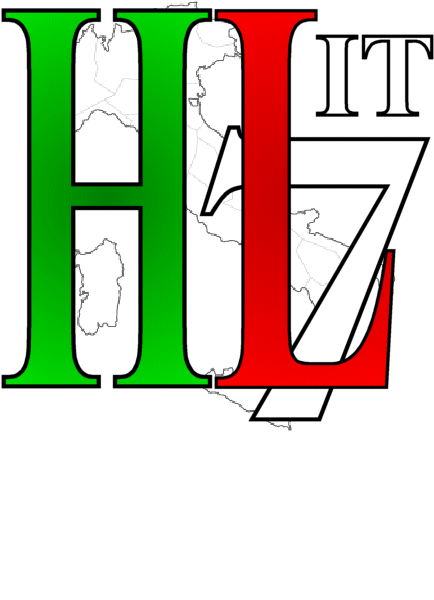 HL7 Italiawww.hl7italia.itImplementation GuideClinical Document Architecture (CDA) Rel. 2Profilo Sanitario Sintetico(Patient Summary)(IT Realm)StandardVersione 1.3Novembre 2019Questo documentoPartecipanti alla redazione:REGISTRO DELLE MODIFICHESommario1	INTRODUZIONE	91.1	Scopo del Documento	91.2	Contesto di Riferimento	91.3	A chi è indirizzato il documento	101.4	Contributi	101.5	Riferimenti	121.6	Uso dei template	131.7	Convenzioni	131.7.1	Requisiti di Conformità	131.7.2	Notazioni specifiche	131.7.3	Convenzioni utilizzate	141.7.4	Esempi xml	151.7.5	OID di test	151.8	Propedeuticità	151.9	Attestazione di conformità	151.10	Acronimi e definizioni	172	CDA RELease 2 – Profilo Sanitario Sintetico	182.1	CDA Conformance	182.1.1	Responsabilità del “Recipient”	182.1.2	Responsabilità dell’“Originator”	192.2	Rendering delle informazioni contenute nel documento CDA	203	CDA Header	213.1	clinicalDocument	213.1.1	ClinicalDocument/realmCode	213.1.2	ClinicalDocument/typeId	223.1.3	ClinicalDocument/templateId	223.1.4	ClinicalDocument/id	223.1.5	ClinicalDocument/code	233.1.6	ClinicalDocument/title	233.1.7	ClinicalDocument/effectiveTime	233.1.8	ClinicalDocument/confidentialityCode	233.1.9	ClinicalDocument/languageCode	233.1.10	ClinicalDocument/setId e ClinicalDocument/versionNumber	243.2	Participants	243.2.1	recordTarget	243.2.2	author	273.2.3	custodian	283.2.4	authenticator	293.2.5	legalAuthenticator	303.2.6	informationRecipient	303.2.7	dataEnterer	313.2.8	informant	313.2.9	participant	313.2.10	inFulfillmentOf	343.2.11	documentationOf	343.2.12	relatedDocument	353.2.13	authorization	353.2.14	componentOf	354	CDA structured BODY	364.1	Generalità	364.2	Mappatura classi informative	374.3	Allergie e Intolleranze	434.3.1	Requisiti di sezione	444.3.2	Allergia o Intolleranza	454.3.3	Osservazione Allergia o Intolleranza	464.4	Terapie Farmacologiche (Medications)	604.4.1	Requisiti di sezione	604.4.2	Terapia	614.4.3	Dettagli Farmaco	644.4.4	Indicazione Assenza Terapie note	674.5	Vaccinazioni (Immunizations)	684.5.1	Requisiti di Sezione	694.5.2	Vaccinazione	694.5.3	Dettagli Vaccino	724.6	Lista dei Problemi (Problems)	764.6.1	Requisiti di sezione	774.6.2	Problema	784.6.3	Dettagli problema	794.7	Anamnesi Familiare (Family History)	864.7.1	Requisiti di sezione	864.7.2	Organizer Anamnesi Familiare	884.7.3	Dettaglio Anamnesi Familiare	894.8	Stile di Vita (Social History)	954.8.1	Requisiti di Sezione	954.8.2	Osservazione su Stile di Vita	964.9	Gravidanze e parto (History of Pregnancies)	1004.9.1	Requisiti di Sezione	1004.9.2	Gravidanze, parti, stato mestruale	1014.10	Parametri Vitali (Vital Signs)	1044.10.1	Requisiti di sezione	1044.10.2	Organizer Parametri Vitali	1054.10.3	Osservazione Parametri Vitali	1064.11	Protesi, impianti e ausili (Medical equipment)	1094.11.1	Requisiti di sezione	1094.11.2	Dettaglio Protesi Impianti Ausili	1104.11.3	Indicazione Assenza Protesi Impianti Ausili	1114.12	Piani di cura (Plan of care)	1124.12.1	Requisiti di sezione	1124.12.2	Dettagli Attività Piano di Cura	1134.13	Trattamenti e procedure terapeutiche, chirurgiche e diagnostiche (Procedures)	1214.13.1	Requisiti di sezione	1214.13.2	Procedura	1224.14	Visite e Ricoveri (Encounters)	1254.14.1	Requisiti di sezione	1254.14.2	Dettagli Visita o Ricovero	1264.15	Stato funzionale del Paziente (Functional status)	1284.15.1	Requisiti di sezione	1284.15.2	Capacità motoria	1294.15.3	Regime di assistenza	1294.16	Indagini diagnostiche e esami di laboratorio (Results)	1334.16.1	Requisiti di sezione	1334.16.2	Organizer Risultati	1344.16.3	Dettaglio Risultato	1354.17	Assenso/Dissenso Donazione Organi (Advance Directives)	1394.17.1	Requisiti di sezione	1394.18	Esenzioni	1414.18.1	Requisiti di sezione	1414.18.2	Esenzione	1424.19	Reti di Patologia	1454.19.1	Requisiti di sezione	1454.19.2	Rete di Patologia	1465	Appendice A: Tabella di sintesi degli elementi definiti nel template	1485.1	Allergie e Intolleranze (Alerts)	1495.2	Terapie Farmacologiche (Medications)	1525.3	Vaccinazioni (Immunizations)	1545.4	Lista dei Problemi (Problems)	1565.5	Anamnesi Familiare (Family History)	1585.6	Stile di vita (Social History)	1595.7	Gravidanze e parto (History of Pregnancies)	1615.8	Parametri Vitali (Vital Signs)	1615.9	Protesi, Impianti e Ausili (Medical Equipment)	1645.10	Piani di Cura (Plan of Care)	1645.11	Trattamenti e procedure terapeutiche, chirurgiche e diagnostiche (Procedures)	1665.12	Visite o Ricoveri (Encounters)	1675.13	Stato funzionale del paziente (Functional Status)	1685.14	Indagini diagnostiche e esami di laboratorio (Results)	1685.15	Assenso / Dissenso Donazione Organi (Advance Directives)	1695.16	Esenzioni (Reason for co-payment exemption)	1695.17	Reti di Patologia (Reti di Patologia)	1716	Appendice B: OID e Vocabolari	1736.1	Template ID in questa guida	1736.2	Vocabolari	1756.2.1	Value Set	1757	Appendice C: mapping con value set SNOMED CT	2027.1.1	Tipo allergia/intolleranza	2027.1.2	Codice Reazione	2027.1.3	Codice Vaccino	2047.1.4	Stato clinico del problema	2067.1.5	Osservazione sulla social history	2077.1.6	Problem code	207INTRODUZIONEScopo del DocumentoL’obiettivo del presente documento è quello di definire, secondo lo standard HL7 CDA Rel 2.0, una guida all’implementazione per il CDA del Profilo Sanitario Sintetico (PSS) - anche noto come Patient Summary - valida nel contesto Italiano e conforme alla EN 17269, in quanto indica come trattare e compilare le informazioni specificate nel documento europeo “Guideline on the electronic exchange of health data under Cross-Border Directive 2011/24/EU Release 2 – Patient Summary for unscheduled care” (vedi Rif. 13).Contesto di RiferimentoIl documento in oggetto è la localizzazione italiana delle specifiche per l’implementazione del documento clinico Profilo Sanitario Sintetico - anche noto come Patient Summary - secondo lo standard HL7 v.3 – CDA Rel. 2.  Tale documento intende fornire un supporto alla creazione di un Header e di un Body CDA strutturato per la tipologia di documento clinico in oggetto al fine di facilitare lo scambio di informazioni fra i vari attori che concorrono all’erogazione dei servizi sanitari (es. MMG, PLS, etc.). In particolare, lo scopo del documento oggetto di questa guida è quello di favorire la continuità di cura, permettendo un rapido inquadramento del paziente al momento di un contatto con il Servizio Sanitario Nazionale: situazioni di emergenza e di pronto soccorso; continuità informativa per la medicina di gruppo; visite specialistiche o ricovero; servizi diagnostici; attività di riabilitazione; etc.Dalla definizione dello schema di DPCM sul FSE:Il Profilo Sanitario Sintetico (Patient Summary) è il documento socio-sanitario informatico redatto e aggiornato dal MMG/PLS, che riassume la storia clinica dell’assistito e la sua situazione corrente conosciuta.Quindi, attraverso il Profilo Sanitario Sintetico il MMG/PLS è in grado di fornire velocemente una universale presentazione del paziente che sintetizza tutti e soli i dati ritenuti rilevanti e li rende disponibili a tutti i possibili operatori sanitari autorizzati alla consultazione. In caso di variazione del MMG/PLS, sarà facoltà del nuovo MMG/PLS di mantenere il documento precedentemente redatto oppure di redigerne uno nuovo. Ogni modifica o aggiornamento al Profilo Sanitario Sintetico implica, comunque, la creazione di una nuova versione, separata da quella originaria.Il Profilo Sanitario Sintetico è quindi un documento:sintetico: riporta solo le informazioni essenziali;con un unico autore: è creato, aggiornato e mantenuto solo dal MMG/PLS titolare: non può essere creato in maniera automatica a partire dal FSE: è sempre frutto di una valutazione professionale  necessità di gestire una frequenza di aggiornamento adeguata;non clinicamente specializzato: il contenuto del PSS deve essere tale da contribuire alla continuità di cura a prescindere dallo scenario d’uso (Emergenza, Continuità Assistenziale, …)  [solo dati essenziali];senza destinatario predefinito;unico: all’interno di un dominio di condivisione documentale (FSE, Carta Sanitaria,..) deve esistere un solo PSS “valido” per paziente.A chi è indirizzato il documentoIl presente documento è il punto di riferimento per le fasi di progettazione e di sviluppo di un sistema che si basa sullo standard HL7 CDA R2.I destinatari del documento sono gli analisti e gli sviluppatori con pieno possesso della terminologia e metodologia dello standard HL7 V3 ed in particolare del contenuto della specifica internazionale “HL7 Clinical Document Architecture, Release 2.0” (vedi Rif. 8). ContributiA seguito della approvazione a livello europeo delle nuove linee guida per la predisposizione del Patient Summary, si è reso necessario procedere ad una revisione delle specifiche sul Profilo Sanitario Sintetico al fine di individuare le eventuali divergenze e provvedere ad un adeguamento e/o integrazione ai contenuti riportati nelle succitate linee guida. Il gruppo di lavoro interregionale è stato coordinato in qualità di regione capofila dall’Emilia Romagna. Hanno partecipato Piemonte, Lombardia, Veneto, Provincia Autonoma di Trento, Liguria. Inoltre, sono stati presenti anche AGID e Ministero della Salute, nonché il CNR.Si è cercato di non introdurre obbligatorietà che potrebbero impattare sugli applicativi in uso nelle diverse aziende sanitarie, nonché apportare modifiche solo ove ritenute strettamente necessarie per impattare il meno possibile su quelle regioni che avessero già effettuato investimenti per l’invio del documento clinico al FSE.  I template usati come riferimento nella presente versione del documento sono in alcuni casi obsoleti; future versioni della persente guida potranno recepire i miglioramenti presenti in linee guida e template più aggiornati.Data la rilevanza nazionale delle attività, si adotta il processo di sviluppo in “Fast Track” del presente documento, realizzato esternamente ad HL7 Italia.Il Gruppo di lavoro ha avviato le attività partendo dalle specifiche HL7 Italia del 2015, revisionandone il contenuto per adeguarlo al nuovo dataset.Segue la lista dei partecipanti alla precedente versione delle specifiche, la 1.2.La versione precedente del documento, versione 1.2,  traeva a sua volta origine dal documento “HL7 Italia Implementation Guide per CDA R2 - Profilo Sanitario Sintetico” ver 1.1, modificato allo scopo di soddisfare i requisiti indicati nello schema di DPCM sul Fascicolo Sanitario Elettronico.Partecipanti alla redazione della versione originale (1.1):RiferimentiHL7 Clinical Document Architecture, Release 2- 4/21/2005.HL7 Version 3 Publishing Facilitator's Guide.HL7 OID, http://www.hl7.org/oid/index.cfm.HL7 Version 3 Standard: XML Implementation Technology Specification - Data Types, R1 4/8/2004.HL7 Version 3 Standard: HL7 Vocabulary Domains – Normative Edition  2008 (Version: 498-20080320).Identificazione OID HL7 ItaliaDominio AMPRPA Person Topic: Specifica di Localizzazione Italiana V 1.0.Linee Guida per la Localizzazione HL7 Header CDA Rel. 2 (IT Realm) V. 1.0.ASTM/HL7 Continuity of Care Document.IHE Patient Care Coordination (PCC). Technical Framework. HL7 C-CDA – Consolidated CDA – Implementation GuideSchema di DPCM sul Fascicolo Sanitario ElettronicoGuideline - the electronic exchange of health data under Cross-Border Directive 2011/24/EU https://ec.europa.eu/cefdigital/wiki/display/EHOPERATIONS/Patient+Summary+Required+Sections+-+Clarifications+on+the+information+to+be+exchangedHL7 International Patient Summary CDA R2 IG. STU . October 2018. http://www.hl7.org/implement/standards/product_brief.cfm?product_id=483Uso dei templateI template definiscono modelli a livello di documento, section, clinical statement ed entry, che specificano ulteriori vincoli al modello standard del CDA.I template sono identificati da un templateId con OID valido, che indica che il documento, section, clinical statement o entry identificato, non solo è conforme ai requisiti del CDA, ma è anche alle specifcihe identificate dal template stesso.La raccolta di singoli vincoli, e l’assegnazione di un identificativo unico al template, fornisce un meccanismo semplice per asserire la conformità con i suddetti vincoli.Questo è un “open” template, che significa che in aggiunta agli elementi (sezioni, entry, ...) opzionali o richiesti definiti da questo template, un implementatore o una organizzazione (es. regione) che vuole ulteriormente profilare questo template, può aggiungere nuovi elementi in base alle proprie necessità, in conformità con le specifiche definite dallo Standard HL7 CDA R2.ConvenzioniNel presente documento sono adottate le convenzioni descritte nei paragrafi seguenti. Requisiti di ConformitàI requisiti di conformità presenti in questa guida, specifici del template definito in questo documento, sono espressi come segue.La sezione “Terapie Farmacologiche” (LOINC: “10160-0”, “ Storia di uso di farmaci”) DEVE includere un identificativo del template di sezione valorizzato a “2.16.840.1.113883.2.9.10.1.4.2.2”.I vincoli sono espressi in un formalismo “technology-neutral” che definisce i requisiti di conformance per le istanze CCD. Ci sono molti modi per aiutare la verifica che un’istanza soddisfi questi requisiti di conformance, quale per esempio la validazione tramite schematron. Notazioni specificheNel documento vengono utilizzate le seguenti notazioni specifiche:i valori costanti assunti dagli attributi sono indicati in font corsivo, le classi, gli elementi e le componenti degli elementi del modello CDA sono indicati con font Arial a 12 pt corsivo.Convenzioni utilizzateNella definizione dei requisiti, delle specifiche e delle regole descritte nei documenti sono utilizzate le parole chiave DEVE, NON DEVE, OBBLIGATORIO, VIETATO, DOVREBBE, CONSIGLIATO, NON DOVREBBE, SCONSIGLIATO, PUÒ, OPZIONALE che devono essere interpretate in conformità con RFC2119. In particolare:DEVE, OBBLIGATORIO, NECESSARIO (MUST, REQUIRED, SHALL) significano che la definizione è un requisito assoluto, la specifica deve essere implementata, la consegna è inderogabile.NON DEVE, VIETATO (MUST NOT, SHALL NOT) significano che c’è proibizione assoluta di implementazione di un determinato elemento di specifica.DOVREBBE, CONSIGLIATO (SHOULD, RECOMMENDED) significano che in particolari circostanze possono esistere validi motivi per ignorare un requisito, non implementare una specifica, derogare alla consegna, ma che occorre esaminare e valutare con attenzione le implicazioni correlate alla scelta.NON DOVREBBE, SCONSIGLIATO (SHOULD NOT, NOT RECOMMENDED) significano che in particolari circostanze possono esistere validi motivi per cui un elemento di specifica è accettabile o persino utile, ma, prima di implementarlo, le implicazioni correlate dovrebbero essere esaminate e valutate con attenzione.PUÒ, OPZIONALE (MAY, OPTIONAL) significano che un elemento della specifica è a implementazione facoltativa.Le parole chiave nel testo sono segnalate in maiuscolo e neretto (es. ”DEVE”).I vincoli sui Value set possono essere “STATIC,” che significa che sono vincolati ad una specifica versione del value set, o “DYNAMIC,” che significa che sono vincolati alla più recente versione del value set. Si usa un formalismo semplificato quando il binding è riferito ad un singolo codice.Le definizione di alcuni value set potrà essere aggiornata in considerazione di possibili evoluzioni del Patient Summary europeo, nel rispetto della conformità ai requisiti indicati nello schema del DPCM sul Fascicolo Sanitario ElettronicoQualora non sia stato specificato altrimenti nell’asserzione di conformità, o non previsto dal modello del CDA, si assume che gli elementi/attributi possano essere sempre valorizzati con i nullFlavor. In pratica la specifica di un particolare binding con un value set in una asserzione di conformità (e.g l’elemento  .. DEVE essere derivato dal Value Set …), non preclude l’uso del nullFlavor per quel particolare elemento, se non altrimenti specificato.Esempi xmlGli esempi xml saranno riportati nel documento in calibri font 8. In alcuni casi alcune porzioni degli xml di esempio potranno essere omesse per semplicità, in tal caso si utilizzerà la notazione seguente:<ClinicalDocument xmlns="urn:hl7-org:v3">…</ClinicalDocument>OID di testSi osserva che tutti gli OID relativi al “ramo” “99” sono OID non permanenti usati solo a titolo esemplificativo per test e/o debugging, non devono pertanto essere utilizzati nella produzione di istanze di documenti CDA.PropedeuticitàPer la lettura di questa guida si assume che il lettore abbia conoscenza dello standard HL7 V3, in particolare del CDA Release 2, ed accesso alle relative specifiche.Poiché questa guida definisce template adattati da CCD, IHE PCC e IPS, si consiglia il lettore la lettura di tali specifiche.Attestazione di conformitàLa conformità di un documento CDA alle specifiche ed ai vincoli definiti in questa guida per gli elementi dell’Header e del Body, è attestata dal produttore del Profilo Sanitario Sintetico utilizzando il meccanismo previsto da HL7 che associa ad un template un identificativo unico, pubblicamente riconosciuto.Tale Identificativo per il documento descritto da questa guida è: 2.16.840.1.113883.2.9.10.1.4.1.1, versione 1.3.L’indicazione di conformità rispetto ad un template implica non solo l’aderenza alle specifiche della guida ma anche a quelle del CDA.Per attestare l’aderenza di un documento CDA alle specifiche di questa guida, si dovrà utilizzare l’elemento templateId come segue: <ClinicalDocument xmlns="urn:hl7-org:v3"><typeId extension="POCD_HD000040" root="2.16.840.1.113883.1.3"/><templateId root="2.16.840.1.113883.2.9.10.2.4.1.1" extension=”1.3”/>	…</ClinicalDocument>L’attestazione di conformità può essere fatta non solo a livello di intero documento, ma anche a livello di “modulo” (sezione, clinical stetements, entry) all’interno del documento stesso. Anche in questo caso l’attestazione avviene tramite riferimento ad un identificativo che indica l’aderenza del modulo ad uno specifico pattern (i.e un insieme di vincoli e specifiche per il suddetto modulo).Per attestare l’aderenza di un “modulo” alle specifiche di questa guida, si dovrà utilizzare l’elemento templateId come segue: <section><templateId root="2.16.840.1.113883.2.9.10.2.99.99"/>…<observation classCode="OBS" moodCode="EVN"><templateId root="2.16.840.1.113883.2.9.10.2.99.99.99"/>	…	</observation></section> Acronimi e definizioniTabella 1: Acronimi e definizioniCDA RELease 2 – Profilo Sanitario SinteticoNel presente capitolo viene presentato il modello di documento di Profilo Sanitario Sintetico strutturato secondo lo standard HL7 CDA Rel.2. CDA ConformanceNel presente paragrafo viene riportato un estratto della specifica CDA R2 relativo alle conformance riguardanti in particolare le responsabilità degli Application Role “Originator” e “Recipient” per quanto concerne il rendering.La verifica di conformità allo standard CDA R2 di un’istanza xml che rappresenta un documento clinico, viene validata attraverso lo schema xsd messo a disposizione dallo standard (CDA.xsd). La validazione attraverso lo schema tuttavia, non fornisce alcun tipo di informazione sul modo in cui i dati contenuti nel documento CDA vengono visualizzati (rendering). Di fatto la specifica CDA R2 non prevede limitazione specifiche riguardanti il rendering del documento, bensì definisce delle responsabilità agli attori (Application Role) che si scambiano un documento CDA. Riportiamo di seguito quanto citato dalla specifica relativamente alle responsabilità degli attori così definiti (vedi CDA Conformance paragrafo 1.3 in “HL7 Clinical Document Architecture, Release 2- 4/21/2005”):“Recipient”. Application Role che riceve documenti in formato CDA R2 da un sistema che li genera e che ne garantisce la conformità“Originator”. Application Role che crea i documenti CDA R2 sia attraverso una trasformazione da formati diversi che direttamente come output da un’applicazione o da un sistema nativo. Si osserva che è comunque possibile per gli applicativi che si scambiano documenti CDA estendere le responsabilità degli Application Role a livello locale. Responsabilità del “Recipient”Header CDA: un “Recipient” di documenti CDA deve essere in grado di effettuare il parsing e l’interpretazione di tutto il contenuto informativo dell’Header CDA. Per quanto concerne il rendering dell’Header del documento CDA, le applicazioni potrebbero scegliere di visualizzare dei dati anagrafici oppure altri dati contenuti nel CDA Header ed è per questo motivo che l’implementazione del rendering del documento CDA Header è a discrezione del “Recipient”. Il rendering del documento CDA Header può dipendere anche dagli obiettivi di business dei singoli applicativi (es. organizzazione di un fascicolo sanitario elettronico, costruzione di un repository di dati clinici anonimi etc). Si osserva che, laddove l’applicazione che origina i documenti CDA, vuole suggerire un particolare rendering, allora essa includerà assieme al documento scambiato, uno o più xml style sheet. Comunque l’uso di questi style sheet è a discrezione del “Recipient”. Body CDA Livello 2: un “Recipient” di documenti CDA deve essere in grado di effettuare il parsing e l’interpretazione del Body CDA per garantire il rendering delle informazioni contenute nel Body a partire dall’applicazione di queste regole:Se il CDA Body è di tipo non-XML, allora è necessario che il rendering del Body venga effettuato da un applicativo software che riconosca il particolare formato MIME media type con cui è stato allegato il documento clinicoSe il CDA Body è di tipo strutturato, allora deve essere effettuato il rendering dell’etichetta della section che, per convenzione, viene inserita nell’elemento Section.title. L’assenza del Section.title implica che la section non è etichettata Se il CDA Body è di tipo strutturato, allora deve essere effettuato il rendering del contenuto dell’elemento Section.text secondo le regole definite dallo schema (NarrativeBlock.xsd) che definiscono  Block (es. interpretazione degli elementi che vengono utilizzati all’interno della Section.text per la formattazione del testo come ad esempio <br>, <table>, <list>, etc. e per i riferimenti alla parte Machine Readable del Body come per esempio <renderMultiMedia>, etc.). Body CDA Livello 3 (CDA Entry): ad un “Recipient” di documenti CDA non è richiesto di effettuare il parsing e l’interpretazione completa delle Entry contenute nel Body CDA. Si osserva che è possibile per gli applicativi che si scambiano documenti CDA, estendere le responsabilità degli Application Role a livello locale, in modo tale da interpretare alcune particolari Entry.Responsabilità dell’“Originator” Correttezza della struttura del CDA Narrative Block: un “Originator” di documenti CDA deve assicurare che quella particolare porzione del Body del documento CDA afferente al Narrative Block, venga strutturata in modo tale che il “Recipient“ sia in grado di effettuare il rendering del documento in aderenza alle proprie responsabilità (vedi “Recipient”). Questo si traduce nelle seguenti regole: Se il CDA Body è di tipo strutturato, l’etichetta della section deve, per convenzione, essere gestita nell’elemento Section.title. L’assenza del Section.title implica che la section non è etichettata Se il CDA Body è di tipo strutturato, la parte narrative della section deve essere gestita nell’elemento Section.text, anche se alcune informazioni sono riportate nelle Entry del CDA. I riferimenti multimediali all’interno del Narrative Block devono essere corrisposti dalle Entry di tipo ObservationMedia e/o di tipo  RegionOfInterest. Se il CDA Body è di tipo strutturato, il contenuto dell’elemento Section.text deve essere generato a partire dalle regole definite per la generazione della Section Narrative Block (NarrativeBlock.xsd – vedi paragrafo 4.3.5 in “HL7 Clinical Document Architecture, Release 2- 4/21/2005”)Codifica del Narrative Block in CDA entry: Ad un “Originator” di documenti CDA non è richiesto di codificare tutto il contenuto informativo del Narrative Block in CDA Entry all’interno del CDA Body.  Rendering delle informazioni contenute nel documento CDAPer quanto concerne le modalità di generazione del rendering del CDA del Profilo Sanitario Sintetico, questa guida suggerisce di prendere come riferimento le responsabilità degli Application Role definite in 2.1 -  CDA Conformance.CDA HeaderL’Header di questo documento segue, dove non ulteriormente specializzato, le specifiche descritte dal documento Rif. 8 clinicalDocumentClinicalDocument identifica l’elemento root per la struttura xml che rappresenta il documento clinico. Il namespace per un CDA R2 è urn:hl7-org:v3. Deve essere usato un namespace appropriato nell’istanza XML del Clinical Document.  Negli esempi di questa specifica tutti gli elementi sono mostrati senza prefisso, assumendo che il namespace di default sia dichiarato essere urn:hl7-org:v3. Questa guida NON richiede l’uso di alcun prefisso specifico per i namespace.Le istanze NON DOVREBBERO includere l’elemento xsi:schemaLocation.Esempio di utilizzo:<ClinicalDocument xmlns="urn:hl7-org:v3" xmlns:mif="urn:hl7-org:v3/mif" xmlns:xsi=http://www.w3.org/2001/XMLSchema-instance >…</ClinicalDocument>ClinicalDocument/realmCodeIl ClinicalDocument/realmCode è un elemento OBBLIGATORIO che individua il dominio di appartenenza del documento ed indica che il documento deve seguire eventuali restrizioni definite per il realm italiano.Il ClinicalDocument/realmCode è un data type di tipo Set <Coded Simple Value> (SET<CS>) costituito dall’attributo code di tipo ST (Character String) che DEVE assumere valore fisso pari ad IT.Il documento DEVE contenere uno ed un solo elemento ClinicalDocument/realmCode, con l’attributo code valorizzato ad “IT”.Esempio di utilizzo:	<realmCode code="IT"/>ClinicalDocument/typeIdClinicalDocument/typeId è un elemento OBBLIGATORIO. Tale elemento identifica i vincoli imposti dalle specifiche HL7 CDA Rel 2.0 ossia identifica la versione di riferimento del CDA a cui il documento fa riferimento. ClinicalDocument/typeId è un data type di tipo Instance Identifier (II) le cui componenti root ed extension sono definite nel documento Rif. 8.ClinicalDocument/templateIdElemento OBBLIGATORIO che indica il template di riferimento per il documento corrente.L'elemento templateId può, in questo contesto, permettere la progressiva evoluzione dei modelli di documento CDA utilizzati. Cambiando la versione del template viene modificata la cifra dell'attributo extension e non dell'attributo root.L'attributo extension è rappresentativo della specifica versione del template di riferimento.Almeno un ClinicalDocument/templateId DEVE avere valore clinicalDocument/templateId/@root uguale a “2.16.840.1.113883.2.9.10.1.4.1.1” e clinicalDocument/templateId/@extension uguale a “1.3”.Esempio di utilizzo:<templateId root="2.16.840.1.113883.2.9.10.1.4.1.1” extension="1.3”/>ClinicalDocument/idClinicalDocument/id è un elemento OBBLIGATORIO che rappresenta l’identificativo univoco del documento CDA.ClinicalDocument/id è un data type di tipo Instance Identifier (II). Per la definizione e valorizzazione delle componenti dell’elemento ClinicalDocument/id si rimanda a documento Rif. 8.L’aderenza alle linee guida definite dal documento di header del CDA rende il documento conforme ai requisiti di conformità richiesti da CDA4CDT (e ripresi da IHE PCC). ClinicalDocument/codeClinicalDocument/code è un elemento OBBLIGATORIO che rappresenta la tipologia di documento clinico. Per maggiori dettagli vedi documento Rif. 8.Il valore per ClinicalDocument/code DEVE essere valorizzato con il codice LOINC “60591-5”  “Profilo Sanitario Sintetico” “2.16.840.1.113883.6.1” LOINC STATIC. ClinicalDocument/titleClinicalDocument/title è un elemento OPZIONALE e rappresenta il titolo del documento CDA. Per ulteriori dettagli dell’elemento in oggetto si rimanda al documento Rif. 8.L’elemento ClinicalDocument/title DOVREBBE essere valorizzato a “Profilo Sanitario Sintetico”.ClinicalDocument/effectiveTimeElemento OBBLIGATORIO che indica la data di creazione del documento.L’elemento value di ClinicalDocument/effectiveTime DEVE essere valorizzato nel formato YYYYMMddhhmmss+|-ZZzz (Anno, mese, giorno, ora, minuti, secondi. ZZzz rappresenta l’offset rispetto al tempo di Greenwich - GMT - Greenwich Mean Time). La data di creazione del documento DEVE quindi essere espressa con precisione al secondo e DEVE riportare l’offset rispetto all’ora di Greenwich; per l’Italia tale valore può essere quindi +0100 o +0200 a seconda che si sia in condizioni di ora legale o solare.ClinicalDocument/confidentialityCodeclinicalDocument/confidentialityCode è un elemento OBBLIGATORIO e rappresenta il livello di riservatezza del documento CDA. Per ulteriori dettagli dell’elemento in oggetto si rimanda al documento Rif. 8. La gestione del livello di riservatezza/oscuramento è esterna al documento PSS. Si suggerisce che nel contesto italiano, il valore di default sia pari a “N”.L'elemento ClinicalDocument/confidentialityCode DEVE riportare l'attributo code valorizzato con uno dei valori "N" or "R" or "V", l'attributo @codeSystem valorizzato con "2.16.840.1.113883.5.25", l'attributo @codeSystemName valorizzato con "Confidentiality".ClinicalDocument/languageCodeClinicalDocument/languageCode è un elemento OBBLIGATORIO e specifica la lingua utilizzata nella redazione del documento CDA. L’attributo ClinicalDocument/languageCode/@code  DOVREBBE essere valorizzato  “it-IT”.ClinicalDocument/setId e ClinicalDocument/versionNumberClinicalDocument/setId e ClinicalDocument/versionNumber sono elementi OBBLIGATORI.  ClinicalDocument/setId rappresenta l’identificativo comune a tutte le revisioni del documento mentre ClinicalDocument/versionNumber rappresenta la versione del documento stesso.Il documento DEVE contenere uno ed un solo elemento ClinicalDocument/setId ed uno ed solo elemento ClinicalDocument/versionNumber. Per l’uso e la gestione di ClinicalDocument/setId e ClinicalDocument/versionNumber si rimanda al documento Rif. 8.ParticipantsrecordTargetrecordTarget è un elemento OBBLIGATORIO che identifica la partecipazione relativa al soggetto a cui il documento di Profilo Sanitario Sintetico si riferisce.La molteplicità dell’elemento recordTarget DEVE essere uguale ad 1.recordTarget/patientRolerecordTarget/patientRole è un elemento OBBLIGATORIO che identifica il ruolo svolto dalla persona a cui il Profilo Sanitario Sintetico si riferisce.Si rimanda al documento Rif. 8  per ulteriori dettagli.recordTarget/patientRole/idIn dipendenza dalla tipologia di soggetto a cui il documento si riferisce si individuano i seguenti vincoli di identificazione.Nel caso in cui il soggetto sia di cittadinanza italiana, o straniero residente, (iscritti al SSN) l’elemento recordTarget/patientRole DEVE contenere almeno un elemento id, di cui uno con @root valorizzato a “2.16.840.1.113883.2.9.4.3.2” ed @extension valorizzato con il Codice Fiscale del soggetto.Nel caso in cui il soggetto sia di cittadinanza italiana, o straniero residente, (iscritti al SSN) l’elemento recordTarget/patientRole PUÒ contenere un ulteriore elemento id, unico a livello regionale, che riporta il Codice Identificativo Regionale del soggetto.L’ID regionale è solitamente rappresentato con @root valorizzato a 2.16.840.1.113883.2.9.2.[CODICE_REGIONE].4.1 in cui [CODICE_REGIONE] è il codice ISTAT della Regione privato di eventuali 0 iniziali (e.g “90” al posto di “090” per la Regione Toscana), ed un attributo @extension che riporta il Codice Identificativo Regionale del soggetto.È possibile riportare un identificativo legato all’assicurazione (“insurance number”) del cittadino. Questo identificativo è atteso ad esempio nei casi di “Patient Summary for unscheduled care”, secondo le linee guida europee su “electronic exchange of health data under Cross-Border Directive 2011/24/EU”.recordTarget/patientRole/addrL’elemento addr riporta l’indirizzo del paziente, in particolare almeno indirizzo domicilio, CAP domicilio, Codice ISTAT comune domicilio.Opzionalmente riportare la Regione (state) e la Nazione (country).DEVE essere presente almeno un elemento recordTarget/patientRole/addr/ di cui uno abbia l’attributo @use valorizzato con “HP” (primary home)Si osserva che:per indicare l’indirizzo di domicilio si utilizza il valore  @use =”HP” (primary home)per indicare l’indirizzo di residenza si utilizza il valore  @use =”H” (home)Se l’attributo recordTarget/patientRole/addr/@use è uguale a “HP” (Domicilio), allora l’elemento addr/postalCode DEVE essere valorizzato con CAP del domicilio.Se l’attributo recordTarget/patientRole/addr/@use è uguale a “HP” (Domicilio), allora l’elemento addr/streetAddressLine DEVE essere valorizzato con il l’indirizzo di domicilio.Se l’attributo recordTarget/patientRole/addr/@use è uguale a “HP” (Domicilio), allora l’elemento addr/censusTract DEVE essere valorizzato con il codice ISTAT del comune di domicilio.recordTarget/patientRole/telecomL’elemento telecom, opzionale, riporta il numero di telefono dell’assistito, il suo indirizzo email, il suo indirizzo di PEC.Si osserva che l’attributo @use viene utilizzato per specificare il tipo di indirizzo raggiungibile da un’apparecchiatura di telecomunicazione. La differenziazione è realizzata attraverso l’attributo @use che assume valori da definirsi nel contesto di utilizzo del documento, ad esempio: “HP” Telefono/email Casa; “WP” Telefono/email Ufficio; “MC” Cellulare (contatto mobile).Esempi di implementazione:<telecom use="HP" value="mailto://user@domain.com"></telecom><telecom use="HP" value="tel:023456789012"></telecom>Si rimanda a http://www.faqs.org/rfcs/rfc3966.html per ulteriori dettagli.L’indirizzo di PEC è trattato come una comune email.L’elemento recordTarget/patientRole PUÒ contenere un elemento telecom in cui sono riportati i riferimenti (e-mail; PEC; telefono fisso o mobile;..) necessari per contattare l’assistitio.recordTarget/patientRole/patientL’entità recordTarget/patientRole/patient è un elemento OBBLIGATORIO che contiene i dati anagrafici del soggetto della prestazione. Per i dettagli relativamente agli elementi patient/name patient/administrativeGenderCode e patient/birthTime si rimanda al documento Rif. 8.Il value set dell’elemento administrativeGenderCode contiene gli elementi F (femmina), M (maschio), UN (non differenziato).Il documento DEVE contenere uno ed un solo elemento recordTarget/patientRole/patient.L’elemento patientRole/patient DEVE contenere l’elemento patient/name con i suoi sotto-elementi name/given (Nome) e name/family (Cognome)L’elemento patientRole/patient DEVE contenere l’elemento  patient/administrativeGenderCode (sesso)L’elemento patientRole/patient DEVE contenere l’elemento  patient/birthTime (data di nascita)L’elemento patientRole/patient DEVE contenere l’elemento  patient/birthPlace/place/addr/censusTract che riporta il codice ISTAT del luogo di nascita dell’assistito.recordTarget/patientRole/patient/guardianOgni entità che esercita la potestà familiare nei confronti di un minore (e.g. genitore, giudice tutelare) o di tutela legale nei confronti di un adulto è rappresentata dalla classe Guardian. Il Guardian può essere una persona (istanza della classe Person) o un’organizzazione (istanza della classe Organization), si veda Rif. 8 per ulteriori dettagli.Il documento PUÒ includere un elemento recordTarget/patientRole/patient/guardian. Tale elemento DOVREBBE essere valorizzato se riferito ad un individuo soggetto a podestà familiare o tutela legale. authorElemento OBBLIGATORIO che identifica il soggetto che ha creato il documento.DEVE esistere uno ed un solo elemento clinicalDocument/author/assignedAuthor/assignedPerson.L’autore di questo documento DEVE essere un medico di famiglia (MMG, PLS o assimilato).L’elemento author/assignedAuthor DEVE contenere un elemento id con @root valorizzato a “2.16.840.1.113883.2.9.4.3.2” ed in cui nell’attributo @extension è riportato il Codice Fiscale del medico autore del documento.L’elemento author/assignedAuthor DEVE contenere almeno tre elementi telecom in cui sono riportati i riferimenti e-mail, PEC, telefono, necessari per contattare il medico autore.Dato che l’indirizzo di PEC è trattato come una comune email, ci si aspetta che siano presenti almeno tre istanze telecom: una per il numero di telefono, una per l’email (non PEC), una per la PEC.L’elemento author/assignedAuthor PUÒ contenere un elemento id, unico a livello regionale, che riporta il Codice Identificativo Regionale del medico autore del documento.L’ID regionale è solitamente rappresentato con@root valorizzato a 2.16.840.1.113883.2.9.2.[CODICE_REGIONE].4.2 in cui [CODICE_REGIONE] è il codice ISTAT della Regione privato di eventuali 0 iniziali (e.g “90” al posto di “090” per la Regione Toscana), ed un attributo @extension che riporta il Codice Identificativo Regionale del medico autore del documento.L’elemento author/assignedAuthor PUÒ contenere  l’elemento assignedAuthor/code che rappresenta la tipologia del medico. In caso, il valore di author/assignedAuthor/@code DEVE essere selezionato dal Value Set assignedAuthorCode_PSSIT  DYNAMIC (@codeSystem 2.16.840.1.113883.2.9.5.1.111)Si veda 6.2.1.1 - assignedAuthorCode_PSSIT per i possibili valori.L’elemento assignedAuthor/assignedPerson DEVE contenere l’elemento assignedPerson/name con i suoi sotto-elementi name/given (Nome) e name/family (Cognome)L’elemento assignedAuthor/representedOrganization/id - se presente - DEVE essere valorizzato con l’identificativo dell’ASL di convenzione del medico autore del documento. Il valore DEVE essere derivato dalla tabella FLS 11 DYNAMIC “2.16.840.1.113883.2.9.4.1.1” (@root).custodianElemento OBBLIGATORIO che identifica l’organizzazione incaricata della custodia del documento originale. Per ulteriori dettagli riferirsi al documento Rif. 8.Custodian/AssignedCustodian/representedCustodianOrganization DEVE contenere uno ed un solo elemento representedCustodianOrganization/id.authenticatorauthenticator è un elemento che identifica il soggetto che effettua la validazione clinica del documento.Il soggetto che effettua la validazione è la stessa persona che interpreta il ruolo di autore (author). Il ruolo di validatore è differente da quello di firmatario del documento che, se presnte, è riportato in legalAuthenticator.Il ruolo di validatore (authenticator) DEVE essere svolto dalla stessa persona che interpreta il ruolo di autore (author).l’elemento authenticator  DEVE contenere un elemento authenticator/assignedEntity/id con @root valorizzato a “2.16.840.1.113883.2.9.4.3.2” ed in cui nell’attributo @extension è riportato il Codice Fiscale del medico validatore.L’elemento  authenticator DEVE contenere l’elemento legalAuthenticator/time  la cui componenente value DEVE seguire la sintassi  YYYYMMddhhmmss+|-ZZzzL’attributo authenticator/signatureCode/@code DEVE essere valorizzato a “S” (Signed).L’organizzazione a cui il validatore appartiene è mappata in authenticator/assignedEntity/representedOrganization. Nel caso del medico di famiglia, l’organizzazione da riportare è l’AUSL con cui è convenzionato.Bisogna riportare identificativo, nome, recapito telefonico e indirizzo.L’elemento authenticator/assignedEntity/representedOrganization/id DEVE essere valorizzato con l’identificativo dell’ASL di convenzione del medico validatore del documento. Il valore DEVE essere derivato dalla tabella FLS 11 DYNAMIC “2.16.840.1.113883.2.9.4.1.1” (@root).L’elemento authenticator/assignedEntity/representedOrganization/name DEVE essere valorizzato con il nome dell’ASL di convenzione del medico validatore del documento.L’elemento authenticator/assignedEntity/representedOrganization/telecom, ripetibile, DEVE essere valorizzato con i recapiti telefonici dell’ASL di convenzione del medico validatore del documento.L’elemento authenticator/assignedEntity/representedOrganization/addr DEVE essere valorizzato con l’indirizzo dell’ASL di convenzione del medico validatore del documento.legalAuthenticatorlegalAuthenticator è un elemento OPZIONALE che identifica il soggetto che ha legalmente autenticato il documento PSS. Si osserva che il CDA R2 non gestisce direttamente la firma elettronica del soggetto che ha legalmente autenticato il documento, ma gestisce, attraverso l’indicazione di uno specifico attributo, il fatto che il documento sia stato firmato (vedi di seguito elemento signatureCode). La firma elettronica può poi essere apposta secondo la normativa vigente.Il ruolo di firmatario (legalAuthenticator) DEVE essere svolto dalla stessa persona che interpreta il ruolo di autore (author).Se presente, l’elemento legalAuthenticator  DEVE contenere un elemento legalAuthenticator/assignedEntity/id con @root valorizzato a “2.16.840.1.113883.2.9.4.3.2” ed in cui nell’attributo @extension è riportato il Codice Fiscale del medico firmatario.Se presente, l’elemento  legalAuthenticator DEVE contenere l’elemento legalAuthenticator/time  la cui componenente value DEVE seguire la sintassi  YYYYMMddhhmmss+|-ZZzzL’attributo legalAuthenticator/signatureCode/@code DEVE essere valorizzato a “S” (Signed).informationRecipientPoiché questo tipo di Profilo Sanitario Sintetico non ha un destinatario predefinito l’elemento informationRecipient non è da ritenersi necessario e pertanto NON DEVE essere presenteIn questo tipo di documento la molteplicità dell’elemento informationRecipient DEVE essere uguale a zerodataEntererdataEnterer è un elemento OPZIONALE che rappresenta la persona che trasforma un testo dettato nel documento CDA. Per ulteriori dettagli dell’elemento in oggetto si rimanda al documento Rif. 8. informantL’informant è un elemento OPZIONALE che serve a descrivere la persona che ha fornito informazioni di interesse per il documento: per esempio la madre che coadiuva il pediatra nella fase di anamnesi o la persona che fornisce informazioni utili alla valutazione clinica per un paziente privo di conoscenza. Il suo utilizzo è suggerito se la fonte di informazioni non è né l’autore né il paziente. Per ulteriori dettagli dell’elemento in oggetto si rimanda al documento Rif. 8.participantparticipant è un elemento OPZIONALE ed è usato per rappresentare tutti coloro (persone od organizzazioni) che sono in qualche forma coinvolti nell’atto descritto, ma non esplicitamente referenziate in altri elementi (author, informant, authenticator, etc.). L’entità participant non deve necessariamente essere coinvolta direttamente nell’atto documentato. Nel caso di questo documento tale elemento – insieme al guardian - viene usato per indicare eventuali contatti (lista riferimenti).L’ordine di elencazione dei participant DOVREBBE essere usato per indicare la priorità con cui i riferimenti devono essere chiamati in caso di necessità. Esempio di uso del participant per indicare eventuali contattiCome indicato in precedenza, questo elemento può essere usato per fornire le informazioni relative ad eventuali contatti del paziente, e quindi può essere usato per indicare un familiare, un parente, assistenti sociali, organizzazioni di volontariato/religiose, ecc., (che non siano già indicati con la classe guardian come aventi la patria potestà o non siano i tutori legali).Un paziente può essere caratterizzato da uno o più contatti. La tipologia di contatto viene determinata in prima istanza attraverso l’attributo @classCode dell’associatedEntity : Un participant può essere classificato come parente, contatto di emergenza, o, genericamente, con coloro che forniscono assistenza ad anziani/malati (infermiere, badante, ecc.). L’attributo @typecode dell’elemento participant deve essere sempre valorizzato con “IND” ad indicare una partecipazione “INDIRETTA” all’atto.Per tutti i contatti – se tale informazione è nota – si devono inoltre valorizzare gli elementi addr e telecom (per numero di telefono ed email), nonché i dettagli anagrafici associatedPerson/name/family e associatedPerson/name/given relativi al contatto Parenti.Nelle sezioni seguenti sono riportati alcuni esempi di uso dell’elemento participant per gestire:parenti contatti in caso di emergenzaassistenza a malati ed anzianiParentiI contatti identificabili come familiari, parenti più o meno stretti, sono rappresentati utilizzando associateEntity/@classCode valorizzato a “NOK”. L’elemento code può essere usato per indicare il grado di parentela: in tal caso si suggerisce di far riferimento al code system 2.16.840.1.113883.5.111 PersonalRelationshipRoleType. Esempio<participant typeCode="IND">    <associatedEntity classCode="NOK">        <id root="2.16.840.1.113883.2.9.4.3.2" extension="GNRBLM71E57A662F" />        <code code="FTH" codeSystem="2.16.840.1.113883.5.111"		codeSystemName="PersonalRelationshipRoleType"		displayName="Padre "/>        <telecom value="tel: 0654981932"/>        <associatedPerson>            <name>                <given>Gennaro</given>                <family>Bellomo</family>            </name>        </associatedPerson>    </associatedEntity></participant>EmergenzaI contatti da chiamare nel caso di emergenza sono caratterizzati da un associateEntity/@classCode valorizzato a “ECON”, qui di seguito un esempio di uso.<participant typeCode="">    <associatedEntity classCode="ECON">        <telecom value="tel: 0654981932"/>        <associatedPerson>            <name>                <given>Teresa</given>                <family>Bellomo</family>            </name>        </associatedPerson>    </associatedEntity></participant>Assistenza Malati ed AnzianiInfine i contatti di tipo “assistenti ad anziani e malati” sono caratterizzati da un associateEntity/@classCode valorizzato con “CAREGIVER”, qui di seguito un esempio.<participant typeCode="">    <associatedEntity classCode="CAREGIVER">        <id root="2.16.840.1.113883.2.9.4.3.2" extension="RSSMRA56L20F839C" />        <addr>            <streetAddressLine>via Salaria, 23</streetAddressLine>            <city>Roma</city>            <postalCode>00168</postalCode>        </addr>        <telecom value="tel:0635367898"/>        <associatedPerson>            <name>                <given>Mario</given>                <family>Rossi</family>            </name>        </associatedPerson>    </associatedEntity></participant> Nota realizzativaUna gestione fortemente strutturata dei dati anagrafici relativi ai contatti, sebbene sia a livello informatico auspicabile, non è spesso coerente con le aspettative applicative degli operatori sanitari (i.e il medico è interessato in generale ad avere dei promemoria sui contatti relativi ad un paziente; non è interessato a fare ricerche od analisi su queste informazioni).In considerazione di questo, nella maggioranza dei casi gli applicativi avranno informazioni testuali destrutturate sui contatti, in cui le informazioni su riferimenti telefonici, nominativi, od abitativi potranno essere parzialmente o totalmente raggruppate. In questo caso si suggerisce di gestire tali insiemi di informazioni utilizzando la flessibilità rappresentativa dei campi addr e name; vedi esempio qui di seguito:<!— CONTATTO PARZIALMENTE DESTRUTTURATO --><participant typeCode="IND">	<associatedEntity classCode="ECON">	<addr>$STR_INDIRIZZO_CONTATTO</addr>	<associatedPerson>	<name>$STR_REF_CONTATTO</name>	</associatedPerson>	</associatedEntity></participant><!— CONTATTO TOTALMENTE  DESTRUTTURATO --><participant typeCode="IND">	<associatedEntity classCode="NOK">	<addr>$STR_CONTATTO</addr>	</associatedEntity></participant>	inFulfillmentOfinFulfillmentOf è un elemento OPZIONALE che indica che il documento CDA prodotto è stato creato in risposta ad una specifica richiesta (ordine): poiché tale documento viene generato non a seguito di una richiesta, ma in base alla valutazione di opportunità da parte del Medico, non si ritiene tale elemento necessario e pertanto NON DEVE essere presente.In questo tipo di documento la molteplicità dell’elemento inFulfillmentOf DEVE essere uguale a zerodocumentationOfTale elemento, OBBLIGATORIO, indica che questo documento è stato creato al fine di documentare un evento (documentationOf/serviceEvent) di Cura del Paziente.L’elemento serviceEvent/EffectiveTime sarà utilizzato per riportare la data dell’ultimo aggiornamento delle informazioni relative al PSS.relatedDocumentrelatedDocument viene utilizzato nella gestione delle trasformazioni successive alla prima versione del documento. relatedDocument è un elemento OPZIONALE alla prima generazione di un documento CDA ed è OBBLIGATORIO per le trasformazioni successive.Si rimanda al documento Rif. 8 per i dettagli relativamente agli elementi relatedDocument/@typeCode, relatedDocument/parentDocument/id,  relatedDocument/parentDocument/setId e relatedDocument/parentDocument/versionNumber. authorizationL’elemento authorization è OPZIONALE e viene utilizzato per documentare che è stata raccolta un’autorizzazione di consenso e che è stata anche documentata. L’indicazione sul tipo di autorizzazione raccolta viene veicolata attraverso l’elemento authorization/consent/code. Il tipo di consenso raccolto e documentato può rappresentare un consenso ad effettuare il serviceEvent, il consenso a distribuire il documento clinico a tutti i medici di medicina generale, etc. Si osserva che l’elemento authorization/consent veicola l’informazione sul tipo di consenso raccolto e non veicola il valore oggettivo del consenso.Si rimanda al documento Rif. 8 per i dettagli relativamente agli elementi authorization/consent, consent/id, consent/code e consent/statusCode. componentOfcomponentOf  è un elemento usato nel CDA per documentare l'incontro tra l'assistito e la struttura sanitaria (encounter) durante cui il CDA è stato prodotto: poiché questo Profilo Sanitario Sintetico non viene prodotto come atto documentativo di uno specifico encounter, non si ritiene necessario l’elemento componentOf  che pertanto NON DEVE essere presenteIn questo tipo di documento la molteplicità dell’elemento componentOf DEVE essere uguale a zeroCDA structured BODYGeneralitàIl body, strutturato secondo sezioni specifiche, contiene l’insieme dei dati clinici associati al paziente.I diversi elementi <section> che compongono il body potranno contenere uno o più elementi di tipo <entry> che potranno essere di tipo solo narrativo, o parzialmente/totalmente codificati.Ogni sezione DEVE contenere un CDA Narrative Block [parte narrativa di sezione] (clinicalDocument/component/structuredBody/component/section/text) ed un codice che ne definisce il tipo (clinicalDocument/component/structuredBody/component/section/ code).Il contenuto informativo presente nelle entry codificate deve essere sempre riportato anche in forma testuale nel narrative block della sezione: per esempio non posso registrare una patologia cronica a livello di entry senza che questa informazione non sia evidente anche nel narrative block. L’attributo ClinicalDocument/component/structuredBody/component/section/entry/@typeCode PUÒ essere valorizzato a “DRIV”, che equivale a dire che la parte narrativa di sezione è interamente derivata dalle entry strutturate, di conseguenza la presenza di entry di tipo “DRIV” implica che a livello di sezione esiste una “sostanziale” corrispondenza 1 a 1 fra contenuto informativo della parte narrativa e di quella codificata.Ogni informazione codificata contenuta nelle entry DOVREBBE referenziare esplicitamente il corrispettivo informativo nella parte narrativa, dove questo è applicabile.La referenziazione nella parte narrativa può avvenire sia tramite l’elemento text che attraverso l’elemento originalText. Speciali vincoli esistenti a livello di entry possono imporre la presenza di entrambi: il primo elemento (text) descrive infatti le informazioni inerenti l’entry nella sua interezza (incluso date, commenti, etc.); il secondo (originalText) il solo concetto espresso dal codice (e.g. una diagnosi) senza le informazioni accessorie quali commenti aggiuntivi, stato della diagnosi, etc.Esempio:…..<text>     <table>       <tbody>        <tr ID="id_farmaco_1">         <td ID="nome_farmaco_1">ADVIL IST.L.GELS*100CPS PVC</td>         <td ID="pa_farmaco_1">IBUPROFENE</td>         <td ID="dosaggio_farmaco_1">200 MG</td>         <td ID="posologia_farmaco_1">1 compressa dopo i pasti principali</td>         <td ID="via_somm_farmaco_1"/>        </tr>       </tbody>      </table></text>……..<entry>      <substanceAdministration classCode="SBADM" moodCode="EVN">              <id root="2.16.840.1.113883.2.9.2.30.3.1.3.1" extension="RE00001.1"/>      	 <text>        	<reference value="#id_farmaco_1"/>       </text>……..       <consumable>        <manufacturedProduct classCode="MANU">               <manufacturedMaterial>         	 <code code="035718345" codeSystem="2.16.840.1.113883.2.9.6.1.5" codeSystemName="AIC" displayName="ADVIL IST.L.GELS*100CPS PVC">         	  <originalText>           		 <reference value="#nome_farmaco_1"/>           	</originalText>          </code></entry> Mappatura classi informativeLa tabella seguente riporta per ogni sezione prevista dal PSS, una descrizione sintetica della stessa (colonna Descrizione) ed il livello di opzionalità all’interno del template definito da questa guida (colonna Obbligatorietà). Tabella 2 – Sezioni PSSIl Profilo Sanitario Sintetico DEVE contenere una ed una sola sezione “Allergie e Intolleranze” (“2.16.840.1.113883.2.9.10.1.4.2.1”)Il Profilo Sanitario Sintetico DEVE contenere una ed una sola sezione “Terapie Farmacologiche” (“2.16.840.1.113883.2.9.10.1.4.2.2”)Il Profilo Sanitario Sintetico DOVREBBE contenere una ed una sola sezione “Vaccinazioni” (“2.16.840.1.113883.2.9.10.1.4.2.3”)Il Profilo Sanitario Sintetico DEVE contenere una ed una sola sezione “Lista dei Problemi’” (“2.16.840.1.113883.2.9.10.1.4.2.4”)Il Profilo Sanitario Sintetico PUÒ contenere una ed una sola sezione “Anamnesi Familiare” (“2.16.840.1.113883.2.9.10.1.4.2.16”)Il Profilo Sanitario Sintetico DOVREBBE contenere una ed una sola sezione “Stile di Vita” (“2.16.840.1.113883.2.9.10.1.4.2.6”)Il Profilo Sanitario Sintetico PUÒ contenere una ed una sola sezione “Gravidanze e Parto” (“2.16.840.1.113883.2.9.10.1.4.2.7”)Il Profilo Sanitario Sintetico PUÒ contenere una ed una sola sezione “Parametri Vitali” (“2.16.840.1.113883.2.9.10.1.4.2.8”)Il Profilo Sanitario Sintetico DEVE contenere una ed una sola sezione “Protesi, impianti e ausili” (“2.16.840.1.113883.2.9.10.1.4.2.9”)Il Profilo Sanitario Sintetico PUÒ contenere una ed una sola sezione “Piani di cura” (“2.16.840.1.113883.2.9.10.1.4.2.10”)Il Profilo Sanitario Sintetico DEVE contenere una ed una sola sezione “Trattamenti e procedure terapeutiche, chirurgiche e diagnostiche” (“2.16.840.1.113883.2.9.10.1.4.2.11”)Il Profilo Sanitario Sintetico PUÒ contenere una ed una sola sezione “Visite e Ricoveri ” (“2.16.840.1.113883.2.9.10.1.4.2.12”)Il Profilo Sanitario Sintetico DEVE contenere una ed una sola sezione “Stato funzionale del Paziente” (“2.16.840.1.113883.2.9.10.1.4.2.13”)Il Profilo Sanitario Sintetico DOVREBBE contenere una ed una sola sezione “Indagini diagnostiche e esami di laboratorio” (“2.16.840.1.113883.2.9.10.1.4.2.14”)Il Profilo Sanitario Sintetico PUÒ contenere una sezione “Assenso / Dissenso Donazione Organi” (“2.16.840.1.113883.10.20.1.1”)Il Profilo Sanitario Sintetico DOVREBBE contenere una sezione “Esenzioni” (“2.16.840.1.113883.2.9.10.1.4.2.17”)Il Profilo Sanitario Sintetico DOVREBBE contenere una sezione “Reti di Patologia” (“2.16.840.1.113883.2.9.10.1.4.2.18”).Allergie e IntolleranzeLe informazioni relative alle allergie ed alle reazioni avverse ed ad eventuali altre condizioni di allarme sono mappate all’interno della sezione individuata dal codice LOINC “48765-2” (“Allergie &o reazioni avverse”).Tale sezione deve riportare almeno le seguenti informazioni, se riferite dall’assistito:Reazioni avverse ai farmaci e/o alimenti note dell'assistito e eventuale descrizione delle caratteristiche della reazione osservata;Allergie documentate cutanee, respiratorie o sistemiche dell'assistito e eventuale descrizione delle caratteristiche della reazione osservata;Allergie a veleno di imenotteri.Possibili asserzioni da gestire all’interno di questa sezione sono:Intolleranze/Allergie a Farmaci : Reazione avversa a AUGMENTIN*12cpr riv 875mg+125M 026089019, (causato prurito e rossore).  Insorgenza 10/05/2005Intolleranza a AUGMENTIN*12cpr riv 875mg+125M (estesa a tutti gli ATC J01C)Intolleranza a P.A. amoxicillina Allergia a P.A. amoxicillina Intolleranza a tutti gli antibiotici tranne amoxicillina Allergia ad ATC J01C Reazione avversa a preparato erboristico con orticaAltri AllarmiAllergia pollini Allergia prodotti caseari (attenzione possibile shock mortale!)  Intolleranza alimentare a formaggio (si gratta tutta la notte)Intolleranza alla luceNon Sono Note AllergieLa sezione è obbligatoria.La sezione “Allergie e Intolleranze” (LOINC: “48765-2”, “Allergie &o reazioni avverse”) DEVE includere un identificativo del template di sezione valorizzato a 2.16.840.1.113883.2.9.10.1.4.2.1.Nell’Appendice A (vedi paragrafo Errore. L'origine riferimento non è stata trovata.) è riportata la tabella di sintesi degli elementi definiti nel template 2.16.840.1.113883.2.9.10.1.4.2.1 relativo alla sezione “Allergie e Intolleranze”.Requisiti di sezioneLa sezione “Allergie e Intolleranze” (“48765-2”) DEVE avere un section/title possibilmente valorizzato a “Allergie e Intolleranze”.La sezione “Allergie e Intolleranze” (“48765-2”) DEVE contenere almeno una entry di tipo “Allergia o Intolleranza” conforme al template “2.16.840.1.113883.2.9.10.1.4.3.1.1”.Esempio:<component>	<section>		 <templateId root=’2.16.840.1.113883.2.9.10.1.4.2.1'/>		<id $ID_SEZ />		<code code='48765-2' displayName='Allergie, Reazioni Avverse’ codeSystem='2.16.840.1.113883.6.1' codeSystemName='LOINC'/>		<title>Allergie e Intolleranze</title>		<text>			$NARRATIVE_BLOCK		</text>   <!-- Molteplicità 1 …N - Allergia o Intolleranza --> 		<entry>			$ALLERGY		</entry><!-- Descrizione Commenti e Note molteplicità 0..1--->			$NOTE	</section></component>Descrizione: $ID_SEZ  =  Identificativo unico della sezione/componente (Data Type HL7 v3 Instance Identifier ). In generale può essere un UUID.$NARRATIVE_BLOCK = descrizione testuale del contenuto di sezione.$ALLERGY = Descrizione dettagliata dell’Allergia o Intolleranza (“2.16.840.1.113883.2.9.10.1.4.3.1.1”) vedi § 4.3.2 –“Allergia o Intolleranza”$NOTE = Eventuali Note. Vedi § 4.3.3.5 -  CommentiL’assenza di allergie o reazioni allergiche conosciute DEVE essere esplicitamente indicata. (vedi $ 4.3.3.1 -  Assenza Allergie Note)È inoltre possibile utilizzare un elemento “Commenti” ($NOTE) nel caso in cui, in presenza di uno o più elementi $ALLERGY che indichino la presenza di uno o più tipi di Allergie o Intolleranze, si voglia comunque sottolineare la concomitante assenza di altri tipi di allergie o intolleranze, in relazione agli elementi obbligatori indicati all’inizio del presente capitolo.Allergia o IntolleranzaLe informazioni su un’allergia o un’intolleranza sono fornite attraverso un atto (2.16.840.1.113883.2.9.10.1.4.3.1.1).Un elemento di tipo “Allergia o Intolleranza” DEVE includere almeno il seguente identificativo del template dell’act: “2.16.840.1.113883.2.9.10.1.4.3.1.1”.Un elemento di tipo “Allergia o Intolleranza” DEVE includere una ed una sola “Osservazione Allergia o Intolleranza”, conforme ad uno dei seguenti template: - ”2.16.840.1.113883.2.9.10.1.4.3.1.3”; ”2.16.840.1.113883.2.9.10.1.4.3.1.4”.Una “Osservazione Allergia o Intolleranza” PUÒ riguardare dati relativi ad intolleranze, allergie o reazioni avverse (template 2.16.840.1.113883.2.9.10.1.4.3.1.3); o l’indicazione esplicita che non vi siano allergie da riportare (template 2.16.840.1.113883.2.9.10.1.4.3.1.4).Il valore per act/statusCode DEVE essere derivato dal ValueSet X_ActStatusActiveSuspendedAbortedCompleted STATIC. Si veda il paragrafo 6.2.1.2 per i possibili valori.In generale in un Profilo Sanitario Sintetico lo statusCode è di tipo “active”.L’elemento effectiveTime descrive l’intervallo di tempo in cui il “problema” è attivo.L’elemento act/effectiveTime/low DEVE essere sempre presente, nel caso non se ne conosca il valore deve essere valorizzato con @nullflavor = “UNK”L’elemento act/effectiveTime/high DEVE essere sempre presente quando lo act/statusCode è “completed” o “aborted”; NON DEVE essere presente negli altri casi.Esempio<act classCode='ACT' moodCode='EVN'> 	<templateId root=”2.16.840.1.113883.2.9.10.1.4.3.1.1” />	<id $ID_SEZ />	<code nullFlavor='NA'/>	<statusCode code='$STATUS_CODE’ />	<effectiveTime>	<!-- RICHIESTO -->		<low ( value=’$LOW_TS’ | nullFlavor="UNK" )/>		<!- OPZIONALE -->		<high value=’$HIGH_TS’/>	</effectiveTime> 	<!—UNA SOLA entryRelationship  --> 		<entryRelationship type='SUBJ'>		$OINT_CONCERN | $NO_ALLERGIES 		</entryRelationship></act>Descrizione: $ID_SEZ  =  Identificativo unico della sezione/componente (Data Type HL7 v3 Instance Identifier ). In generale può essere un UUID.$LOW_TS = data di inizio tracciamento del problema. Se non noto valorizzare l’elemento col nullFlavor = UNK.$HIGH_TS = data di fine tracciamento del problema. Non presente se stato diverso da aborted o completed.$STATUS_CODE = Stato dell’atto. Nel Profilo Sanitario Sintetico DOVREBBE essere sempre valorizzato ad “active”$OINT_CONCERN = Osservazione Intolleranza od Allergia vedi § 4.3.3 - Osservazione Allergia o Intolleranza. $NO_ALLERGIES = elemento da utilizzare in caso di assenza di allergie note. Vedi § 4.3.3.1 -  Assenza Allergie Note Osservazione Allergia o IntolleranzaLe informazioni di dettaglio relative ad un’allergia od intolleranza, o relative all’assenza di allergie sono passate attraverso un elemento di tipo Observation.Nei successivi paragrafi viene fornita una descrizione di come l’Osservazione Allergia o Intolleranza sia coniugata nei diversi casi d’uso sopra indicati:§ 4.3.3.1 “ Assenza Allergie Note”§ 4.3.3.2 “Presenza Allergia o Intolleranza”L’elemento di tipo “Osservazione Allergia o Intolleranza” DEVE essere conforme al template ”2.16.840.1.113883.2.9.10.1.4.3.1.3”.L’elemento observation/id DEVE avere molteplicità 1Se presente, l’attributo observation/text/reference/@value DEVE essere valorizzato con l’URI che punta alla descrizione dell'allarme, allergia o intolleranza nel narrative block della sezione.L’elemento effectiveTime, descrive l’intervallo di tempo in cui ciò che viene osservato (e.g. la condizione di allergia) è attivo.L’elemento observation/effectiveTime/low DEVE essere sempre presente, nel caso non se ne conosca il valore deve essere valorizzato con @nullflavor = “UNK”observation/value è un descrittore dell’allarme, dell’allergia o della reazione avversa e può essere di tipo codificato o non codificato.L’elemento observation/value può essere codificato od essere una stringa non codificata, in ogni caso il tipo di tale elemento DEVE essere sempre un valore codificato (xsi:type='CD'). Nel primo caso (codificato) gli attributi @code e  @codeSystem DEVONO essere presenti; nel secondo (non codificato) tutti gli attributi escluso  xsi:type='CD' DEVONO essere assenti e l’elemento originalText valorizzato.Se l’attributo originalText/reference/@value è presente questo DEVE essere valorizzato con l’URI che punta alla descrizione del concetto espresso all’interno del narrative block.In generale è possibile fornire informazioni aggiuntive relative all’allarme o all’allergia, quali per esempio il suo stato, eventuali reazioni avverse associate e la loro severità, commenti o annotazioni, tramite delle opportune classi referenziate attraverso la relazione entryRelationship.Qui di seguito sono descritte le relative regole da applicarsi per i diversi casi. Per descrivere la criticità di un’allergi o intolleranza PUÒ essere utilizzato il template “Criticità dell’allergia o intolleranza”, “2.16.840.1.113883.2.9.10.1.4.3.1.5.3”.Una Osservazione Allarme Allergia o Intolleranza PUÒ includere una ed una sola entryRelationship che descrive criticità dell’allergia o intolleranza.Vedi § 4.3.3.3 “Criticità dell’allergia o intolleranza” per i dettagli.Il valore di entryRelationship/@inversionInd, in una relazione fra un’osservazione Allergia o Intolleranza e la sua criticità, DEVE essere “true” 2.16.840.1.113883.5.1002 ActRelationshipType STATIC.Per descrivere lo stato clinico di un’allergia (attivo, in remissione, …) PUÒ essere utilizzato il template “TemplateStatoProblema”, “2.16.840.1.113883.2.9.10.1.4.3.1.6”.Vedi § 4.3.3.4 “ Stato dell’allergia” per i dettagli.Una Osservazione Allergia o Intolleranza PUÒ includere una ed una sola entryRelationship che descrive lo stato clinico dell’allarme o allergia.Un Osservazione Allergia o Intolleranza PUÒ infine contenere uno o più commenti e annotazioni, descritti attraverso un atto conforme al template “Commenti” “2.16.840.1.113883.2.9.10.1.4.3.1.7” di cui viene fornita una descrizione nel § 4.3.3.5 “ Commenti”.Il valore di entryRelationship/@typeCode in una relazione fra una osservazione allergia o intolleranza ed i suoi commenti DEVE essere “SUBJ”  2.16.840.1.113883.5.1002 ActRelationshipType STATIC.Il valore di entryRelationship/@inversionInd in una relazione fra problem observation ed una comment entry DEVE essere “true”  2.16.840.1.113883.5.1002 ActRelationshipType STATIC. Assenza Allergie NoteL’indicazione di assenza di allergie note sarà descritta attraverso il template “2.16.840.1.113883.2.9.10.1.4.3.1.4”.L’Indicazione Assenza di Allergie Note DEVE essere esplicitamente rappresentata con una entryRelationship/observation conforme al template “2.16.840.1.113883.2.9.10.1.4.3.1.4”.Il valore dell’elemento observation/code DEVE essere OINT, derivato da ActCode STATIC (“2.16.840.1.113883.5.4”).Observation/value DEVE essere valorizzato con valore derivato dal Value Set UnknownAllergies_PSSIT DYNAMIC.Si veda 6.2.1.3 - UnknownAllergies_PSSIT per i possibili valori.In caso di entry conforme a questo template è plausibile attendersi l’assenza di entryRelationship che descrivano la severità, lo stato Clinico, etc.Segue un esempio di observation relativa all’indicazione di assenza allergie note.<observation classCode="OBS" moodCode="EVN" negationInd="false">	<templateId root="2.16.840.1.113883.2.9.10.1.4.3.1.4"/>	<!-- Alert observation template -->	<id $ID_SEZ />	<code code="OINT" codeSystem='2.16.840.1.113883.5.4' codeSystemName='ObservationIntoleranceType'/>	<statusCode code="completed"/>	<text><reference value=' #$REF_ALLARME'/></text>	<effectiveTime>			<low ( value=’$LOW_TS’ | nullFlavor="UNK" )/>	</effectiveTime>	<value xsi:type="CD" code=" no-allergy-info " codeSystem="2.16.840.1.113883.5.1150.1” displayName=" Informazioni non note su allergie "/>	<!-- Descrizione Commenti e Note molteplicità 0..1--->			$NOTE</observation>Descrizione: $ID_SEZ  =  Identificativo unico della sezione/componente (Data Type HL7 v3 Instance Identifier ). In generale può essere un UUID.$REF_ALLARME = riferimento incrociato alla descrizione dell’elemento nella parte narrativa$LOW_TS = data inizio stato di assenza di allergie. Se non noto valorizzare l’elemento col nullFlavor = UNK.$NOTE = Eventuali Note. Vedi § 4.3.3.5 -  Commenti Presenza Allergia o IntolleranzaIn caso di indicazione di un allarme relativo ad una intolleranza od un’allergia questa sarà descritta attraverso un observation conforme al template 2.16.840.1.113883.2.9.10.1.4.3.1.3 (Osservazione Intolleranza ed Allergia).L’osservazione Intolleranza od Allergia DEVE essere esplicitamente rappresentata con una entryRelationship/observation conforme al template 2.16.840.1.113883.2.9.10.1.4.3.1.3.Il valore dell’elemento observation/code DEVE essere derivato dal Value Set ObservationIntoleranceType DYNAMIC, e in tal caso observation/code/@codeSystem DEVE essere valorizzato con “2.16.840.1.113883.5.4”.Tabella 3 - Valori ammessi per observation/code (ObservationIntoleranceType) – HL7Il valore dell’elemento observation/value DOVREBBE essere @code="52473-6", @codeSystem="2.16.840.1.113883.6.1", @displayName="Allergia o causa della reazione".La descrizione dell’agente viene fatta attraverso un elemento participant. Si richiede che l’agente sia esplicitamente incluso o come agente codificato, o come agente non codificato, o come esplicita indicazione di agente non noto.Si veda il § 4.3.3.2.1 - Descrizione Agente.L’Osservazione Intolleranza ed Allergia DEVE includere almeno un elemento participant che rappresenta l’agente che ha causato l’allergia (intolleranza) e/o la reazione avversa. Tale agente PUÒ essere in forma codificata o non codificata.È possibile registrare anche eventuali informazioni sulle reazioni, manifestazioni dell’intolleranza o dell’allergia descritta attraverso l’Osservazione Intolleranza ed Allergia; tale descrizione, rappresentata dall’elemento Osservazione Reazione Avversa, potrà essere in forma codificata o non codificata.Si veda il § 4.3.3.2.2 - Descrizione Reazione.Una Osservazione Intolleranza ed Allergia PUÒ includere una o più Osservazione Reazione Avversa. Una Osservazione Reazione Avversa PUÒ essere in forma codificata (2.16.840.1.113883.2.9.10.1.4.3.1.5.1) o non codificata (2.16.840.1.113883.2.9.10.1.4.3.1.5.2).Il valore di entryRelationship/@typeCode in una relazione fra Alert observation ed una reaction observation (2.16.840.1.113883.10.20.1.54) DEVE essere “MFST”, “In manifestation of”  2.16.840.1.113883.5.1002 ActRelationshipType STATIC.In alcuni contesti, nel caso di intolleranze ai farmaci, può essere interessante poter distinguere la descrizione di una effettiva reazione avversa, da una generica indicazione di allergia, che potrebbe derivare da una inferenza del medico. Tale distinzione, non possibile tramite l’observation/code, può essere derivata dalla presenza o meno della descrizione della reazione avversa.Esempio.<observation classCode='OBS' moodCode='EVN' negationInd='false'>	<templateId root='2.16.840.1.113883.2.9.10.1.4.3.1.3'/>	<id $ID_SEZ/>	<code  code='$OBS_CODE’ codeSystem='2.16.840.1.113883.5.4' codeSystemName='ObservationIntoleranceType'/>	<statusCode code='completed'/>	<text><reference value=' #$REF_TXT_ALLARME'/></text>	<effectiveTime>		<low ( value=’$LOW_TS’ | nullFlavor="UNK" ) />	<!—OPZIONALE -->		<high value=’$HIGH_TS’ />	</effectiveTime>	<value @code="52473-6", @codeSystem="2.16.840.1.113883.6.1", @displayName="Allergia o causa della reazione" />	<!-- Descrizione agente molteplicità 0..N; @nullflavor="UNK" solo nel caso in cui l’agente non sia noto--->			$CODED_AGENT|$UNCODED_AGENT 		<!-- Descrizione Reazioni molteplicità 0..N--->			$CODED_REACTION|$UNCODED_REACTION		<!-- Descrizione della criticità dell’allergia o intolleranza 0..1--->			$CRITICALITY		<!— Stato dell’Allergia molteplicità 0..1-->			$STATO_ALLERGIA		<!-- Descrizione Commenti e Note molteplicità 0..1--->			$NOTE</observation>Descrizione: $ID_SEZ  =  Identificativo unico della sezione/componente (Data Type HL7 v3 Instance Identifier ). In generale può essere un UUID.$OBS_CODE = Indica il tipo di reazione avversa che si sta descrivendo: intolleranza generica, intolleranza non allergica, allergia,…. Viene valorizzato con i dati del Value Set ObservationIntoleranceType (vedi anche Tabella 3). $LOW_TS = data di insorgenza del problema. Se non noto valorizzare l’elemento col nullFlavor = UNK.$HIGH_TS = data di risoluzione del problema. Se il problema è ancora attivo questo valore deve essere omesso.$REF_TXT_ALLARME = riferimento incrociato alla descrizione dell’elemento nella parte narrativa$CODED_AGENT = Descrizione agente (codificata). Vedi § 4.3.3.2.1.1 - Descrizione Agente (Codificato).$UNCODED_AGENT  = Descrizione agente (non codificata). Vedi § 4.3.3.2.1.2 - Descrizione Agente (Non Codificato)$CODED_REACTION = Descrizione reazione (codificata). Vedi § 4.3.3.2.2.1 - Descrizione Reazioni Codificata$UNCODED_REACTION = Descrizione reazione (non codificata). vedi § 4.3.3.2.2.2 - Descrizione Reazioni Non Codificata$CRITICALITY = Indicazione del livello di criticità dell’allergia o intolleranza. Vedi § 4.3.3.3 “Criticità dell’allergia o intolleranza”.$STATO_ALLERGIA = Indicazione dello stato clinico del problema rilevato. Vedi § 4.3.3.4  -  Stato dell’allergia$NOTE = Eventuali Note. Vedi § 4.3.3.5 -  CommentiDescrizione AgenteL'allergia ad un agente (sia esso un farmaco o no) viene descritta attraverso una observation che DEVE contenere almeno un elemento di tipo <participant>, che referenzia la sostanza scatenante all’interno di un elemento <playingEntity>.Tale soluzione è da utilizzarsi anche nel caso in cui la sostanza non sia un manufatto, o anche nel caso in cui non sia un elemento (e.g luce) (“The agent responsible for an allergy or adverse reaction is not always a manufactured material, nor is it necessarily consumed. The following constraints reflect limitations in the base CDA R2 specification, and should be used to represent any type of responsible agent.”)Sebbene la struttura consenta di utilizzare l’elemento <translation> per referenziare  quasi sinonimi dell’agente in altri schemi di codifica, l’uso di questo elemento deve essere fatto solo nei casi in cui realmente si tratti di mappare la stessa informazione su due schemi diversi sullo stesso atto. Per esempio nell’esempio sopra riportato “Intolleranza a AUGMENTIN*12cpr riv 875mg+125M (estesa a tutti gli ATC J01C )”, l’allergia al farmaco AUGMENTIN*12cpr riv 875mg è un fatto, l’indicazione che possa essere allergico a tutti i Beta-Lattanidi è una inferenza.  In tal caso è più appropriato spezzare l’informazione su due observation diverse invece di usare l’elemento <translation>.Se l’agente che ha causato la reazione allergica non è noto, allora si utilizzerà un nullFlavor valorizzato con “UNK”.Se l’agente che ha causato la reazione allergica non è noto, DEVE essere valorizzato solo l’attributo @nullFlavor=“UNK” di participant/participantRole/playingEntity/code.Descrizione Agente (Codificato)Il valore per participant/participantRole/playingEntity/code - per le somministrazioni farmaceutiche  - DEVE essere selezionato dai sistemi di codifica WHO ATC (2.16.840.1.113883.6.73) o AIC (2.16.840.1.113883.2.9.6.1.5).Il valore per participant/participantRole/playingEntity/code - per le allergie non a farmaci – DOVREBBE essere selezionato dal value set AllergenNoDrugs_PSSIT DYNAMIC.Per il value set AllergenNoDrugs_PSSIT si veda il paragrafo 6.2.1.5.Nel caso di allergia a vaccini, è possibile utilizzare i sistemi di codifica WHO ATC per indicare che l’agente è il principio attivo del vaccino, oppure l’AIC nel caso in cui sia possibile individuare uno specifico farmaco usato nella vaccinazione.<participant typeCode='CSM'>   <participantRole classCode='MANU'>     <playingEntity classCode='MMAT'>       <code  code='$COD_AGENTE' codeSystem='$COD_SYS_AGENT' codeSystemName="$DESC_COD_SYS_AGENT" displayName=’$DESC_AGENTE’>         <originalText><reference value='#$REF_AGENT'/></orginalText>       </code>     </playingEntity>   </participantRole> </participant>Descrizione:$COD_AGENTE = Se applicabile, codice dell’agente scatenante.$DESC_AGENTE = descrizione dell’agente scatenante $DESC_COD_SYS_AGENT = descrizione del sistema di codifica utilizzato$COD_SYS_AGENT = OID dello schema di codifica utilizzato per indicare gli agenti.  $REF_AGENT = riferimento incrociato alla descrizione dell’agente nella parte narrativaDescrizione Agente (Non Codificato)Nel caso in cui l’agente scatenante non sia descrivibile attraverso uno schema di codifica condiviso, l’elemento code viene comunque incluso valorizzandolo con un NullFlavor, la indicazione esplicita dell’agente è passata attraverso un riferimento alla descrizione testuale nel narrative block.Il valore per participant/participantRole/playingEntity/code DEVE avere valorizzato solo l’attributo @nullFlavor = “NI”.participant/participantRole/playingEntity/code DEVE includere un elemento originalText/reference che riporta un riferimento alla descrizione dell’agente nel Narrative Block.<participant typeCode='CSM'>   <participantRole classCode='MANU'>     <playingEntity classCode='MMAT'>       <code  nullFlavor="NI">         <originalText><reference value='#$REF_AGENT'/></orginalText>       </code>     </playingEntity>   </participantRole> </participant>Descrizione:$REF_AGENT = riferimento incrociato alla descrizione dell’agente nella parte narrativaDescrizione ReazioneLa descrizione delle reazioni, che sono la manifestazione dell’intolleranza o dell’allergia descritta attraverso l’elemento “Osservazione Intolleranza od Allergia”, viene fatta usando un elemento di tipo observation collegato alla descrizione del problema attraverso una relazione di tipo MANIFEST.La suddetta informazione – che può essere in forma codificata o non codificata - è gestita attraverso i seguenti template:2.16.840.1.113883.2.9.10.1.4.3.1.5.1 nel caso di reazioni codificate (vedi § 4.3.3.2.2.1 “Descrizione Reazioni Codificata”) 2.16.840.1.113883.2.9.10.1.4.3.1.5.2 nell’altro caso (vedi § 4.3.3.2.2.2 “Descrizione Reazioni Non Codificata”)Il valore di observation/code DEVE essere @code=“75321-0”, @displayName=“Obiettività Clinica”, @codeSystem=“2.16.840.1.113883.6.1”.L’elemento observation/value può essere codificato od essere una stringa non codificata, in ogni caso il tipo di tale elemento DEVE essere sempre un valore codificato (xsi:type='CD'). Nel primo caso (codificato) gli attributi @code e  @codeSystem DEVONO essere presenti; nel secondo (non codificato) tutti gli attributi escluso xsi:type='CD' DEVONO essere assenti e l’elemento originalText valorizzato.Se l’attributo originalText/reference/@value è presente questo DEVE essere valorizzato con l’URI che punta alla descrizione del concetto espresso all’interno del narrative block.Descrizione Reazioni Codificata La conformità con template Descrizione Reazioni Codificata DEVE essere dichiarata valorizzando il templateId a 2.16.840.1.113883.2.9.10.1.4.3.1.5.1.Il valore di observation/value DOVREBBE essere derivato dal sistema di codifica ICD9-CM (“2.16.840.1.113883.6.103”), in particolare dal Value Set ReazioniIntolleranza_PSSIT DYNAMIC per le reazioni da intolleranza, o dal Value Set ReazioniAllergiche_PSSIT DYNAMIC per le reazioni allergiche, entrambi derivati da ICD9-CM.Per il value set ReazioniIntolleranza_PSSIT DYNAMIC si veda il paragrafo 6.2.1.6.Per il value set ReazioniAllergiche_PSSIT DYNAMIC si veda il paragrafo 6.2.1.7.<entryRelationship typeCode='MFST'>	<observation classCode='OBS' moodCode='EVN' >		<templateId root="2.16.840.1.113883.2.9.10.1.4.3.1.5.1"/>		<id $ID_SEZ/> 		<code code='75321-0' displayName= “Obiettività Clinica”   			codeSystem=”2.16.840.1.113883.6.1”codeSystemName=”LOINC”/>		<text><reference value=' #$ REF_TXT_REAZ'/></text> 		<statusCode code='completed'/>	 	<effectiveTime>   			<low ( value=’$LOW_TS’ | nullFlavor="UNK" ) />			<!—OPZIONALE -->   			<high value=’$HIGH_TS’ />		</effectiveTime>		<value xsi:type='CD' code='$COD_REAZ'    			codeSystem='2.16.840.1.113883.6.103' 			displayName='$DESC_REAZ' codeSystemName='ICD-9CM (diagnosis codes)'>   			<originalText>				<reference value='#$REF_REAZ'/>			</originalText>	 	</value>	</observation></entryRelationship>Descrizione: $ID_SEZ  =  Identificativo unico della sezione/componente (Data Type HL7 v3 Instance Identifier ). In generale può essere un UUID.$REF_TXT_REAZ = riferimento incrociato alla descrizione dell’elemento nella parte narrativa$LOW_TS = data di insorgenza del problema. Se non noto valorizzare l’elemento col nullFlavor = UNK.$HIGH_TS = data di risoluzione del problema. Se il problema è ancora attivo questo valore deve essere omesso.$DESC_REAZ = descrizione della reazione secondo la codifica ICD9-CM$COD_REAZ = codice della reazione secondo la codifica ICD9-CM$REF_REAZ = riferimento incrociato alla descrizione della reazione nella parte narrativaDescrizione Reazioni Non Codificata La conformità con template Descrizione Reazioni Non Codificata DEVE essere dichiarata valorizzando il templateId a 2.16.840.1.113883.2.9.10.1.4.3.1.5.2.<entryRelationship typeCode='MFST'>	<observation classCode='OBS' moodCode='EVN' >		<templateId root="2.16.840.1.113883.2.9.10.1.4.3.1.5.2 "/>		<id $ID_SEZ /> 		<code code='5321-0' displayName= “Clinical finding”   			codeSystem=”2.16.840.1.113883.6.1”codeSystemName=”LOINC”/>		<text><reference value=' #$REF_TXT_OBS'/></text> 		<statusCode code='completed'/>	 	<effectiveTime>   			<low ( value=’$LOW_TS’ | nullFlavor="UNK" ) />			<!—OPZIONALE -->   			<high value=’$HIGH_TS’ />		</effectiveTime>		<value xsi:type='CD' >   			<originalText>				<reference value='#$REF_OBS'/>			</originalText>	 	</value>	</observation></entryRelationship>Descrizione: $ID_SEZ  =  Identificativo unico della sezione/componente (Data Type HL7 v3 Instance Identifier ). In generale può essere un UUID.$REF_TXT_OBS = riferimento incrociato alla descrizione dell’elemento nella parte narrativa$LOW_TS = data di insorgenza del problema. Se non noto valorizzare l’elemento col nullFlavor = UNK.$HIGH_TS = data di risoluzione del problema. Se il problema è ancora attivo questo valore deve essere omesso.$REF_OBS = riferimento incrociato alla descrizione della reazione nella parte narrativa Criticità dell’allergia o intolleranzaIl grado di criticità di un’allergia o di un’intolleranza è indicato utilizzando un elemento conforme al template “2.16.840.1.113883.2.9.10.1.4.3.1.5.3”.Il grado di criticità rappresenta il grado di pericolosità dell’allergia o intolleranza, concetto diverso dalla severità della sua manisfestazione dell’allergia.La rappresentazione del grado di criticità di un’allergia o intolleranza DEVE includere l’identificativo di template “ 2.16.840.1.113883.2.9.10.1.4.3.1.5.3”.L’elemento observation/value DEVE essere sempre un valore codificato (xsi:type='CD').Il valore di observation/value DEVE essere derivato dal ValueSet CriticalityObservation 2.16.840.1.113883.5.1063 DYNAMIC.  Per il value set CriticalityObservation si veda il paragrafo 6.2.1.9.Se presente, l’attributo observation/text/reference/@value DEVE essere valorizzato con l’URI che punta alla descrizione della severità nel narrative block della sezione    <entryRelationship typeCode='SUBJ' inversionInd='true'>      <observation classCode='OBS' moodCode='EVN'><templateId root="2.16.840.1.113883.2.9.10.1.4.3.1.5.3 "/>        <code code='SEV' displayName='Criticality'           codeSystem='2.16.840.1.113883.5.4' codeSystemName='ActCode' />        <text><reference value='#$REF_CRI'/></text>        <statusCode code='completed'/>        <value xsi:type='CD' code='H|M|L'           codeSystem='2.16.840.1.113883.5.1063'           codeSystemName='ObservationValue' />      </observation>    </entryRelationship>  </observation>Descrizione: $REF_CRI = riferimento incrociato alla descrizione dello criticità dell’allergia o intolleranza nella parte narrativa. Stato dell’allergiaLe informazioni riguardanti lo stato clinico di un problema o di una allergia sono descritte tramite un elemento observation.I possibili valori definiscono un problema (o un’allergia) come attivo o inattivo.Lo stato di un problema o di un allarme DEVE essere rappresentato attraverso una observation conforme al template “TemplateStatoProblema” “2.16.840.1.113883.2.9.10.1.4.3.1.6”. Il valore dell’observation/code DEVE essere “33999-4” “Stato” “2.16.840.1.113883.6.1” LOINC STATIC.I possibili stati clinici di un problema (observation/value/@code) DEVONO essere selezionati dal Value Set StatoClinicoProblema_PSSIT DYNAMIC derivato dal LOINC (@codeSystem “2.16.840.1.113883.6.1”). Vedi 6.2.1.10 - StatoClinicoProblema_PSSIT.L’elemento observation/value/@code che esprime lo stato clinico di un problema DEVE essere selezionato dal Value Set StatoClinicoProblema_PSSIT DYNAMIC (@codeSystem “2.16.840.1.113883.6.1”) derivato dal LOINC.Segue un esempio.<entryRelationship typeCode='REFR' inversionInd='false'>   <observation classCode='OBS' moodCode='EVN'>	<templateId root=”2.16.840.1.113883.2.9.10.1.4.3.1.6” />     	<code code='33999-4' displayName='Stato'            codeSystem='2.16.840.1.113883.6.1' codeSystemName='LOINC' />     	<text><reference value=”#$REF_STATO”/></text>     	<statusCode code='completed'/>       	<value xsi:type="CE" code="$COD_STATO"            codeSystem="2.16.840.1.113883.6.1"            displayName="$DESC_STATO"/>   </observation> </entryRelationship>Descrizione:$REF_STATO = riferimento incrociato alla descrizione dello stato nella parte narrativa.$DESC_STATO = descrizione stato clinico.$COD_STATO = codice stato clinico.  CommentiTutte le informazioni aggiuntive, o note di vario genere, possono essere referenziate attraverso un elemento codificato conforme al template “2.16.840.1.113883.2.9.10.1.4.3.1.7”.I commenti o le informazioni testuali aggiuntive relative ad un problema od ad un allarme DEVONO essere rappresentati attraverso un act conforme al template “Commenti” “ 2.16.840.1.113883.2.9.10.1.4.3.1.7” .Segue un esempio.    <entryRelationship typeCode='SUBJ' inversionInd='true'>      <act classCode='ACT' moodCode='EVN'>        <templateId root=”2.16.840.1.113883.2.9.10.1.4.3.1.7”/>          <code code='48767-8' displayName='Annotation Comment'          codeSystem='2.16.840.1.113883.6.1'          codeSystemName='LOINC' />        <text><reference value='#$REF_COMMENTI'/></text>        <statusCode code='completed' />      </act>    </entryRelationship>Descrizione:$REF_COMMENTI = riferimento incrociato al testo presente nella parte narrativaTerapie Farmacologiche (Medications)Le informazioni relative alle terapie farmacologiche in corso e tutte quelle riconosciute come rilevanti dal medico devono essere descritte all’interno della sezione individuata dal codice LOINC “10160-0” (“Storia di uso di farmaci”). Nota: informazioni relative a somministrazioni di vaccini devono essere riportate nella sezione “Immunization”.Esempi di asserzioni sono :Terapie Continuative:Nitrodur Mg 10*15cer 10mg/24h (dalle 8 alle 22)Moduretic*20cpr 5/50mg (1 la settimana)Tenormin*14cpr 100mg (una la mattina)Dilzene*50cpr 60mg R.M. (una ogni otto ore)La sezione è obbligatoria.La sezione “Terapie Farmacologiche” (LOINC: “10160-0”, “Storia di uso di farmaci”) DEVE includere un identificativo del template di sezione valorizzato a “2.16.840.1.113883.2.9.10.1.4.2.2”.Nell’Appendice A (vedi paragrafo 5.2) è riportata la tabella di sintesi degli elementi definiti nel template 2.16.840.1.113883.2.9.10.1.4.2.2 relativo alla sezione “Terapie Farmacologiche”. Requisiti di sezioneLa sezione “Terapie Farmacologiche” (“10160-0”) DEVE avere un section/title possibilmente valorizzato a “Terapie Farmacologiche”.La sezione “Terapie Farmacologiche” (“10160-0”) DEVE contenere almeno una entry/substanceAdministration conforme ad uno dei seguenti template: ”Terapia” “2.16.840.1.113883.2.9.10.1.4.3.2.1”, o “Assenza di terapie note” “2.16.840.1.113883.2.9.10.1.4.3.2.3“. L’assenza di terapie conosciute DEVE essere esplicitamente indicata all’interno del Narrative Block.In base alle condizioni sopra espresse la sezione potrà essere così strutturata:<component>  <section>    <templateId root='2.16.840.1.113883.2.9.10.1.4.2.2’/>    <id root='$ID_SEZ’/>    <code code='10160-0' displayName='HISTORY OF MEDICATION USE'      codeSystem='2.16.840.1.113883.6.1' codeSystemName='LOINC'/>    <title>Terapie Farmacologiche</title>    <text>    	$NARRATIVE_BLOCK    </text>   <!-- molteplicità 1 …N – Descrizione Terapia Farmacologica -->     <entry>	$MEDICATION | $NO_MEDICATION    </entry>         </section></component>Descrizione:$ID_SEZ  =  Identificativo unico della sezione/componente (Data Type HL7 v3 Instance Identifier ). In generale può essere un UUID.$NARRATIVE_BLOCK = descrizione testuale del contenuto di sezione. $MEDICATION =  Dettaglio Terapia  Farmacologica  (vedi § 4.4.2)$NO_MEDICATION = Indicazione Assenza Terapie Note (vedi § 4.4.4) TerapiaLe informazioni relative all’attività di somministrazione dei farmaci sono fornite attraverso una substance administration (2.16.840.1.113883.2.9.10.1.4.3.2.1).Un elemento di tipo “Terapia” DEVE includere almeno il seguente identificativo di template: “2.16.840.1.113883.2.9.10.1.4.3.2.1”.L’attributo substanceAdministration/@moodCode valorizzato con “INT” indica che la substanceAdministration rappresenta quanto il medico vuole che il paziente assuma, mentre il valore “EVN” riflette ciò che il paziente effettivamente assume (anche indipendentemente da quanto gli è stato prescritto).Se presente, l’elemento substanceAdministration/text/reference/@value DEVE essere valorizzato con l’URI che punta alla descrizione della terapia nel narrative block della sezione.Lo stato della terapia è rappresentato attraverso l’elemento statusCode.Il valore per substanceAdministration/statusCode DEVE essere derivato dal ValueSet X_ActStatusActiveSuspendedAbortedCompleted STATIC.Si veda il paragrafo 6.2.1.2 per i possibili valori.Il primo elemento effectiveTime descrive l’intervallo di tempo in cui è in atto la terapia. L’elemento substanceAdministration/effectiveTime/low DEVE essere sempre presente, nel caso non se ne conosca il valore deve essere valorizzato con @nullflavor = “UNK”.L’elemento substanceAdministration/effectiveTime/high DEVE essere sempre presente quando lo substanceAdministration/statusCode è “completed” o “aborted”; NON DEVE essere presente negli altri casi.Un secondo elemento effectiveTime può descrivere la posologia. Vedi § 4.4.2.1 per i dettagli.Un elemento di tipo “Terapia” DEVE includere una ed una solo Dettagli Farmaco, conforme al template ”2.16.840.1.113883.2.9.10.1.4.3.2.2”.I sotto-elementi <routeCode>, <doseQuantity>, <approachSiteCode> e <rateQuantity> dell'elemento <substanceAdministration> DOVREBBERO includere un riferimento diretto alla parte narrativa attraverso un elemento di tipo < originalText><reference>Sulla base delle considerazioni espresse, segue un esempio:<substanceAdministration classCode='SBADM' moodCode='INT|EVN'>  <templateId root=”2.16.840.1.113883.2.9.10.1.4.3.2.1” />   <id root='$ID_SEZ’/>  <text><reference value='#$REF_MED'/></text>  <statusCode code='active|sospended|aborted|completed'/><!— Obbligatorio indica il periodo di inizio e fine della terapia --><!-- Se non noto deve essere valorizzato a UNK -->  <effectiveTime xsi:type='IVL_TS'>			<low ( value=’$LOW_TS’ | nullFlavor="UNK" )/>			<!- OPZIONALE -->			<high value=’$HIGH_TS’ | nullFlavor="UNK"/>  </effectiveTime><!—OPZIONALE usato per indicare la posologia: e.g. 2 volte il giorno,….-->  <effectiveTime operator='A' xsi:type='TS|PIVL_TS|EIVL_TS |SXPR_TS'>	$POSOLOGIA  </effectiveTime><!—OPZIONALE -->  <routeCode $COD_VIA_SOMM / ><!—OPZIONALE -->    <doseQuantity>$DOSE</doseQuantity><!—OPZIONALE -->    <approachSiteCode code=”$COD_APP_COD”></approachSiteCode><!—OPZIONALE -->    <rateQuantity>$RATE</rateQuantity>  <consumable>	$FARMACO  </consumable></substanceAdministation>Descrizione:$ID_SEZ  =  Identificativo unico della sezione/componente (Data Type HL7 v3 Instance Identifier ). In generale può essere un UUID.$REF_MED = riferimento incrociato alla descrizione della terapia nella parte narrativa$FARMACO = Descrizione del farmaco somministrato/prescritto$LOW_TS = data di inizio terapia. Se non noto valorizzare l’elemento col nullFlavor = UNK.$HIGH_TS = data di fine terapia. Non presente se stato diverso da aborted o completed. $POSOLOGIA = Informazioni concernenti la posologia. La strutturazione di questo elemento dipende dal tipo di dato usato. (vedi anche § 4.4.2.1 - Posologia)$COD_VIA_SOMM = codifica via di somministrazione. Da vocabolario HL7 RouteOfAdministration$DOSE = Fornisce indicazioni circa il dosaggio. Deve essere strutturato nella forma <low value=' ' unit=' '/><high value=' ' unit=' '/>. Se non si tratta di un range si usano due valori low ed high coincidenti. Se la dose si riferisce a unità intere (e.g capsule, tavolette,…) l’attributo units non deve essere usato.$RATE = frequenza di erogazione.  Deve essere strutturato nella forma <low value=' ' unit=' '/><high value=' ' unit=' '/>. Se non si tratta di un range si usano due valori low ed high coincidenti.$COD_APP_COD = Codice che descrive il sito di somministrazionePosologiaL’elemento effectiveTime può inoltre essere utilizzato anche per indicare la frequenza di assunzione di un farmaco (e.g due volte al giorno, prima dei pasti, etc). Le informazioni circa la posologia sono poi completate con l’indicazione della dose (e.g 1 fiala; 30 mg; …) tramite l’elemento doseQuantity.L’elemento doseQuantity all’interno del substanceAdministration può essere usato per indicare la dose del farmaco che deve essere somministrata. Tale elemento NON DEVE essere usato per indicare la quantità delle confezioni da fornire al paziente. Se indicate, le unità di misura sono derivate dal vocabolario HL7 UnitsOfMeasureCaseSensitive.Nella tabella seguente alcuni esempi di uso in base alla frequenza.Tabella 4 - Frequenza.Dettagli FarmacoLe informazioni di dettaglio relative al farmaco sono descritte attraverso un product (2.16.840.1.113883.2.9.10.1.4.3.2.2).L’elemento substanceAdministtration/consumable/manufacturedProduct DEVE includere almeno il seguente identificativo di template:” 2.16.840.1.113883.2.9.10.1.4.3.2.2”.La tipologia di farmaco oggetto della terapia è definita nell’elemento substanceAdministration/consumable/manufacturedProduct/manufacturedMaterial/code che è un elemento OBBLIGATORIO che identifica il farmaco modellato nella classe substanceAdministration, attraverso la codifica ATC, AIC e/o dei Gruppi di Equivalenza (GE) secondo la codifica AIFA.Se presenti più codici (Es. ATC e AIC, o AIC e GE), nel manufacturedProduct/code DEVE essere riportato il codice del prodotto prescritto, mentre nell’elemento translation PUÒ essere riportata una codifica  ulteriore. Gli attributi da valorizzare negli eventuali elementi translation sono gli stessi dell'elemento <code> riportati in precedenza.È possibile riportare il dosaggio (“strenght”) del farmaco e la sua forma farmaceutica (“pharmaceutical dose form”) tramite gli elementi opzionali del manufacturedMaterial indicati nelle specifiche dell’International Patient Summary (IPS) che sfruttano un’estensione allo schema del CDA.Il templateId del manufacturedMaterial IPS è “2.16.840.1.113883.10.22.4.3”.Questo elemento è atteso nei casi di “Patient Summary for unscheduled care”, secondo le linee guida europee su “electronic exchange of health data under Cross-Border Directive 2011/24/EU”. Nel contesto italiano, il dosaggio del farmaco e la sua forma farmaceutica sono implicitamente espresse attraverso il codice AIC dello stesso.Ogni elemento substanceAdministration/consumable/manufacturedProduct/manufacturedMaterial  DEVE avere l’elemento /manufacturedMaterial/code valorizzato come segue:code (OBBLIGATORIO). Tale attributo di tipo ST (Character String) DEVE assumere uno dei valori previsti nel catalogo nazionale di codifica ATC, AIC o GE; codeSystem (OBBLIGATORIO). Tale attributo di tipo UID (Unique Identifier String) rappresenta l’OID del sistema di codifica ATC, AIC o GE e DEVE assumere uno dei valori costanti “2.16.840.1.113883.6.73” o “2.16.840.1.113883.2.9.6.1.5” o “2.16.840.1.113883.2.9.6.1.51”codeSystemName (OPZIONALE). Tale attributo di tipo ST (Character String), se presente, DEVE assumere uno dei valori costanti “WHO ATC” o “Tabella farmaci AIC” o “Gruppi di Equivalenza”; codeSystemVersion (OPZIONALE). Tale attributo di tipo ST (Character String) rappresenta la versione del vocabolario. displayName (OPZIONALE). Tale attributo di tipo ST (Character String) assume il valore della descrizione del codice ATC, AIC o GE in oggetto. Inoltre, <manufacturedMaterial>/<code> PUÒ gestire la componente <translation> le cui componenti POSSONO essere valorizzate come l’elemento <code> riportando una codifica ulteriore.In base alle condizioni sopra espresse, segue un esempio dell’elemento:<manufacturedProduct>  <templateId root='2.16.840.1.113883.2.9.10.1.4.3.2.2’/>  <manufacturedMaterial>    <code code="$COD_AIC"    	codeSystem="2.16.840.1.113883.2.9.6.1.5"    	codeSystemName="AIC"   displayName="$DESC_AIC">      			<originalText><reference value='#$REF_FARM'/></originalText>			<!—OPZIONALE -->            	<translation code="$COD_ATC"                	codeSystem="2.16.840.1.113883.6.73"                	codeSystemName="ATC"   displayName="$DESC_ATC"/>    	</code>  	</manufacturedMaterial></manufacturedProduct>Descrizione:$REF_FARM = riferimento incrociato alla descrizione del prodotto all’interno della parte narrativa$COD_AIC ($DESC_AIC) = codice AIC (descrizione) del farmaco somministrato/prescritto$COD_ ATC ($DESC_ ATC) = codice ATC (descrizione) associato al farmaco somministrato/prescrittoIndicazione Assenza Terapie noteL’assenza di terapie note può essere esplicitamente indicata valorizzando il substanceAdmnistration/code secondo il Value Set AssenzaTerapieNote_PSSIT (si veda paragrafo 6.2.1.11 per i possibili valori). Nessun altro elemento della substanceAdministration andrà valorizzato. Gli elementi obbligatori potranno essere valorizzati con l’opportuno nullFlavor.Tale condizione viene rappresentata dal template 2.16.840.1.113883.2.9.10.1.4.3.2.3.L’assenza di terapie note DEVE essere esplicitamente rappresentata con una entry conforme al template “2.16.840.1.113883.2.9.10.1.4.3.2.3”.Il valore dell’elemento substanceAdministration/code DEVE essere  derivato dal value set AssenzaTerapieNote_PSSIT DYNAMIC.Sulla base delle considerazioni espresse, segue un esempio dell’elemento:<substanceAdministration classCode='SBADM' moodCode='INT|EVN'>   <templateId root=”2.16.840.1.113883.2.9.10.1.4.3.2.3” />   <id root='$ID_SEZ’/>    <code code="$COD_ASSENZA" codeSystem="2.16.840.1.113883.5.1150.1"  	codeSystemName=" IPS "   displayName="$DESC_ASSENZA"/>     <text><reference value='#$REF_MED'/></text></substanceAdministation>Descrizione:$ID_SEZ  =  Identificativo unico della sezione/componente (Data Type HL7 v3 Instance Identifier ). In generale può essere un UUID.$REF_MED = riferimento incrociato alla descrizione della terapia nella parte narrativa$COD_ASSENZA = Codice relativo all’assenza di terapie note.$DESC_ASSENZA = Descrizione relativa all’assenza di terapie note. Vaccinazioni (Immunizations)Tutte le informazioni relative allo stato attuale di immunizzazione (vaccinazioni) del paziente e alle vaccinazioni effettuate dal MMG/PLS a cui il paziente si è sottoposto in passato devono essere descritte all’interno della sezione individuata dal codice LOINC “11369-6” (“Storia di immunizzazioni”).Esempio di uso:10/05/2007 Febbre Gialla (Viaggio in Indonesia). Lotto: 356/B/12345611/02/2005 Tetano 2 (IMOVAXTETANO*1SIR 0,5 ml) (AIC 026171013)13/06/2007 DIFTERITE/TETANOLe informazioni gestite per indicare i dettagli della vaccinazione saranno:Nome Vaccino (Obbligatorio)Numero Richiamo (se indicato)Periodo di copertura Data Somministrazione (Obbligatorio)Farmaco Utilizzato (codice AIC)Lotto VaccinoEventuale ReazioneNoteAl momento tale sezione viene utilizzata per riportare le vaccinazioni, non le immunizzazioni “naturali”. Quest’ultime potranno essere derivate dalle patologie (o storia delle malattie) remote (sezione “problems”).La sezione è opzionale.La sezione “Vaccinazioni” (LOINC: “11369-6”, “Storia di immunizzazioni”) DEVE includere un identificativo del template di sezione valorizzato a 2.16.840.1.113883.2.9.10.1.4.2.3.Nell’Appendice A (vedi paragrafo 5.3) è riportata la tabella di sintesi degli elementi definiti nel template a 2.16.840.1.113883.2.9.10.1.4.2.3 relativo alla sezione “Vaccinazioni”.Requisiti di SezionePer veicolare le informazioni relative alle vaccinazioni si usa preferenzialmente l’elemento substanceAdministration facendo riferimento all’effettiva somministrazione del farmaco.La sezione “Vaccinazioni” (“11369-6”) DEVE avere un section/title possibilmente valorizzato a “Vaccinazioni”.La sezione “Vaccinazioni” (“11369-6”) DEVE contenere almeno una entry/substanceAdministration di tipo “Vaccinazione” conforme al template “2.16.840.1.113883.2.9.10.1.4.3.3.1”.In base alle condizioni sopra espresse la sezione potrà essere così strutturata:<component>  <section>	<templateId root='2.16.840.1.113883.2.9.10.1.4.2.3 />	<id root='$ID_SEZ’/>	<code code='11369-6' displayName='Storia di immunizzazioni’      			codeSystem='2.16.840.1.113883.6.1' codeSystemName='LOINC'/>	<title>Vaccinazioni</title>	<text>    			$NARRATIVE_BLOCK    	</text>   	<!- molteplicità 1 …N - Immunization element -->	<entry>        			$IMM_ITEM    	</entry>    </section></component>Descrizione:$ID_SEZ  =  ID Unico della sezione (data type HL7 II )$NARRATIVE_BLOCK = contenuto dell’elemento text.$IMM_ITEM =  Vaccinazione (specializzazione dei '2.16.840.1.113883.10.20.1.24') vedi §  4.5.2 - Vaccinazione VaccinazioneLe informazioni relative all’attività di vaccinazione sono fornite attraverso una substance administration (2.16.840.1.113883.2.9.10.1.4.3.3.1).L’elemento di tipo Vaccinazione DEVE includere almeno il seguente identificativo di template: “2.16.840.1.113883.2.9.10.1.4.3.3.1”.L’attributo substanceAdministration/@negationInd andrà valorizzato con “true” se si vorrà esprimere tramite la entry il motivo per cui una specifica vaccinazione non è stata eseguita, altrimenti andrà valorizzato con “false”.L’elemento substanceAdministration/code DEVE essere valorizzato con “IMMUNIZ”, '2.16.840.1.113883.5.4'  derivato dall’ActCode STATIC.Se l’elemento substanceAdministration/text è presente, allora  text/reference/@value DEVE essere valorizzato con l’URI che punta alla descrizione della vaccinazione nel narrative block della sezione.L’elemento substanceAdministration/statusCode/@code DEVE essere valorizzato con “completed” ad indicare che la vaccinazione è stata eseguita.L’elemento effectiveTime esprime la data e ora della vaccinazione. Se la data è sconosciuta, questo va registrato attraverso l’uso dell’opportuno attributo nullFlavor (“UNK”).Un elemento substanceAdministration DEVE includere uno ed un solo Dettagli Vaccino, conforme al template ”2.16.840.1.113883.2.9.10.1.4.3.3.2”.È possibile fornire informazioni aggiuntive relative alla vaccinazione, come ad esempio il numero di dose, eventuali rezioni avverse, commenti o annotazioni, tramite delle opportune classi referenziate attraverso la relazione entryRelationship. Qui di seguito sono descritte le relative regole da applicarsi per i diversi elementi aggiuntivi.Il sotto-elemente <routeCode> riporta la via di somministrazione del vaccino.Per descrivere il numero della dose viene utilizzato il template 2.16.840.1.113883.2.9.10.1.4.3.3.4 di cui viene fornita una descrizione in § 4.5.3.2 - Numero della dose.Una Vaccinazione PUÒ includere una ed una sola entryRelationship/observation che descrive il numero della dose (2.16.840.1.113883.2.9.10.1.4.3.3.4).Per descrivere il periodo di copertura di una vaccinazione può essere utilizzato il template 2.16.840.1.113883.2.9.10.1.4.3.3.3. Vedi § 4.5.3.1 per i dettagli. Una Vaccinazione PUÒ includere una ed una sola entryRelationship/observation che descrive il periodo di copertura (2.16.840.1.113883.2.9.10.1.4.3.3.3).Una Vaccinazione PUÒ includere una o più Osservazione Reazione Avversa. Una Osservazione Reazione Avversa PUÒ essere in forma codificata (2.16.840.1.113883.2.9.10.1.4.3.1.5.1) o non codificata (2.16.840.1.113883.2.9.10.1.4.3.1.5.2).Il valore di entryRelationship/@typeCode in una relazione fra Vaccinazione ed una Osservazione Reazione Avversa, DEVE essere “CAUS”, “Is etiology for”  2.16.840.1.113883.5.1002 ActRelationshipType STATIC.Vedi § 4.3.3.2.2 - Descrizione Reazione per i dettagli sui template “2.16.840.1.113883.2.9.10.1.4.3.1.5.1” e “2.16.840.1.113883.2.9.10.1.4.3.1.5.2”. Una vaccinazione può infine contenere uno o più commenti e annotazioni, descritti attraverso un atto conforme al template 2.16.840.1.113883.2.9.10.1.4.3.1.7, di cui viene fornita una descrizione nel § 4.3.3.5 -  Commenti.In particolare, se l’attributo substanceAdministration/@negationInd è valorizzato con “true” (per indicare che una specifica vaccinazione non è stata eseguita) allora DOVREBBE essere presente almeno una entry “Comment” per riportare il motivo della mancata vaccinazione.Il valore di entryRelationship/@typeCode in una relazione fra una Vaccinazione ed i suoi commenti (2.16.840.1.113883.2.9.10.1.4.3.1.7) DEVE essere “SUBJ”  2.16.840.1.113883.5.1002 ActRelationshipType STATIC.Sulla base delle considerazioni espresse, segue un esempio:<substanceAdministration classCode='SBADM' moodCode='INT|EVN' negationInd='true|false'>	 <templateId root=”2.16.840.1.113883.2.9.10.1.4.3.3.1” />	 <id root='$ID_SEZ’/>	<code code='IMMUNIZ' codeSystem='2.16.840.1.113883.5.4' codeSystemName='ActCode'/>	 <text><reference value='#$REF_DESC_VACC’/></text>	 <statusCode code='completed'/>	<!— Obbligatorio indica la data della vaccinazione -->	<!-- Se non noto deve essere valorizzato a UNK -->	 <effectiveTime value='$DATA_VACC' | nullFlavor="UNK" )/>	<!—OPZIONALE -->  	<routeCode $COD_VIA_SOMM / >	 <consumable>		$VACCINO	 </consumable>	<!— Elemento Opzionale indica il numero della dose  -->		$NUMERO_DOSE	<!— Elemento Opzionale indica il periodo di copertura  -->		$COPERTURA	<!— Elemento Opzionale indica reazioni avverse  -->		$REAZIONI	 <!— Elemento Opzionale Opzionali Note -->		$NOTE	</substanceAdministation>Descrizione:$ID_SEZ = ID Unico della sezione (data type HL7 II)$REF_DESC_VACC = riferimento incrociato alla descrizione dell’intero elemento (vaccinazione) all’interno della parte narrativa$DATA_VACC = Data della vaccinazione$COD_VIA_SOMM = codifica via di somministrazione. Da vocabolario HL7 RouteOfAdministration$VACCINO = Vaccino somministrato. Per dettagli vedi § 4.5.3 - Dettagli Vaccino.$NUMERO_DOSE = numero del richiamo. Per dettagli vedi § 4.5.3.2 - Numero della dose.$COPERTURA = Periodo di copertura del vaccino in base. Per dettagli vedi § 4.5.3.1.$REAZIONI: descrizione delle possibili reazioni. Per dettagli vedi § 4.3.3.2.2 - Descrizione Reazione$NOTE = Eventuali Note. Vedi § 4.3.3.5 -  CommentiDettagli VaccinoIl farmaco utilizzato nel vaccino è espresso attraverso l’elemento manufacturedProduct che è rappresentato attraverso il template “2.16.840.1.113883.2.9.10.1.4.3.3.2”.L’elemento substanceAdministration/consumable/manufacturedProduct DEVE includere almeno il seguente identificativo di template: “2.16.840.1.113883.2.9.10.1.4.3.3.2”.Il numero del lotto di cui fa parte il vaccino va espresso tramite l’elemento manufacturedProduct/manufacturedMaterial/lotNumberText.L’elemento manufacturedMaterial/code descrive il tipo di vaccino somministrato. Opzionalmente è possibile indicare il codice ATC del farmaco usato utilizzando l’elemento translation. La tipologia di farmaco utilizzato per la vaccinazione è definita nell’elemento substanceAdministration/consumable/manufacturedProduct/manufacturedMaterial/code che è un elemento OBBLIGATORIO che identifica il vaccino. In particolare, nell’elemento manufacturedMaterial/code, DEVE essere riportato il codice AIC relativo al vaccino, o altro sistema di codifica che indichi il tipo di vaccino, e nel componente translation del code PUÒ essere inserito il codice ATC relativo al principio attivo dello stesso vaccino.Se disponibile il codice prodotto AIC del farmaco, ogni elemento manufacturedProduct/manufacturedMaterial  DEVE avere l’elemento manufacturedProduct/manufacturedMaterial/code valorizzato come segue:code (OBBLIGATORIO). Tale attributo di tipo ST (Character String) DEVE assumere uno dei valori previsti nel catalogo nazionale di codifica dei farmaci AIC;codeSystem (OBBLIGATORIO). Tale attributo di tipo UID (Unique Identifier String) rappresenta l’OID del sistema di codifica del catalogo nazionale dei farmaci AIC e DEVE assumere il valore costante 2.16.840.1.113883.2.9.6.1.5 codeSystemName (OPZIONALE). Tale attributo di tipo ST (Character String), se presente, DEVE assumere il valore costante Tabella farmaci AICcodeSystemVersion (OPZIONALE). Tale attributo di tipo ST (Character String) rappresenta la versione del vocabolario. Si suggerisce di indicare l’anno di pubblicazione della tabella farmaci AIC a cui ci si riferiscedisplayName (OPZIONALE). Tale attributo di tipo ST (Character String) assume il valore della descrizione del codice AIC in oggetto.Inoltre, manufacturedMaterial/code PUÒ gestire la componente translation le cui componenti DOVREBBERO essere valorizzate come segue:code (OBBLIGATORIO). Tale attributo di tipo ST (Character String) DEVE assumere uno dei valori previsti nel dizionario internazionale di codifica ATCcodeSystem (OBBLIGATORIO). Tale attributo di tipo UID (Unique Identifier String) rappresenta l’OID del sistema di codifica internazionale ATC e DEVE assumere il valore costante 2.16.840.1.113883.6.73 codeSystemName (OPZIONALE). Tale attributo di tipo ST (Character String), se presente, DEVE assumere il valore costante WHO ATCcodeSystemVersion (OPZIONALE). Tale attributo, se presente, DEVE assumere il valore costante che rappresenta l’anno di pubblicazione della tabella di codifica ATC (e.g. 2007).In base a tali vincoli la struttura usata per veicolare le informazioni relative alla vaccinazione è la seguente:  <consumable typeCode='CSM'>    <manufacturedProduct classCode='MANU'>    <templateId root='2.16.840.1.113883.2.9.10.1.4.3.3.2'/>    <manufacturedMaterial classCode='MMAT' determinerCode='KIND'>		( <code code='$COD_VACC' codeSystem=”2.16.840.1.113883.2.9.6.1.5” 			codeSystemName='$COD_SC_VACC' displayName=’$DESC_VACC’> 	OR		<!— IN ASSENZA DI CODIFICA DEFINITA USARE la seguente soluzione --> 		<code nullFlavor=’OTH’>          	 	<originalText><reference value='#$REF_DESC_VACCINO'/></originalText>			<!— OPZIONALE: se è noto il codice AIC del farmaco viene passato così -->			<translation code='$COD_FARM' codeSystem=”2.16.840.1.113883.6.73” codeSystemName='AIC' displayName=’$DESC_FARM’>         		 	<originalText><reference value='#$REF_FARMACO'/></originalText>			</translation>		</code>)		<lotNumberText>$LOTTO_VACCINO</lotNumberText>      </manufacturedMaterial>    </manufacturedProduct>  </consumable>Descrizione:$COD_VACC ($DESC_VACC ) = Codice (e descrizione) del vaccino all’interno dello schema di codifica individuato (Nota: manca al momento una codifica condivisa dei vaccini) $COD_SC_VACC = OID dello schema di codifica usato per i vaccini$REF_DESC_VACCINO = riferimento incrociato alla descrizione del vaccino all’interno della parte narrativa$COD_FARM ($DESC_FARM) = codice AIC (descrizione) del farmaco usato per la vaccinazione$REF_FARMACO = riferimento incrociato alla descrizione del farmaco usato per la vaccinazione all’interno della parte narrativa$LOTTO_VACCINO = Lotto del vaccino.Periodo di coperturaIl periodo di copertura del vaccino è indicato utilizzando un elemento conforme al template 2.16.840.1.113883.2.9.10.1.4.3.3.3.L’elemento “Periodo di Copertura” DEVE essere rappresentato attraverso un’observation conforme al template “2.16.840.1.113883.2.9.10.1.4.3.3.3”.Il valore di observation/code DEVE essere @code = “59781-5”, @displayName = “Validità della dose”, @codeSystem = “2.16.840.1.113883.6.1” LOINC STATIC.Il valore per observation/statusCode/@code DEVE essere valorizzato con “completed”.L’elemento observation/value DEVE essere un intervallo di tempo (xsi:type=IVL_TS), di cui l’elemento value/high/@value DEVE essere presente.<!—OPZIONALE PERIODO DI COPERTURA  --> <entryRelationship typeCode="REFR">	<observation classCode="OBS" moodCode="EVN">			<!-- Periodo Copertura -->			  <templateId root=2.16.840.1.113883.2.9.10.1.4.3.3.3 />			<code code="59781-5" codeSystem="2.16.840.1.113883.6.1" codeSystemName="LOINC" displayName=" Validità della dose"/>			<statusCode code="completed"/>			<value xsi:type="IVL_TS "><high value="$VAL_COP_VACC" ></high></value>	</observation></entryRelationship>Descrizione:$VAL_COP_VACC = Periodo di copertura del vaccino in base, espresso come data di scadenza della copertura.Numero della doseIl numero della dose del vaccino è indicato utilizzando un elemento conforme al template 2.16.840.1.113883.2.9.10.1.4.3.3.4.Il ”Numero della dose” di una vaccinazione DEVE essere rappresentato attraverso un’observation conforme al template 2.16.840.1.113883.2.9.10.1.4.3.3.4.Il valore di observation/code DEVE essere @code = “30973-2”, @displayName = “Numero dose”, @codeSystem = 2.16.840.1.113883.6.1’ STATIC.Il valore per observation/statusCode/@code DEVE essere valorizzato con “completed”.L’elemento observation/value DEVE essere sempre un intero (xsi:type=’INT’). L’attributo @value DEVE essere presente.  <entryRelationship typeCode='SUBJ'>    	<observation classCode="OBS" moodCode="EVN"> 			<templateId root=”2.16.840.1.113883.2.9.10.1.4.3.3.4”/>      			<code code='30973-2' displayName='Numero dose'         				codeSystem='2.16.840.1.113883.6.1' codeSystemName='LOINC'/>      			<statusCode code='completed'/>      			<value xsi:type='INT' value='$NUM_RICHIAMO'/>    	</observation>  </entryRelationship>Descrizione:$NUM_RICHIAMO =  numero del richiamo Lista dei Problemi (Problems)Questa sezione riporta la lista dei problemi clinici, i sospetti diagnostici e le diagnosi certe, i sintomi attuali o passati, le liste delle malattie pregresse e gli organi mancanti che il medico titolare dei dati del paziente, fra tutti i problemi presenti nella cartella informatizzata, ritiene significativi per riassumere la storia clinica e la condizione attuale dell’assistito.Questa sezione è individuata dal codice LOINC “11450-4” (“Lista dei problemi”).In questa sezione andranno pertanto rappresentati almeno i seguenti item:Patologie croniche e/o rilevantiOrgani mancantiDiagnosi di trapianti effettuatiRilevanti malformazioni.Possono inoltre essere riportate tutte le patologie note in atto al momento della compilazione del documento.Di seguito sono riportati alcuni esempi di rappresentazione del contenuto di questa sezione:Organi MancantiOrgani mancanti: gamba destraNote di Storia ClinicaNOTA generale: fin da piccola era cagionevole di salutePatologieBRONCHITE ASMATICA (2008 Apr)DIABETE MELLITO (2008 Apr)BRONCHITE CRONICA OSTRUTTIVA (2008 Apr)IPERTENSIONE ARTERIOSA (1997)ANGINA PECTORIS (1997)Patologie remoteK CUTANEO (1997)Le informazioni che si intende inserire nella sezione “Problemi” devono essere riportate sul CDA-PSS come act/entryRelationship/observation secondo il loro rilievo clinico.La sezione è obbligatoria.La sezione “Lista dei Problemi” (LOINC: “11450-4”, “Lista dei problemi”) DEVE includere l’identificativo di template di sezione valorizzato a 2.16.840.1.113883.2.9.10.1.4.2.4.Requisiti di sezioneLa sezione “Lista dei Problemi” (“11450-4”) DEVE avere un section/title possibilmente valorizzato a “Lista dei Problemi”.La sezione “Lista dei Problemi” ('11450-4') DEVE contenere almeno una entry/act di tipo “Problema” conforme al template “2.16.840.1.113883.2.9.10.1.4.3.4.1”.In base alle condizioni sopra espresse, la sezione dovrà essere così strutturata:<component>  <section>
    <templateId root='2.16.840.1.113883.2.9.10.1.4.2.4 '/>    <id root='$ID_SEZ’/>    <code code='11450-4' displayName='Lista dei Problemi'      codeSystem='2.16.840.1.113883.6.1' codeSystemName='LOINC'/>    <title>Lista dei Problemi</title>    <text>      	$NARRATIVE_BLOCK    </text>     <!--1..* Problem Concern Entry element -->  <entry>        $PROBLEM_ACT    </entry>       <!-- Descrizione Commenti e Note molteplicità 0..1--->			$NOTE  </section></component>Descrizione: $ID_SEZ  =  Identificativo unico della sezione/componente (Data Type HL7 v3 Instance Identifier ). In generale può essere un UUID.$NARRATIVE_BLOCK = descrizione testuale del contenuto di sezione. $PROBLEM_ACT =  Problem, inteso nella sua accezione più generale (“2.16.840.1.113883.2.9.10.1.4.3.4.1”). Vedi § 4.6.2 - Problema.$NOTE = Eventuali Note. Vedi § 4.6.3.4 - Note e CommentiL’assenza di Problemi noti DEVE essere esplicitamente indicata.È inoltre possibile utilizzare un elemento “Commenti” ($NOTE) nel caso in cui, in presenza di uno o più elementi $PROBLEM_ACT che indichino la presenza di uno o più tipi di Problema, si voglia comunque sottolineare la concomitante assenza di altri problemi (patologie croniche o rilevanti, organi mancanti, trapianti, malformazioni rilevanti), in relazione agli elementi obbligatori indicati all’inizio del presente capitolo. ProblemaLe informazioni su un Problema sono fornite utilizzando un Act (2.16.840.1.113883.2.9.10.1.4.3.4.1).Un organo mancante, un trapianto, una patologia cronica, una malformazione vengono rappresentati come “Problema”.Un elemento di tipo “Problema” DEVE includere almeno il seguente identificativo di template dell’act: “2.16.840.1.113883.2.9.10.1.4.3.4.1”.Un elemento di tipo “Problema” DEVE includere almeno una entryRelationship/observation “Dettagli Problema”, conforme al seguente template: “2.16.840.1.113883.2.9.10.1.4.3.4.2”Per il valore dell’act/code DEVE essere utilizzato l’elemento @nullFlavor = “NA”. Il valore per act/statusCode DEVE essere derivato dal ValueSet X_ActStatusActiveSuspendedAbortedCompleted STATIC. Si veda il paragrafo 6.2.1.2.In generale in un Profilo Sanitario Sintetico lo statusCode è di tipo “active”. Nel caso in cui si voglia esplicitare l’assenza di problemi, allora per lo statusCode si utilizzerà un @nullFlavor = “NA” ad indicare che non è applicabile il concetto di stato del problema.L’elemento effectiveTime descrive l’intervallo di tempo in cui il “problema” è attivo.L’elemento act/effectiveTime/@low DEVE essere sempre presente, nel caso non se ne conosca il valore deve essere valorizzato con @nullflavor = “UNK”.L’elemento act/effectiveTime/@high DEVE essere presente quando lo act/statusCode è “completed” o “aborted”; NON DEVE essere presente negli altri casi.Per riportare i riferimenti interni al Problema viene utilizzato il template 2.16.840.1.113883.2.9.10.1.4.3.4.3, di cui viene fornita una descrizione nel § 4.6.3.5 - Riferimenti Interni.Un elemento entry/act di tipo “Problema” PUÒ contenere una o più entryRelationship/act che descrivono i riferimenti interni al Problema (1.3.6.1.4.1.19376.1.5.3.1.4.4.1)In base alle condizioni sopra espresse, l’elemento dovrà essere così strutturato:<act classCode='ACT' moodCode='EVN'><templateId root=”2.16.840.1.113883.2.9.10.1.4.3.4.1” /><id root='$ID_SEZ’/> <code nullFlavor='NA'/><!—OPZIONALE --> <statusCode code='$STATUS_CODE’ /> <effectiveTime>		<low ( value=’$LOW_TS’ | nullFlavor="UNK" )/>		<!- OPZIONALE -->		<high nullFlavor=’$HIGH_TS’/> </effectiveTime> <!—UNA SOLA entry relationships USATO PER INDICARE IL PROBLEMA PRINCIPALE--> <entryRelationship type='SUBJ'  inversionInd='false'>	$PROBLEM_OBS</entryRelationship><!-- OPZIONALE usato per gestire le relazioni  molteplicità 0…N --> <entryRelationship type='REFR' inversionInd='false'>	 $RIFERIMENTO  </entryRelationship></act>Descrizione: $ID_SEZ  =  Identificativo unico della sezione/componente (Data Type HL7 v3 Instance Identifier ). In generale può essere un UUID.$LOW_TS = data di apertura del Problema. Se non noto valorizzare l’elemento col @nullFlavor = UNK.$HIGH_TS = data di chiusura del Problema. Non presente se stato diverso da aborted o completed.$STATUS_CODE = Stato dell’atto, valori ammessi 'active|suspended|aborted|completed'$PROBLEM_OBS =  Dettagli del Problema (specializzazione dei template '2.16.840.1.113883.10.20.1.28'  e '1.3.6.1.4.1.19376.1.5.3.1.4.5' vedi § 4.6.3 - Dettagli problema)$RIFERIMENTO = struttura usata per referenziare altri atti (atti, osservazioni, somministrazioni, piani di cura….). Utilizza il template “2.16.840.1.113883.2.9.10.1.4.3.4.4”.  Vedi § 4.6.3.5 - Riferimenti Interni.Dettagli problemaIl dettaglio di un Problema è descritto come una Observation.L’elemento di tipo “Dettagli Problema” DEVE essere conforme al template “2.16.840.1.113883.2.9.10.1.4.3.4.2”.L’ elemento observation/id DEVE avere molteplicità 1Se viene usato l’attributo opzionale @negationInd = true, si afferma esplicitamente che il problema specifico non è in atto.Il valore di observation/code/@code DOVREBBE essere sempre il valore più rilevante dal punto di vista clinico tra quelli indicati nel value set ProblemObservation_PSSIT DYNAMIC, derivato dal LOINC (“2.16.840.1.113883.6.1”). Si veda il paragrafo 6.2.1.12 per i possibili valori. Si suggerisce di utilizzare sempre il valore “75326-9” – “Problema”, salvo nei casi in cui è specificato diversamente.Se presente, l’attributo code/originalText/reference/@value DEVE essere valorizzato con l’URI che punta alla descrizione testuale del problema o alla descrizione tratta dal sistema di classificazione ICD9-CM contenuta all’interno del narrative block.Se presente, l’attributo observation/text/reference/@value DEVE essere valorizzato con l’URI che punta alla descrizione estesa del problema nel narrative block della sezione.L’elemento effectiveTime, di tipo IVL<TS>, descrive l’intervallo di tempo in cui ciò che viene osservato è attivo.L’elemento effectiveTime/low DEVE essere sempre presente; nel caso non se ne conosca il valore DEVE essere valorizzato con @nullflavor=”UNK” Nel caso in cui i Dettagli Problema siano relativi alla Mancanza di organi, tessuti o insiemi complessi, l’elemento observation/value/@code PUÒ essere selezionato da uno dei Value Set OrganiMancanti_ICD9_PSSIT e OrganiMancanti_ICD10_PSSIT DYNAMIC definiti rispettivamente a partire da ICD9-CM e ICD10. Si vedano i paragrafi 6.2.1.13 e 6.2.1.14per i possibili valori.Nel caso in cui i Dettagli Problema siano relativi a diagnosi di Trapianti effettuati, l’elemento observation/value/@code PUÒ essere selezionato dal Value Set Trapianti_PSSIT DYNAMIC definito a partire da ICD9-CM. Si veda il paragrafo 6.2.1.15 per i possibili valori.Nel caso in cui non siano presenti informazioni conosciute relative a problemi o il paziente non presenti nessuna tipologia di problema, l’elemento observation/value/@code DEVE essere selezionato dal value set UnknownProblems_PSSIT.Si veda il paragrafo 6.2.1.16 per i possibili valori.In generale è possibile fornire informazioni aggiuntive relative al Problema, come per esempio lo stato clinico del Problema, la sua cronicità, eventuali commenti o annotazioni che vanno inseriti tramite delle opportune classi referenziate attraverso la relazione entryRelationship.In particolare, per descrivere la gravità di un problema viene utilizzato il template 2.16.840.1.113883.2.9.10.1.4.3.4.4, di cui viene fornita una descrizione nel paragrafo 4.6.3.1 - Gravità del Problema.Un Dettaglio di un Problema PUÒ includere una ed una sola entryRelationship/observation che descrive la Gravità del Problema (“2.16.840.1.113883.2.9.10.1.4.3.4.4”).Il valore di entryRelationship/@inversionInd in una relazione fra un Dettaglio di un problema e la sua gravità DEVE essere “true” 2.16.840.1.113883.5.1002 ActRelationshipType STATIC.Per descrivere invece lo stato ‘clinico’ di un Problema (attivo, in remissione, …) PUÒ essere utilizzato il template “TemplateStatoProblema” (2.16.840.1.113883.2.9.10.1.4.3.1.6). Vedi § 4.6.3.2 - Stato clinico del problema.Una Osservazione di un Problema PUÒ includere una ed una sola entryRelationship/observation che descrive lo stato clinico del Problema.Per descrivere invece la cronicità di un Problema PUÒ essere utilizzato il template “TemplateCronicitàProblema” (2.16.840.1.113883.2.9.10.1.4.3.4.5). Vedi § 4.6.3.3 - Cronicità del problema, per dettagli.Una Osservazione di un Problema PUÒ includere una ed una sola entryRelationship/observation che descrive la cronicità del Problema.Un Dettaglio di un Problema PUÒ infine contenere uno o più commenti e annotazioni, descritti attraverso un atto conforme al template “Commenti” 2.16.840.1.113883.2.9.10.1.4.3.1.7, di cui viene fornita una descrizione nel § 4.3.3.5 “ Commenti”.Un Dettaglio di un Problema PUÒ includere una o più entryRelationship/act che descrivono note e commenti associati al Problema.Il valore di entryRelationship/@typeCode in una relazione fra una osservazione di un Problema ed i suoi commenti (2.16.840.1.113883.2.9.10.1.4.3.1.7) DEVE essere “SUBJ”  2.16.840.1.113883.5.1002 ActRelationshipType STATIC.Il valore di entryRelationship/@inversionInd in una relazione fra problem observation ed una comment entry (2.16.840.1.113883.2.9.10.1.4.3.1.7) DEVE essere “true”  2.16.840.1.113883.5.1002 ActRelationshipType STATIC.In base alle condizioni sopra espresse, l’elemento sarà così strutturato:<observation classCode='OBS' moodCode='EVN' negationInd='false|true '><templateId root=’2.16.840.1.113883.2.9.10.1.4.3.4.2’/><id root='$ID_SEZ’/> <code code='$OBS_CODE' displayName='$OBS_DESC'   codeSystem='2.16.840.1.113883.6.1' codeSystemName='LOINC'/> <statusCode code='completed'/> <effectiveTime>		<low ( value=’$LOW_TS’ | nullFlavor="UNK" )/>		<!- OPZIONALE -->		<high low ( value=’$HIGH_TS’ | nullFlavor="UNK" ) />  </effectiveTime> <value xsi:type='CD' ( code='$COD_PROB'  displayName='$DESC_PROB'   codeSystem="2.16.840.1.113883.6.103" codeSystemName="ICD-9CM (diagnosis codes)" ) | nullFlavor=”OTH”>   <originalText><reference value='#$REF_PROBLEMA'/></originalText> </value>		<!-- Descrizione della gravità del problema 0..1--->			$SEVERITY		<!—Stato  clinico del problema molteplicità 0..1-->			$STATO_CLINICO_PROBLEMA		<!—Stato  clinico del problema molteplicità 0..1-->			$CRONICITA_PROBLEMA		<!-- Descrizione Commenti e Note molteplicità 0..N--->			$NOTE</observation>Descrizione: $ID_SEZ  =  Identificativo unico della sezione/componente (Data Type HL7 v3 Instance Identifier ). In generale può essere un UUID.$OBS_CODE , $OBS_DESC = Indica il tipo di problema osservato. $LOW_TS = data di insorgenza del problema. Se non noto valorizzare l’elemento col nullFlavor = UNK.$HIGH_TS = data di risoluzione del problema. Se il problema è ancora attivo questo valore deve essere omesso.$DESC_PROB = descrizione del problema (e.g diagnosi) secondo la codifica ICD9-CM$COD_ PROB = codice del problema (e.g diagnosi) secondo la codifica ICD9-CM$REF_PROBLEMA = riferimento incrociato al testo presente nella parte narrativa$SEVERITY = Indicazione del livello gravità del problema. Vedi § 4.6.3.1 - Gravità del Problema.$STATO_CLINICO_PROBLEMA = Indicazione dello stato del problema rilevato. Vedi § 4.6.3.2 - Stato clinico del problema$CRONICITA_PROBLEMA = Indicazione dello stato di cronicità del problema rilevato. Vedi § 4.6.3.3 - Cronicità del problema$NOTE = permette di refenziare eventuali note e commenti inseriti alla parte narrativa.Vedi § 4.3.3.5 -  Commenti.Gravità del ProblemaLa gravità del Problema è indicata utilizzando un elemento conforme al template 2.16.840.1.113883.2.9.10.1.4.3.4.4.La rappresentazione della gravità di un problema DEVE includere l’identificativo di template “2.16.840.1.113883.2.9.10.1.4.3.4.4”.L’elemento observation/value DEVE essere sempre un valore codificato (xsi:type='CD').Il valore di observation/value DEVE essere derivato dal ValueSet SeverityObservation 2.16.840.1.113883.5.1063 DYNAMIC.  Per il value set SeverityObservation si veda il paragrafo 6.2.1.8 - SeverityObservation. Stato clinico del problemaLe informazioni riguardanti lo stato clinico di un problema sono descritte tramite un elemento observation conforme al template “TemplateStatoProblema” (2.16.840.1.113883.2.9.10.1.4.3.1.6).I possibili valori definiscono un problema come attivo o inattivo.Tramite questo elemento è possibile riportare nella parte testuale (elemento text) le informazioni legate alle circostanze di risoluzione (resolution circumstances) del problema riportato.Tale elemento è già stato descritto nel § 4.3.3.4 – “ Stato dell’allergia” a cui si rimanda per ulteriori dettagli.Cronicità del problemaLe informazioni riguardanti lo stato di cronicità di un problema sono descritte tramite un elemento observation conforme al template “TemplateCronicitàProblema” (2.16.840.1.113883.2.9.10.1.4.3.4.5).I possibili valori definiscono un problema come cronico o non cronico.Lo stato di cronicità un problema DEVE essere rappresentato attraverso una observation conforme al template “TemplateCronicitàProblema” “2.16.840.1.113883.2.9.10.1.4.3.4.5”. Per la observation relativa alla cronicità del problema, il valore di observation/code DEVE essere @code “89261-2”, @displayName “Decorso clinico”, @codeSystem “2.16.840.1.113883.6.1”, LOINC STATIC.I possibili stati di cronicità di un problema (observation/value/@code) DEVONO essere selezionati dal Value Set CronicitàProblema_PSSIT DYNAMIC derivato dal LOINC (@codeSystem “2.16.840.1.113883.6.1”). Vedi 6.2.1.27 - CronicitàProblema_PSSIT.L’elemento observation/value/@code che esprime lo stato di cronicità di un problema DEVE essere selezionato dal Value Set CronicitàProblema_PSSIT DYNAMIC derivato dal LOINC.Segue un esempio.<entryRelationship typeCode='REFR' inversionInd='false'>   <observation classCode='OBS' moodCode='EVN'>	<templateId root=”2.16.840.1.113883.2.9.10.1.4.3.4.5” />           <code code="89267-1" codeSystem="2.16.840.1.113883.6.1"/>     	<text><reference value=”#$REF_CRON”/></text>     	<statusCode code='completed'/>       	<value xsi:type="CE" code="$COD_CRON"            codeSystem="2.16.840.1.113883.6.1"            displayName="$DESC_CRON"/>   </observation> </entryRelationship>Descrizione:$REF_CRON = riferimento incrociato alla descrizione dello stato di cronicità nella parte narrativa.$DESC_ CRON = descrizione stato di cronicità.$COD_ CRON = codice stato di cronicità.  Note e CommentiPer ogni problema è possibile gestire eventuali riferimenti a note e commenti di vario genere che il medico ritiene opportuno inserire nel CDA-PSS.Tale elemento è già stato descritto nel § 4.3.3.5 – “ Commenti” a cui si rimanda per ulteriori dettagli. Riferimenti Interni Il CDA permette l’uso di riferimenti ad altre informazioni presenti in altri componenti/entry dello stesso documento.Per gestire tali riferimenti si definisce il template Riferimenti Interni (“2.16.840.1.113883.2.9.10.1.4.3.4.3”).Segue un esempio.  <entryRelationship typeCode='$TIPO_REL' inversionInd='true|false'>      <act classCode='ACT' moodCode='$ACT_MOOD'>        <templateId root=”2.16.840.1.113883.2.9.10.1.4.3.4.3,”/>        <id root='$ID_REF’/><!- Obbligatorio coincide col codice presente nell’elemento referenziato; se l’elemento referenziato non ha un code deve essere valorizzato l’attributo nullFlavor con  “NA” -->       <code  ( code='$COD_ACT' codeSystem='$COD_SYS_ACT' codeSystemName="$DESC_COD_SYS_ACT" displayName=’$DESC_ACT | nullFlavor=”NA”)>      </act>  </entryRelationship>Descrizione:$ID_REF = ID Unico della sezione/elemento da referenziare (data type HL7 II )$TIPO_REL = indica il tipo di relazione, definito a livello di singola entry. Codice derivato dalla tabella ActRelationshipType$ACT_MOOD = Indica se l’atto è concepito come un fatto, una intenzione, una richiesta una aspettativa, etc. Derivato dal vocabolario di HL7 ActMood. $COD_ACT = codice dell’atto referenziato$DESC_ACT = descrizione dell’atto referenziato $DESC_COD_SYS_ACT = descrizione del sistema di codifica utilizzato$COD_SYS_ACT = OID dello schema di codifica utilizzato.Anamnesi Familiare (Family History)La sezione Anamnesi Familiare è individuata dal codice LOINC “10157-6” (“Storia di malattie di membri familiari”). Qui vengono riportate informazioni mediche relative ai parenti biologici del paziente, nella misura in cui sono conosciute, con particolare riferimento alle malattie di cui hanno sofferto. Se necessario, vengono indicate l’età di morte e la causa di morte. Tali informazioni servono a qualificare potenziali fattori di rischio per il paziente.Esempi di asserzioni sulla familiarità possono essere  :Familiarità per ASMA (439.9): ASSENTE Familiarità per K SISTEMA NERVOSO (129.9) [senza altra informazione]Familiarità per DEFICIT VISIVI (369.2): padre, nonna paterna, zioFamiliarità per IMA PRECOCE: padre morto prima dei 51 anni di IMA [Inf. Mioc. Acuto, ma non esiste un codice per IMA PRECOCE] Familiarità per Diabete: padre insorgenza a 15 anni.Familiarità per Diabete: nonna paterna NON DIABETICAIl paziente non ricorda casi di diabete in famiglia, ma sa che qualcuno ha avuto problemi di ipertensione.La sezione è opzionale.La sezione Anamnesi Familiare (“10157-6” – “Storia di malattie di membri familiari”) DEVE includere un identificativo del template di sezione valorizzato a 2.16.840.1.113883.2.9.10.1.4.2.16.In appendice A (5.5) è riportata la tabella di sintesti di questa sezione.Requisiti di sezioneLa sezione Anamnesi Familiare (“LOINC Code 10157-6”) DEVE avere un section/title possibilmente valorizzato a “Anamnesi Familiare”.La sezione “Anamnesi Familiare” (“10157-6”) PUÒ contenere una o più entry di tipo “Organizer Anamnesi Familiare” conforme al template “2.16.840.1.113883.2.9.10.1.4.3.16.1”.La sezione può essere strutturata in due modi: se la sezione ha contenuto solo testuale (Family Medical History Section), sarà normalmente strutturata come segue:<component>	<section>		<templateId root=”2.16.840.1.113883.2.9.10.1.4.2.16”/>    		<id root='$ID_SEZIONE' extension=' '/>    		<code code='10157-6' displayName='Storia di malattie di membri familiari'  codeSystem='2.16.840.1.113883.6.1' codeSystemName='LOINC'/>   		 <text>      			$NARRATIVE_BLOCK    		</text>  	</section></component>Dove:$ID_SEZ  =  ID Unico della sezione (data type HL7 II )$NARRATIVE_BLOCK = contenuto della sezione <text> Nel caso in cui la sezione abbia anche del contenuto codificato, questa sarà strutturata come segue:<component>  <section>
 	<templateId root=”2.16.840.1.113883.2.9.10.1.4.2.16”/>   	<id root='$ID_SEZ’/> 	 <code code='10157-6' displayName="Storia di malattie di membri familiari"  codeSystem="2.16.840.1.113883.6.1" codeSystemName="LOINC"/>	   	 <title>Family History</title>    	<text>      $NARRATIVE_BLOCK    	</text>      	<!—  Organizer delle entry codificate da 1 a N  -->     	<entry>		  <organizer classCode='CLUSTER' moodCode='EVN'>		  	<templateId root=”2.16.840.1.113883.2.9.10.1.4.3.16.1”/>			…..      		    <!—1..* Familiarità --> 		  	 <component>				$FAM_OBS    			</component>		  </organizer>    	</entry>         </section></component>Dove:$ID_SEZ  =  ID Unico della sezione (data type HL7 II )$NARRATIVE_BLOCK = contenuto della sezione <text> vedi esempio$FAM_OBS =  contenuto codificato anamnesi familiare.Nel seguito vengono descritte la struttura dell’organizer e delle observation da usare nel caso si scelga di rappresentare le informazioni di familiarietà per mezzo di dati strutturati. Organizer Anamnesi FamiliareLe entry codificate sono rappresentate da elementi component/observation “Dettaglio Anamnesi Familiare” che devono essere strutturati entro appositi “organizer”; gli organizer servono a raggruppare le osservazioni cliniche relative ad uno stesso parente biologico.L’elemento “Organizer Anamnesi Familiare” DEVE includere il seguente identificativo di template: 2.16.840.1.113883.2.9.10.1.4.3.16.1.Il valore dell’attributo organizer/@classCode” DEVE essere “CLUSTER” .L’organizer conterrà una o più component, che a loro volta conterranno un’observation.L’elemento “Organizer Anamnesi Familiare” DEVE includere almeno un elemento “Dettaglio Anamnesi Familiare” conforme al template 2.16.840.1.113883.2.9.10.1.4.3.16.2.L’organizer conterrà uno e un solo subject che è il soggetto cui si riferiscono le observation (es. padre, madre, ecc.), tenuto conto che le participation si propagano agli elementi contenuti, subject è implicitamente già definito nelle observation. All’interno del subject DEVE essere specificato un relatedSubject ad indicare la relazione di parentela con il soggetto cui si riferisce il documento PSS. Il relatedSubject DEVE avere un attributo @classCode valorizzato a “PRS” - personal relationship.Il relatedSubject DEVE inoltre contenere il code, il cui contenuto deve essere relativo ad un value set atto a specificare il grado di parentela. Il relatedSubject DOVREBBE contenere uno e un solo subject contenente a sua volta uno e un solo administrativeGenderCode ad indicare il sesso del parente biologico.In base alle condizioni sopra espresse la entry potrà essere così strutturata:<entry>  <organizer classCode='CLUSTER' moodCode='EVN'>    <templateId root=’2.16.840.1.113883.2.9.10.1.4.3.16.1‘/>    <id root='$ID_SEZ’/>   <code code="10157-6" displayName="Storia di malattie di membri familiari" codeSystem="2.16.840.1.113883.6.1" codeSystemName="LOINC"/>    <statusCode code="completed"/>    <subject typeCode='SBJ'>      <relatedSubject classCode='PRS'>        <code code='$COD_PAR' displayName='$DESC_PAR'  codeSystem='2.16.840.1.113883.5.111' codeSystemName='RoleCode'/>      </relatedSubject>    </subject>    <!-- zero or più participants linking to other relations -->    <!—1..* Familiarità (Organizer)-->    <component>	$FAM_OBS    </component>  </organizer></entry>Dove:$ID_SEZ  =  ID Unico della sezione (data type HL7 II)$COD_PAR  ($DESC_PAR)  = codice che identifica il grado di parentela con il paziente. Tale valore DEVE essere derivato dalla tabella PersonalRelationshipRoleType ('RoleCode')$ FAM_OBS =  Dettaglio Anamnesi Familiare per il parente in oggetto. Dettaglio Anamnesi FamiliareLe informazioni codificate circa il dettaglio delle osservazioni cliniche relative ad un parente biologico sono definite attraverso un elemento di tipo observation (2.16.840.1.113883.2.9.10.1.4.3.16.2).L’elemento ”Dettaglio Anamnesi Familiare” DEVE includere il seguente identificativo di template: 2.16.840.1.113883.2.9.10.1.4.3.16.2.Il valore dell’observation/code identifica il tipo di dettaglio sull’anamnesi familiare e PUÒ essere descritta tramite il value set ProblemObservation_PSSIT DYNAMIC, derivato dal LOINC (“2.16.840.1.113883.6.1”). Si veda § 6.2.1.12 per i possibili valori.Per  fornire informazioni circa l’eta di insorgenza o morte del soggetto, il Dettaglio Anamnesi Familiare conterrà una entryRelationship conforme al template “2.16.840.1.113883.2.9.10.1.4.3.16.3” (Template Età Insorgenza).L’elemento “Dettaglio Anamnesi Familiare” PUÒ includere un elemento “Età Insorgenza” conforme al template 2.16.840.1.113883.2.9.10.1.4.3.16.3.L’Età Insorgenza (templateId 2.16.840.1.113883.2.9.10.1.4.3.16.3) DEVE essere rappresentata attraverso una entryRelationship/observation.Il valore di entryRelationship/@typeCode in una relazione fra una observation Dettaglio Anamnesi Familiare”  ed l’observation “Età Insorgenza” PUÒ essere “SUBJ”  2.16.840.1.113883.5.1002 ActRelationshipType STATIC.Il valore di observation/@classCode in un’Età Insorgenza DEVE essere valorizzato con “OBS” e l’attributo observation/@moodCode valorizzato con “EVN”. Il valore di observation/code in un’Età Insorgenza DEVE essere derivato dal value set EtàInsorgenza_PSSIT DYNAMIC, derivato dal LOINC (“2.16.840.1.113883.6.1”).Si veda 6.2.1.17 per i possibili valori.DEVE essere presente un unico observation/statusCode che DEVE essere valorizzato con @code=“completed”2.16.840.1.113883.5.14 ActStatus STATIC.DEVE essere presente un unico observation/value, da valorizzare con opportuno data type.L’assenza di familiarità di una patologia si esprime impostando la proprietà negationInd a “true”, e specificando la patologia in relazione al parente, come se la patologia fosse esistente. Difatti la proprietà negationInd impostato a “true” inverte il significato della associazione.In base alle condizioni sopra espresse, la entry potrà essere così strutturata:<observation typeCode='OBS' moodCode='EVN'>	<templateId root=’2.16.840.1.113883.2.9.10.1.4.3.16.2'/>	<id root='$ID_OBS’/> 	<code code="$OBS_TYPE" displayName=’’ codeSystem=”2.16.840.1.113883.6.1” codeSystemName=”LOINC” /> 	<text><reference value='#$REF_OBS’/></text> 	<statusCode code='completed'/> 	<effectiveTime  (value=”$DT_OBS” | nullFlavor=”UNK” ) />	<value xsi:type=’CD’ code='$OBS_CODE ' displayName='$OBS_DISPLAY_NAME ' codeSystem=' $COD_SYS'			 codeSystemName='$COD_SYS_NAME '/>	<!— Opzionale Età Insorgenza -->	$ETA</observation >Dove:$ID_OBS = ID Unico dell’osservazione (data type HL7 II)$OBS_TYPE = tipologia di osservazione.$DT_OBS = data a cui l’osservazione di riferisce. $COD_CODE ($OBS_DISPLAY_NAME) = codice (descrizione) della osservazione secondo la codifica ICD-9-CM.$REF_OBS = riferimento incrociato alla descrizione della familiarità nella parte narrativa.$ETA = struttura usata per indicare le informazioni circa l’età di insorgenza o morte del soggetto (template 16.840.1.113883.2.9.10.1.4.3.16.3).Segue un esempio della entryRelationship relativa alle informazioni circa l’eta di insorgenza o morte del soggetto (observation Età Insorgenza).<entryRelationship typeCode="SUBJ" inversionInd="true">	<observation classCode="OBS" moodCode="EVN">		<templateId root="2.16.840.1.113883.2.9.10.1.4.3.16.3"/>		<code code="35267-4 " codeSystem="2.16.840.1.113883.6.1" displayName="Età diagnosi patologia"/>		<statusCode code="completed"/><!—indicazione non precisa dell’eta: e.g. dopo i…; prima dei …; fra I ed I --><!— ALMENO UNO dei DUE componenti deve essere presente -->		<value xsi:type="IVL_PQ"> 			<low value="$L_ETA" unit="$ETA_UNIT"/>			<high value="$H_ETA" unit="$ETA_UNIT"/>		</value> <!-- OR -->		<!—Indicazione precisa dell’età -->		<value xsi:type="PQ" value="$V_ETA" unit="$ETA_UNIT"/> 	</observation></entryRelationship>Dove:$V_ETA ($L_ETA ; $H_ETA) = eta (limite inferiore; limite superiore) di insorgenza o morte del soggetto$ETA_UNIT = unità di misura usata per l’indicazione dell’età secondo la seguente tabellaTabella 5 – Unità di misura etàNota: gli elementi high o low possono essere usati per indicare intervalli di età: e.g. prima dei 15 anni potrà essere rappresentato usando l’elemento <high value=”15” unit=”a”>; dopo le due settimane <low value=”2” unit=”wk”>Esempio di Narrative Block:<text>		<table border="1" width="100%">			<tbody>				<tr>					<td ID="fam_str_1">Familiarità per <content ID="fam_1"> ASMA (439.9)</content> : ASSENTE </td>				</tr>				<tr>					<td ID="fam_str_2">Familiarità per <content ID="fam_2">K SISTEMA NERVOSO (129.9) </content>					</td>				</tr>				<tr>					<td ID="fam_str_3">Familiarità per <content ID="fam_3">DEFICIT VISIVI (369.2)</content> : padre, nonna paterna, zio</td>				</tr>				<tr>					<td ID="fam_str_4">Familiarità per <content ID="fam_4">IMA PRECOCE</content> : padre morto prima dei 51 anni di IMA</td>				</tr>				<tr>					<td ID="fam_str_5">Familiarità per <content ID="fam_5">Diabete</content> : padre insorgenza a 15 anni.</td>				</tr>				<tr>					<td ID="fam_str_6">Familiarità per <content ID="fam_7">Diabete </content>: Nonna paterna NON DIABETICA</td>				</tr>				<tr>					<td ID="fam_str_7">paziente non ricorda casi di diabete in famiglia, ma sa che qualcuno ha avuto problemi di ipertensione</td>				</tr>			</tbody>		</table></text>Esempio di Family History Organizer.<!--++++++++++++++++++++++++++++++++++++++--><!--  PADRE  CON più PATOLOGIE Età Insorgenza e Morte--><!--++++++++++++++++++++++++++++++++++++++--><entry typeCode="DRIV">	<organizer moodCode="EVN" classCode="CLUSTER">		 <templateId root=’2.16.840.1.113883.2.9.10.1.4.3.16.1‘/>		<id root="d42ecf70-5c99-11db-b0de-0800201c9a66"/>		<code code="10157-6" displayName="Storia di malattie di membri familiari" codeSystem="2.16.840.1.113883.6.1" codeSystemName="LOINC"/>		<statusCode code="completed"/>		<subject typeCode="SBJ">			<relatedSubject classCode="PRS">				<code code="NFTH" displayName="Padre Naturale" codeSystem="2.16.840.1.113883.5.111" codeSystemName="RoleCode"/>			</relatedSubject>		</subject>		<component>   		      <observation classCode="OBS" moodCode="EVN">		           <!-- Family history cause of death observation template --> 			   <templateId root=’2.16.840.1.113883.2.9.10.1.4.3.16.2'/>		           <id root="d42ebf70-5c89-11db-b0de-0800200c9a66"/>		           <code code="ASSERTION" codeSystem="2.16.840.1.113883.5.4"/> 		          <statusCode code="completed"/>		           <value xsi:type="CD" code="410.9"  codeSystem="2.16.840.1.113883.6.104" displayName="infarto miocardio"/>			    <entryRelationship typeCode="SUBJ" inversionInd="true">           				<observation classCode="OBS" moodCode="EVN">							<templateId root="2.16.840.1.113883.2.9.10.1.4.3.16.3"/>							<!-- Age observation template -->							<code code="39016-1 " codeSystem="2.16.840.1.113883.6.1" displayName="Età morte"/>							<statusCode code="completed"/>							<value xsi:type="IVL_PQ">							    <high value="51" unit="a"/>							</value>					</observation>         		  </entryRelationship>         		</observation>     		</component>		<!--================================-->		<!--Deficit Visivo   -->		<!--================================-->		<component>			<observation classCode="OBS" moodCode="EVN">				<templateId root=’2.16.840.1.113883.2.9.10.1.4.3.16.2'/>				<id root="d42ebf70-5c89-11db-b0de-0800200c9b66"/>				<code code="52797-8" displayName="Codice diagnosi ICD" codeSystem="2.16.840.1.113883.6.1" codeSystemName="LOINC"/>				<text>					<reference value="#fam_str_4"/>				</text>				<statusCode code="completed"/>				<effectiveTime nullFlavor="UNK"/>				<value xsi:type="CD" code="369.2" codeSystem="2.16.840.1.113883.6.103" codeSystemName="ICD-9-CM (diagnosis codes)" displayName="Deficit Visivi">					<originalText>						<reference value="#fam_4"/>					</originalText>				</value>			</observation>		</component>		<!--================================-->		<!--  Diabete comparso a 15 anni   -->		<!--================================-->		<component>			<observation classCode="OBS" moodCode="EVN">				<templateId root=’2.16.840.1.113883.2.9.10.1.4.3.16.2'/>				<id root="d42ebf70-5c89-11db-b0df-0800200c9b66"/>				<code code="52797-8" displayName="Codice diagnosi ICD" codeSystem="2.16.840.1.113883.6.1" codeSystemName="LOINC"/>				<text>					<reference value="#fam_str_5"/>				</text>				<statusCode code="completed"/>				<effectiveTime nullFlavor="UNK"/>				<value xsi:type="CD" code="250" codeSystem="2.16.840.1.113883.6.103" codeSystemName="ICD-9-CM (diagnosis codes)" displayName="Diabete">					<originalText>						<reference value="#fam_5"/>					</originalText>				</value>				<!-- Indicazione Età insorgenza -->				<entryRelationship typeCode="SUBJ" inversionInd="true">					<observation classCode="OBS" moodCode="EVN">						<templateId root="2.16.840.1.113883.2.9.10.1.4.3.16.3"/>						<!-- Age observation template -->						<code code="35267-4 " codeSystem="2.16.840.1.113883.6.1" displayName="Età diagnosi patologia"/>						<statusCode code="completed"/>						<value xsi:type="PQ" value="15" unit="a"/>					</observation>				</entryRelationship>			</observation>		</component>	</organizer></entry> Stile di Vita (Social History)Questa sezione (individuata dal codice LOINC “29762-2”, “Stile di vita”) contiene i dati che definiscono lo stile di vita del paziente, l’attività lavorativa, la condizione sociale, fattori di rischio ambientali; così come informazioni amministrative come stato civile, livello di istruzione, razza, etnia, affiliazioni religiose.Sono da riportarsi gli elementi che potrebbero avere una influenza sulla rappresentazione del quadro clinico, o sullo stato di benessere psicologico o fisico, del paziente.Esempi di informazioni che possono essere incluse in questa sezione:Fumo (Forte fumatore, Numero di sigarette/die)Uso di alcolici (Astemio,  Numero bicchieri/die)Titolo di studio (Laureato)Religione (Testimone di Geova)Razza (Caucasico)Professione (In pensione, ex impiegata)Stato civile (Sposata, due figli)Esposizione ad agenti tossiciDiete in attoAttività fisicaNel contesto di questo documento si assume che siano riportati gli ultimi dati aggiornati per ogni tipo di osservazione e se clinicamente ancora significativi.Tali informazioni saranno espresse attraverso una descrizione testuale ed opzionalmente attraverso entry codificate. La sezione è opzionale.Questa sezione (LOINC Code “29762-2” “Stile di vita”) DEVE includere un identificativo del template di sezione valorizzato a 2.16.840.1.113883.2.9.10.1.4.2.6.Nell’Appendice A (vedi paragrafo 5.6) è riportata la tabella di sintesi degli elementi definiti nel template 2.16.840.1.113883.2.9.10.1.4.2.6 relativo alla sezione “Stile di vita”.Requisiti di SezioneLa sezione “Stile di vita” (29762-2') DEVE avere un section/title possibilmente valorizzato a “Stile di Vita”.Per la descrizione testuale del contentuto di sezione, riferirsi alle indicazioni di strutturazione di Narrative Block.La sezione “Stile di vita” (29762-2) PUÒ contenere almeno una o più entry/observation di tipo “Osservazione sullo stile di vita” conforme al template “2.16.840.1.113883.2.9.10.1.4.3.6.1”.In base alle condizioni sopra espresse, la sezione potrà essere così strutturata:<component>  <section>	<templateId root=’ 2.16.840.1.113883.2.9.10.1.4.2.6 '/>    <id root='$ID_SEZ’/>    <code code='29762-2' displayName='Stile di vita'     codeSystem='2.16.840.1.113883.6.1' codeSystemName='LOINC'/>    	<title>Stili di Vita (Social History)</title>    <text>      $NARRATIVE_BLOCK    </text>     <entry>	<!—Molteplicità 1…N Social history observations -->        $ SOCIALHIS_OBS    </entry>  </section></component>Descrizione:$ID_SEZ  =  ID Unico della sezione (data type HL7 II)$NARRATIVE_BLOCK = contenuto della sezione <text> vedi esempio$SOCIALHIS_OBS = informazione codificata relativa ai dati su Stile di Vita (vedi § 4.8.2 -  Osservazione su Stile di Vita). Osservazione su Stile di VitaLe informazioni codificate sullo stile di vita sono fornite attraverso una observation (2.16.840.1.113883.2.9.10.1.4.3.6.1).Un elemento di tipo “Osservazione su Stile di Vita” DEVE includere almeno il seguente identificativo di template: 2.16.840.1.113883.2.9.10.1.4.3.6.1.L’elemento observation/id DEVE avere molteplicità 1Se presente, l’attributo observation/text/reference/@value DEVE essere valorizzato con l’URI che punta alla descrizione del problema nel narrative block della sezione.Il valore dell’elemento observation/code identifica il tipo di osservazione relativa alle informazioni su “Stile di Vita” e per una social history observation DEVE essere selezionato dal value set SocialHistoryEntryElement_PSSIT DYNAMIC derivato dal LOINC codeSystem “2.16.840.1.113883.6.1”).Si veda il paragrafo 6.2.1.18 per i possibili valori.Per ognuno dei suddetti tipi di osservazione si assume che siano utilizzati per l’elemento value specifici data type ed unità di misura. Nel caso in cui le singole informazioni siano disponibili solo come informazioni testuali strutturate e non come valore codificato o dato numerico (dove richiesto), è possibile ugualmente riportarle all’interno delle entry codificate come riferimento ad un estratto del narrative block tramite l’elemento <originalText>.Le osservazioni riportate nella precedente tabella che usano il data type PQ hanno una unità di misura nella forma {xxx}/d, {xxx}/wk o {xxx}/a rappresentano rispettivamente il numero di un item “stile di vita” per giorno, settimana, o anno.Le osservazioni riportate nella precedente tabella che usano il data type CD dovrebbero  includere i valori codificati da un vocabolario appropriato  per rappresentare un item “stile di vita”.Se presente, l’attributo originalText DEVE essere valorizzato con l’URI che punta alla descrizione dell’informazione nel narrative block della sezioneQueste osservazioni (“Other Social History”) possono utilizzare un qualunque altro data type appropriato.Se l’attributo observation/code/@code è uguale a “11295-3” (Impiego attuale) allora il valore di observation/value PUÒ essere selezionato dalla tabella ISTAT ‘Nomenclatura e classificazione delle Unità Professionali’ (NUP) (value/@codeSystem = 2.16.840.1.113883.2.9.6.2.3).REF: http://cp2011.istat.it/ Esempio di Social History Observation:<observation typeCode='OBS' moodCode='EVN'>    <templateId root=’2.16.840.1.113883.2.9.10.1.4.3.6.1’/>    <id root='$ID_SEZ’/>    <code code='$COD_OBS ' displayName=' $DESC_OBS' codeSystem=”2.16.840.1.113883.6.1” codeSystemName=' LOINC '/>    <text><reference value='#$REF_SOCIALOBS /></text>    <statusCode code='completed'/>    <effectiveTime value='$TS'/>   <value xsi:type='CD' | ‘PQ’  $VALUE_OBS/></observation>Descrizione: $ID_SEZ  =  Identificativo unico della sezione/componente (Data Type HL7 v3 Instance Identifier). In generale può essere un UUID.$TS = data di rilevazione dell’informazione. Se non noto valorizzare l’elemento col nullFlavor = UNK.$COD_OBS = codice dell’osservazione registrata.$DESC_OBS = descrizione dell’osservazione registrata $REF_SOCOBS = riferimento incrociato alla descrizione dell’elemento nella parte narrativa$VALUE_OBS = coppia di attributi  @code @displayName nel caso di valore codificato; @value, @unit nel caso di quantitià fisica. Non presente nel caso sia veicolata una informazione puramente testuale.Esempio di Narrative Block:<text>  <table border="1" width="100%">	  <tbody>		  <tr>			  <th colspan="2">Fattori di Rischio</th>		  </tr>		  <tr>			  <td>Fumo</td>			  <td>Forte Fumatore</td>		  </tr>		  <tr><content ID="alcool_use_GBL">			  <td >Consumo Alcool</td>			  <td><content ID="alcool_use">Astemio</content ></td>			</content >		  </tr>		  <tr>			  <th colspan="2">Altro</th>		  </tr>		  <tr>			  <td>Titolo di Studio</td>			  <td>Laureata</td>		  </tr>		  <tr>			  <td>Impiego attuale	</td>			  <td>In pensione, ex impiegata</td>		  </tr>		  <tr>			  <td colspan="2">Condizione Familiare </td>  			  <td> Sposata,  due figli </td>		  </tr>	  </tbody>  </table></text>Esempio di Osservazione Testuale:<observation typeCode='OBS' moodCode='EVN'>	<templateId root=’2.16.840.1.113883.2.9.10.1.4.3.6.1’/>	<id root="36e7e830-7b14-11db-9ff1-0800200c9b66"/>	<code code='74013-4' displayName=' codeSystem=”2.16.840.1.113883.6.1” codeSystemName=”LOINC“/>	<text><reference value='#alcool_use_gbl /></text> 	<statusCode code='completed'/>	<effectiveTime value='20081209/>	 <value xsi:type=‘PQ’ >		<translation>			<originalText><reference value="#alcool_use"/></originalText>	 	</translation>	</value></observation>Gravidanze e parto (History of Pregnancies)Tutte le informazioni inerenti gravidanze (incluso aborti spontanei), parti, eventuali complicanze derivate e stato mestruale (incluso menarca, menopausa, ecc.) ritenute rilevanti devono essere descritte all’interno della sezione individuata dal codice LOINC “10162-6” (“Storia di gravidanze”).Esempi di asserzioni per questa sezione possono essere:1968: Aborto spontaneo Gennaio 1971: Parto naturale, nessuna complicazioneMenopausa dal 2010La sezione è opzionale.La sezione “Gravidanze e Parto” (LOINC: “10162-6”, “ Storia di gravidanze”) DEVE includere un identificativo del template di sezione valorizzato a 2.16.840.1.113883.2.9.10.1.4.2.7.Nell’Appendice A (vedi paragrafo 5.7) è riportata la tabella di sintesi degli elementi definiti nel template 2.16.840.1.113883.2.9.10.1.4.2.7 relativo alla sezione “Gravidenze e Parto”.Requisiti di SezioneLa sezione “Gravidanze e parto” (“10162-6”) DEVE avere un section/title possibilmente valorizzato a “Gravidanze, parto e stato mestruale”.La sezione “Gravidanze e parto” (“10162-6”) DEVE contenere almeno un entry/observationdi tipo “Gravidanze, parti, stato mestruale” conforme al template 2.16.840.1.113883.2.9.10.1.4.3.7.1In base alle condizioni sopra espresse, la sezione potrà essere così strutturata:<component>  <section>    <templateId root=”2.16.840.1.113883.2.9.10.1.4.2.7”/>    <id root='$ID_SEZ’/>    <code code='10162-6' displayName='Storia di gravidanze' codeSystem='2.16.840.1.113883.6.1' codeSystemName='LOINC'/>    <text>      $NARRATIVE_BLOCK    </text>    <entry>        $PREGN_ENTRY    </entry>  </section></component>Descrizione:$ID_SEZ  =  ID Unico della sezione (data type HL7 II)$NARRATIVE_BLOCK = contenuto della sezione <text> vedi esempio$PREGN_ENTRY = informazione codificata relativa a gravidanze, parti, stato mestruale, etc. Vedi § 4.9.2 - "Gravidanze, parti, stato mestruale” Gravidanze, parti, stato mestrualeLe informazioni codificate su gravidanze, parti, stato mestruale sono rappresentate attraverso una observation (2.16.840.1.113883.2.9.10.1.4.3.7.1).Tale osservazione deve contenere un codice che descrive quale aspetto della storia delle gravidanze viene registrato. Il valore di observation/code DOVREBBE essere selezionato dal Value Set PregnancyObservation_PSSIT DYNAMIC (@codeSystem “2.16.840.1.113883.6.1”) derivato dal LOINC.Si veda 6.2.1.19 per i possibili valori.Codici addizionali potrebbero essere usati per descrivere aspetti aggiuntivi. Se il codice non è noto, utilizzare @nullFlavor="UNK".Il data type di observation/value per un entry conforme a questo template (2.16.840.1.113883.2.9.10.1.4.3.7.1) DEVE essere selezionato in base all’observation/code.Un elemento di tipo “Dettaglio Gravidanza o Parto” DEVE includere almeno il seguente identificativo di template dell’observation “2.16.840.1.113883.2.9.10.1.4.3.7.1”.L’elemento observation/id DEVE avere molteplicità 1Esempio:<observation classCode ='OBS' moodCode='EVN'> 	<templateId root=’2.16.840.1.113883.2.9.10.1.4.3.7.1’/>	<id root='$ID_SEZ’/>	<code code='$COD_OBS ' displayName=' $DESC_OBS'  codeSystem='2.16.840.1.113883.6.1' codeSystemName='LOINC'/> 	 <text><reference value='#$REF_OBS /></text>	<statusCode code='completed'/>	<effectiveTime value='$TS'/>	<value xsi:type='CD' | ‘PQ’ | ‘TS’  | ‘INT’ | ‘ST ’$VALUE_OBS/></observation> Descrizione: $ID_SEZ  =  Identificativo unico della sezione/componente (Data Type HL7 v3 Instance Identifier). In generale può essere un UUID.$COD_OBS = codice dell’osservazione registrata.$DESC_OBS = descrizione dell’osservazione registrata $REF_OBS = riferimento incrociato alla descrizione dell’elemento nella parte narrativa$TS = data di rilevazione dell’informazione. Se non noto valorizzare l’elemento col nullFlavor = UNK.$VALUE_OBS = serie di attributi che descrivono in base al tipo di dato l’informazione: e.g. @code @displayName nel caso di valore codificato; @value, @unit nel caso di quantità fisica; @value nel caso di un timestamp o valore intero. Non presente nel caso sia veicolata una informazione puramente testuale.Esempio di Narrative Block:<text>  <table border="1" width="100%">	  <tbody>	<list>		<item ID="pregn_1”>			<content ID="pregn_1_data">1968</content>< content ID="pregn_1_info”>Aborto spontaneo 2 mese</content>		</item>		<item ID="pregn_2”>			<content ID="pregn_2_data">Gennaio 1971</content>< content ID="pregn_2_info”> Parto naturale, nessuna complicazione </content>		</item>		<item ID="pregn_3”>			</content>< content ID="pregn_3_info”> Menopausa</content> dal <content ID="pregn_3_data">2010</content>		</item></text>Esempio di Osservazione Codificata:<observation classCode='OBS' moodCode='EVN'>  	<templateId root=’2.16.840.1.113883.2.9.10.1.4.3.7.1’/>	<id root="36e7e830-7b14-11db-9ef1-0800200c9b66"/>	<code code="11614-5" displayName=" Aborti.spontanei" codeSystem="2.16.840.1.113883.6.1" codeSystemName="LOINC">		<originalText><reference value="#pregn_1_info"></reference></originalText>	</code>	 <text><reference value=”#pregn_1” /></text>	<statusCode code='completed'/>	<effectiveTime value=”1968”' />	<value xsi:type=”INT” value=”1”/></observation> Esempio di Osservazione Testuale:<observation classCode ='OBS' moodCode='EVN'>	<templateId root=’2.16.840.1.113883.2.9.10.1.4.3.7.1’/>	<id root="36e7e830-7b14-11db-9ff1-0800200c9b66"/>	<code code="ASSERTION" codeSystem="2.16.840.1.113883.5.4"/>	<text><reference value='#pregn_2/></text> 	<statusCode code='completed'/>	<effectiveTime value='197101/>	 <value xsi:type=‘CD’ ><originalText><reference value="#pregn2_info"/></originalText>	</value></observation>Parametri Vitali (Vital Signs)Le informazioni relative ai parametri vitali, attuali e passati, rilevanti ai fini del quadro clinico del paziente sono mappate all’interno di questa sezione individuata dal codice LOINC “8716-3” (“Parametri vitali”).I possibili parametri da gestire all’interno di questa sezione sono: pressione arteriosa, frequenza cardiaca, frequenza respiratoria, peso, altezza, indici di massa corporea, ossigenazione del sangue. Nel contesto di questo documento la sezione Parametri Vitali può includere i segni vitali sopra citati per il periodo di tempo in oggetto; la sezione Parametri Vitali dovrebbe almeno includere i segni vitali piú recenti o i segni vitali più significativi in modo tale da permettere l’analisi dell’andamento ritenuto più rilevante. Esempi di osservazioni dei parametri vitali:altezza: 30/04/2008 165 cmpeso: 30/04/2008 78.0 Kgbmi: 30/04/2008 38.7circonferenza vita: 30/04/2008 324media ultime 4 rilevazioni PA: 84-150PA: 20/04/2008 87-130La sezione è opzionale.La sezione “Parametri Vitali” (LOINC “8716-3”, “Parametri vitali”) DEVE includere un identificativo del template di sezione valorizzato a 2.16.840.1.113883.2.9.10.1.4.2.8.Nell’Appendice A (vedi paragrafo 5.8) è riportata la tabella di sintesi degli elementi definiti nel template 2.16.840.1.113883.2.9.10.1.4.2.8 relativo alla sezione “Parametri Vitali”.Requisiti di sezioneLa sezione “Parametri Vitali” (“8716-3”) DEVE avere un section/title possibilmente valorizzato a “Parametri Vitali”.La sezione “Parametri Vitali” (“8716-3”) PUÒ contenere almeno una entry di tipo “Organizer Parametri Vitali” conforme al template “2.16.840.1.113883.2.9.10.1.4.3.8.1” o di tipo “Osservazione Parametri Vitali” conforme al template 2.16.840.1.113883.2.9.10.1.4.3.8.2.Esempio:<component>  <section>     <tempalteId root=’ 2.16.840.1.113883.2.9.10.1.4.2.8’/>    <id root='$ID_SEZ’/>    <code code=’8716-3' displayName='Parametri vitali'      codeSystem='2.16.840.1.113883.6.1' codeSystemName='LOINC'/>        <title>Parametri Vitali</title>    <text>      $NARRATIVE_BLOCK    </text>      <!—OPZIONALE Molteplicità 0..N – Organizer Parametri Vitali o Osservazione Parametri Vitali -->    <entry>        $VS_ORGANIZER | $V_OBSS    </entry>  </section></component>Descrizione:$ID_SEZ  =  Identificativo unico della sezione/componente (Data Type HL7 v3 Instance Identifier). In generale può essere un UUID.$NARRATIVE_BLOCK = descrizione testuale del contenuto di sezione. $VS_ORGANIZER = Organizer che contiene le informazioni sulle misure dei parametri vitali (vedi § 4.10.2 - Organizer Parametri Vitali).$VS_OBS = Dettaglio informazioni sulle misure dei parametri vitali (vedi § 4.10.3 - Osservazione Parametri Vitali).Organizer Parametri VitaliLe informazioni codificate dei parametri vitali possono essere gestite attraverso un elemento di tipo Organizer.  Un “Organizer Parametri Vitali” è un cluster di osservazioni dei parametri vitali (2.16.840.1.113883.2.9.10.1.4.3.8.1). L'organizer conterrà una o più component che a loro volta conterranno una observation. Un elemeno di tipo “Organizer Parametri Vitali” DEVE includere almeno il seguente identificativo di template: “2.16.840.1.113883.2.9.10.1.4.3.8.1".Si osserva che un elemento di tipo Organizer Parametri Vitali può avere l’elemento organizer/code valorizzato a '8716-3' “Parametri vitali” del sistema di codifica LOINC  (@codeSystem “2.16.840.1.113883.6.1”).Un elemento di tipo “Organizer Parametri Vitali” DEVE includere almeno un elemento di tipo “Osservazione Parametri Vitali” conforme al template “2.16.840.1.113883.2.9.10.1.4.3.8.2”.Esempio:<organizer classCode='CLUSTER' moodCode='EVN'>   <tempalteId root=’ 2.16.840.1.113883.2.9.10.1.4.3.8.1’/>	<id root='$ID_SEZ’/>  <code code='8716-3' displayName='Parametri vitali'     codeSystem=’2.16.840.1.113883.6.1’ codeSystemName='LOINC'/>   <statusCode code='completed'/>   <effectiveTime value="$TS"/>   <!—Molteplicità 1…N - Osservazione Parametri Vitali -->   <component typeCode='COMP'>	$VS_OBS   </component></organizer>Descrizione:$ID_SEZ  =  Identificativo unico della sezione (data type HL7 II).$TS = data in cui le misure sono state effettuate.$VS_OBS = Dettaglio informazioni sulle misure dei parametri vitali. Vedi § 4.10.3.Osservazione Parametri VitaliLe informazioni codificate sui parametri vitali sono definite attraverso un elemento di tipo observation (2.16.840.1.113883.2.9.10.1.4.3.8.2).L’elemento di tipo “Osservazione Parametri Vitali” DEVE includere almeno il seguente identificativo di template: “2.16.840.1.113883.2.9.10.1.4.3.8.2”.Si osserva che i parametri vitali vengono rappresentati attraverso le stesse convenzioni usate per le indagini diagnostiche e gli esami di laboratorio (si confronti paragrafo 4.16.3 - Dettaglio Risultato).Il valore di observation/code PUÒ essere selezionato dal Value Set VitalSignsObservation_PSSIT DYNAMIC (@codeSystem “2.16.840.1.113883.6.1”) derivato dal LOINC.Si veda 6.2.1.20 per i possibili valori.Il data type di observation/value per un entry conforme a questo template DEVE essere selezionato in base all’observation/code.Esempio:<observation classCode='OBS' moodCode='EVN'>	<tempalteId root=’ 2.16.840.1.113883.2.9.10.1.4.3.8.2’/>	<id root='$ID_SEZ’/> 	<code code='$OBS_COD' codeSystem='2.16.840.1.113883.6.1' codeSystemName='LOINC'/>	<text><reference value='#$REF_OBS’/></text> 	<statusCode code='completed'/> 	<effectiveTime ( value=”$DT_OBS” | nullFlavor=”UNK” ) />	<value xsi:type="PQ" value="$OBS_VALUE" unit="$OBS_UNIT"/>	<!—OPZIONALE -->	<interpretationCode code="$INT_CODE" codeSystem="2.16.840.1.113883.5.83"/>	<!—OPZIONALE -->	<repeatNumber  value="   " />	<!—OPZIONALE -->	<targetSiteCode code="$TRG_CODE " codeSystem=" "/>	<!—OPZIONALE -->	<methodCode code="   "codeSystem="   "/></observation>Descrizione:$ID_SEZ  =  Identificativo unico della sezione/componente (Data Type HL7 v3 Instance Identifier). In generale può essere un UUID.$OBS_CODE = Codice relativo alla misura effettuata. $DT_OBS = data a cui l’osservazione si riferisce. $VAL_OBS = valore numerico della misura.$VAL_UNIT = unità di misura usata. $REF_OBS  = riferimento incrociato alla descrizione della misura nella parte narrativa.$INT_CODE = Codice di interpretazione dei risultati. Valore derivato dal codeSystem HL7 ObservationInterpretation (e.g. high, low, normal).$TRG_CODE = Codice di identificazione della parte del corpo interessata alla misura (e.g. braccio sinistro [pressione], orale [temperatura], etc), utilizzabile per dettagliare ulteriormente quanto indicato nel OBS_CODE. Di seguito un esempio di valorizzazione degli attributi observation/code, observation/value e observation/targetSiteCode in caso di pressione sistolica misurata al braccio destro.È possibile utilizzare il value set ActSite (2.16.840.1.113883.5.1052).<observation classCode='OBS' moodCode='EVN'>….	<code code='8480-6' codeSystem='2.16.840.1.113883.6.1' codeSystemName='LOINC'/>	<value xsi:type="PQ" value="129" unit="mm[Hg]"/>	<targetSiteCode code="RA" displayName="right arm" codeSystem="2.16.840.1.113883.5.1052"/>….</observation>Esempio di NarrativeBlock:<text>	<table border="1" width="100%">		<thead>			<tr>				<th >Data</th>				<th>Parametro</th>				<th>Valore</th>				<th>Note</th>			</tr>		</thead>		<tbody>			<tr>				<td>30/04/2008</td>				<td>Altezza</td>				<td>165 cm</td>				<td>&#160</td>			</tr>			<tr>				<td>30/04/2008</td>				<td>Peso</td>				<td>78.8 Kg</td>				<td>&#160</td>			</tr>			<tr>				<td>30/04/2008</td>				<td>BMI</td>				<td>28.7</td>				<td>&#160</td>			</tr>			<tr>				<td>30/04/2008</td>				<td>Circonferenza Vita</td>				<td>234</td>				<td>&#160</td>			</tr>				<tr>				<td>10/12/2007-20/04/2008</td>				<td>Media ultime 4 rilevazioni PA</td>				<td>84 - 150</td>				<td>&#160</td>			</tr>										<tr>				<td>20/04/2008</td>				<td>PA</td>				<td>87 – 90</td>				<td>&#160</td>			</tr>										</tbody>	</table></text>Protesi, impianti e ausili (Medical equipment)Tutte le informazioni relative a protesi o ausili sono registrate all’interno della sezione  individuata dal codice LOINC “46264-8” (“Storia di uso di dispositivi medici”).Tale sezione deve riportare tutte le protesi ed impianti permanenti, nonché tutti gli ausili, impiantati o esterni, di supporto per il paziente.Esempi di informazioni gestite:PORTATORE PACE MAKER (ICD9-CM V4501) (Maggio 2008)PROTESI DI ARTO INFERIORELa sezione è obbligatoria.La sezione “Protesi, impianti e ausili” (LOINC Code “46264-8” – “Storia di uso di dispositivi medici”) DEVE includere l’identificativo del template di sezione valorizzato a 2.16.840.1.113883.2.9.10.1.4.2.9.Nell’Appendice A (vedi paragrafo 5.9) è riportata la tabella di sintesi degli elementi definiti nel template 2.16.840.1.113883.2.9.10.1.4.2.9 relativo alla sezione “Protesi Impianti e Ausili”.Requisiti di sezioneLa sezione “Protesi, impianti e ausili” (“LOINC Code “46264-8”) DEVE avere un section/title possibilmente valorizzato a “Protesi, impianti e ausili”.La sezione “Protesi, impianti e ausili” (“46264-8”) DEVE contenere almeno una entry/supply conforme ad uno dei seguenti template: “Dettaglio Protesi Impianti Ausili” “2.16.840.1.113883.2.9.10.1.4.3.9.1”, oppure “Indicazione Assenza Protesi Impianti Ausili” “2.16.840.1.113883.2.9.10.1.4.3.9.2”In base alle condizioni sopra espresse la sezione potrà essere così strutturata:<component>  <section>
    <templateId root=”2.16.840.1.113883.2.9.10.1.4.2.9”/>    <id root='$ID_SEZ’/>    <code code='46264-8' displayName='Storia di uso di dispositivi medici'      codeSystem='2.16.840.1.113883.6.1' codeSystemName='LOINC'/>    <title>Protesi, Impianti ed Ausilii</title>        <text>      $NARRATIVE_BLOCK    </text> <!-- molteplicità 1 …N – Dettaglio Protesi Impianti Ausili -->     <entry>	$SUPPLY    </entry>         </section></component>Descrizione: $ID_SEZ  =  Identificativo unico della sezione/componente (Data Type HL7 v3 Instance Identifier). In generale può essere un UUID.$NARRATIVE_BLOCK = descrizione testuale del contenuto di sezione.$SUPPLY =  Dettaglio Protesi Impianti Ausili (vedi 4.11.2).Esempio di Narrative Block:<text><table border="1" width="100%">  <tbody>	<tr><td>PORTATORE PACE MAKER (ICD9-CM V4501) (Maggio 2008)</td>	</tr>	<tr><td>PROTESI DI ARTO INFERIORE</td></tr>  </tbody></table></text>Dettaglio Protesi Impianti AusiliLe informazioni codificate circa il dettaglio di protesi, impianti o ausili sono definite attraverso un elemento di tipo supply (2.16.840.1.113883.2.9.10.1.4.3.9.1).L’elemento ”Dettaglio Protesi Impianti Ausili” DEVE includere il seguente identificativo di template: 2.16.840.1.113883.2.9.10.1.4.3.9.1.Tutte le informazioni relative a protesi o ausili sono registrate all’interno della sezione  individuata dal codice LOINC “46264-8” (“Storia di uso di dispositivi medici”).Il valore dell’elemento supply/code DEVE essere  derivato dal value set definito nella Classificazione Nazionale dei Dispositivi medici (CND) (@codeSystem “2.16.840.1.113883.2.9.6.1.48”).REF: http://www.salute.gov.it/portale/temi/p2_6.jsp?lingua=italiano&id=328&area=dispositivi-medici&menu=classificazioneL’elemento supply/effectiveTime è OBBLIGATORIO e rappresenta la data e ora di in cui l’impianto o l’ausilio sono stati forniti al paziente. Nel caso di protesi o dispositivi impiantati, rappresenta la data e ora di impianto.L’elemento supply/effectiveTime DEVE essere sempre presente, nel caso non se ne conosca il valore DEVE essere valorizzato con @nullflavor = “UNK”.Indicazione Assenza Protesi Impianti AusiliL’assenza di protesi, impianti o ausili noti DEVE essere esplicitamente indicata valorizzando il supply/code secondo il Value Set AssenzaProtesiImpiantiAusili_PSSIT.Nessun altro elemento della supply andrà valorizzato.Tale condizione viene rappresentata dal template 2.16.840.1.113883.2.9.10.1.4.3.9.2.Si veda 6.2.1.21 per i possibili valori.L’assenza di protesi, impianti o ausili noti DEVE essere esplicitamente rappresentata con una entry/supply conforme al template 2.16.840.1.113883.2.9.10.1.4.3.9.2.Il valore dell’elemento supply/code DEVE essere  derivato dal value set AssenzaProtesiImpiantiAusili_PSSIT.Piani di cura (Plan of care)Tutte le informazioni relative a piani di cura riabilitativi o terapeutici (inclusi anche gli elementi P - Piano - delle schede SOVP) devono essere descritte all’interno della sezione individuata dal codice LOINC “18776-5” – (“Piano di cura”).Potranno essere inseriti tutti gli ordini non ancora evasi (“All active, incomplete, or pending orders”) legati a prestazioni, visite, procedure chirurgiche, terapie.Questa sezione può contenere anche informazioni concernenti memo clinici od esiti attesi (goal), come ad esempio raccomandazioni terapeutiche che non riguardano l’utilizzo di farmaci, come dieta, esercizio fisico, ecc.Esempi di uso:08/02/2011 - Prescritto Emocromo con formula e piastrine. Urgente01/02/2011 – Prescritto Tenormin*14cpr 100mg (una la mattina)La sezione è opzionale.La sezione “Piani di Cura” (LOINC: “18776-5”, “Piano di cura”) DEVE includere un identificativo del template di sezione valorizzato a 2.16.840.1.113883.2.9.10.1.4.2.10.Nell’Appendice A (vedi paragrafo 5.10) è riportata la tabella di sintesi degli elementi definiti nel template 2.16.840.1.113883.2.9.10.1.4.2.10 relativo alla sezione “Piani di Cura”.Requisiti di sezioneLa sezione “Piani di Cura” (“18776-5”) DEVE avere un section/title possibilmente valorizzato a “Piani di cura”.La sezione “Piani di Cura” (“18776-5”) PUÒ contenere:una o più entry/observation di tipo “Dettagli Attività Piano di Cura” conforme al template: “2.16.840.1.113883.2.9.10.1.4.3.10.1”; una o più entry/substanceAdministration di tipo “Dettagli Attività Piano di Cura” conforme al template: “2.16.840.1.113883.2.9.10.1.4.3.10.2”; una o più entry/procedure di tipo “Dettagli Attività Piano di Cura” conforme al template: “2.16.840.1.113883.2.9.10.1.4.3.10.3”; una o più entry/encounter di tipo “Dettagli Attività Piano di Cura” conforme al template: “2.16.840.1.113883.2.9.10.1.4.3.10.4”.una o più entry/act di tipo “Dettagli Attività Piano di Cura” conforme al template: “2.16.840.1.113883.2.9.10.1.4.3.10.5”.I “Dettagli Attività Piano di Cura” POSSONO riguardare indicazioni di richieste di:prestazioni (2.16.840.1.113883.2.9.10.1.4.3.10.1); terapie o vaccinazioni (2.16.840.1.113883.2.9.10.1.4.3.10.2); procedure chirurgiche (2.16.840.1.113883.2.9.10.1.4.3.10.3); visite o ricoveri (2.16.840.1.113883.2.9.10.1.4.3.10.4);altre attività ((2.16.840.1.113883.2.9.10.1.4.3.10.5).In base alle condizioni sopra espresse la sezione potrà essere così strutturata:<component>  <section>    <templateId root=”2.16.840.1.113883.2.9.10.1.4.2.10” />    <id root='$ID_SEZ’/>    <code code='18776-5' displayName='Piano di cura'      codeSystem='2.16.840.1.113883.6.1' codeSystemName='LOINC'/>    <title>Piano di Cura</text>    <text>      	$NARRATIVE_BLOCK    </text>       <!—OPZIONALE molteplicità 0..N -->    <entry>        $PLAN_ACTIVITY    </entry>  </section></component>Descrizione:$ID_SEZ  =  Identificativo unico della sezione/componente (Data Type HL7 v3 Instance Identifier). In generale può essere un UUID.$NARRATIVE_BLOCK = descrizione testuale del contenuto di sezione.$PLAN_ACTIVITY = Dettaglio delle attività previste dal Piano. Vedi 4.12.2 - Dettagli Attività Piano di CuraDettagli Attività Piano di CuraL’elemento Dettagli Attività Piano di Cura potrà contenere uno dei seguenti clinical statements:Observation (per esprimere richieste di prestazioni quali esami di laboratorio, diagnostica per immagini, …)SubstanceAdministration (per indicare le richieste/proposte di nuove terapie o nuove tipologie di vaccinazione da inserire nel piano di cura)Procedure (per esprimere le richieste di trattamenti e procedure terapeutiche, chirurgiche e diagnostiche) Encounter (per esprimere richieste di visite o ricoveri)Act (per esprimere richieste non inquadrabili in una delle tipologie precedenti).Nei successivi paragrafi viene fornita una descrizione di come i Dettagli Attività Piano di Cura siano coniugati nei diversi casi d’uso sopra indicati:§ 4.12.2.1 “Osservazione Piano di Cura”§ 4.12.2.2 “Terapia Piano di Cura”§ 4.12.2.3 “Procedura Piano di Cura”§ 4.12.2.4 “Visita o Ricovero Piano di Cura”§ 4.12.2.5 “Atto Piano di Cura”L’elemento di tipo “Dettagli Attività Piano di Cura”, conforme ad uno dei seguenti identificativi di template “2.16.840.1.113883.2.9.10.1.4.3.10.1”; “2.16.840.1.113883.2.9.10.1.4.3.10.2”; “2.16.840.1.113883.2.9.10.1.4.3.10.3”; “2.16.840.1.113883.2.9.10.1.4.3.10.4”; “2.16.840.1.113883.2.9.10.1.4.3.10.5”.L’attività espressa tramite l’elemento Dettagli Attività Piano di Cura DEVE contenere un solo elemento id.Qui di seguito una sintesi dei @moodCode ammessi per i diversi tipi di atto:Tabella 6 - Codifica moodcodeDi ciascun clinical statement andranno riportati il codice dell’elemento pianificato (osservazione, terapia, vaccinazione, procedura, visita) e opzionalmente un elemento effectiveTime che indichi la data prevista dell’attività del piano.Osservazione Piano di CuraL’indicazione della prestazione prescritta all’interno del Piano di Cura del paziente sarà descritta dal template 2.16.840.1.113883.2.9.10.1.4.3.10.1.L’Osservazione Piano di Cura DEVE essere esplicitamente rappresentata con una entry/observation conforme al template 2.16.840.1.113883.2.9.10.1.4.3.10.1.L’elemento observation/code conterrà il codice della prestazione richiesta.L’elemento observation/effectiveTime indica la data prevista per l’attività.Per l’observation/code è possibile utilizzare una codifica internazionale (ad esempio LOINC), oppure una codifica nazionale/locale.L’elemento observation DEVE contenere esattamente un elemento observation/code.L’elemento observation/code PUÒ essere selezionato dal sistema LOINC (codeSystem 2.16.840.1.113883.6.1).L’elemento observation/effectiveTime PUÒ essere utilizzato per esprimere la data ed ora dell’esecuzione, oppure l’intervallo di tempo in cui verrà eseguita l’attività.In base alle considerazioni fatte, il set di informazioni attese sarà:<observation classCode="OBS" moodCode="RQO">		<templateId root="2.16.840.1.113883.2.9.10.1.4.3.10.1 "/>		<id root="9a6d1bac-17d3-4195-89a4-1121bc809b4a"/>	<code code='$COD_OBS' codeSystem='$COD_SYS_OBS’ displayName='$DESC_OBS’ />	 <text>        	<reference value="#$REF_OBS"/>    	</text>	<!—OPZIONALE può essere espresso sia nella forma di data precisa effectiveTime/@value -->	<!—che di intervallo (aperto o chiuso) effectiveTime.low, effectiveTime.high -->	<!— ALMENO UNO dei DUE componenti deve essere presente -->	( <effectiveTime value=”$TS_PLAN” />			OR 		<effectiveTime >			<low value="$LOW_TS"/>			<high value="$HIGH_TS"/> 	  </effectiveTime > )</observation>Descrizione:$COD_ OBS = codice relativo all’attività del piano di cura nel sistema di codifica individuato$DESC_OBS = descrizione codice relativo all’attività del piano di cura nel sistema di codifica individuato$COD_SYS_ OBS = OID dello schema di codifica utilizzato.$REF_ OBS = riferimento incrociato alla descrizione dell’attività nella parte narrativa$TS_PLAN = data (prevista) dell’attività del piano$LOW_TS = data di inizio (prevista) dell’attività del piano$HIGH_TS = data di fine (prevista) dell’attività del pianoTerapia Piano di CuraL’indicazione della terapia farmacologica o della vaccinazione prescritta all’interno del Piano di Cura del paziente sarà descritta dal template 2.16.840.1.113883.2.9.10.1.4.3.10.2.La Terapia Piano di Cura DEVE essere esplicitamente rappresentata con una entry/substanceAdministration conforme al template 2.16.840.1.113883.2.9.10.1.4.3.10.2.Il primo elemento substanceAdministration/effectiveTime descrive la data di inizio della terapia o della vaccinazione.Un secondo elemento effectiveTime può descrivere la posologia. Vedi § 4.4.2.1 - Posologia per i dettagli.Per la tipologia di farmaco oggetto della terapia o della vaccinazione, si faccia riferimento al paragrafo 4.4.3 - Dettagli Farmaco.Esempio: Richiesta terapia farmacologica (substanceAdministration)<substanceAdministration classCode='SBADM' moodCode=RQO>   	<templateId root=” 2.16.840.1.113883.2.9.10.1.4.3.10.2” />	<id root=“ ” extension=“ ”/>  	<text><reference value='#$REF_MED'/></text>	<!—OPZIONALE può essere espresso sia nella forma di data precisa effectiveTime/@value -->	<!—che di intervallo (aperto o chiuso) effectiveTime.low, effectiveTime.high -->	<!— ALMENO UNO dei DUE componenti deve essere presente -->	( <effectiveTime value=”$TS_PLAN” />			OR 		<effectiveTime >			<low value="$LOW_TS"/>			<high value="$HIGH_TS"/> 	  </effectiveTime > )	<!—OPZIONALE usato per indicare la posologia: e.g. 2 volte il giorno,….-->	  <effectiveTime operator='A' xsi:type='TS|PIVL_TS|EIVL_TS|PIVL_PPD_TS|SXPR_TS'>		$POSOLOGIA	  </effectiveTime>	  <consumable>		$FARMACO  	</consumable></substanceAdministation>Descrizione:$REF_ MED = riferimento incrociato alla descrizione dell’attività nella parte narrativa$TS_PLAN = data (prevista) dell’attività del piano$LOW_TS = data di inzio (prevista) dell’attività del piano$HIGH_TS = data di fine (prevista) dell’attività del piano$POSOLOGIA = Informazioni concernenti la posologia. La strutturazione di questo elemento dipende dal tipo di dato usato. (vedi anche § 4.4.2.1 - Posologia)$FARMACO = Descrizione del farmacoProcedura Piano di CuraL’indicazione della procedura chirurgica prescritta all’interno del Piano di Cura del paziente  sarà descritta dal template 2.16.840.1.113883.2.9.10.1.4.3.10.3.La Procedura Piano di Cura DEVE essere esplicitamente rappresentata con una entry/procedure conforme al template 2.16.840.1.113883.2.9.10.1.4.3.10.3.L’elemento procedure/code conterrà il codice della procedura richiesta.L’elemento procedure/effectiveTime indica la data prevista per l’attività.Per l’elemento procedure/code è possibile utilizzare una codifica internazionale (ad esempio LOINC, ICD9CM), oppure una codifica nazionale/locale.L’elemento procedure DEVE contenere esattamente un elemento procedure/code.L’elemento procedure/code PUÒ essere selezionato dal sistema LOINC (codeSystem 2.16.840.1.113883.6.1).Esempio: Richiesta intervento (procedure)<procedure classCode='PROC' moodCode=RQO >	 <templateId root=”2.16.840.1.113883.2.9.10.1.4.3.10.3”/>		<id root=“ ” extension=“ ”/>	 <code code='$PROC_CODE' codeSystem='$PROC_COD_SYS’ codeSystemName='$PROC_COD_SYS_NAME' />   	<text><reference value='#REF_PROC’/></text>	<!—OPZIONALE può essere espresso sia nella forma di data precisa effectiveTime/@value -->	<!—che di intervallo (aperto o chiuso) effectiveTime.low, effectiveTime.high -->	<!— ALMENO UNO dei DUE componenti deve essere presente -->	( <effectiveTime value=”$TS_PLAN” />			OR 		<effectiveTime >			<low value="$LOW_TS"/>			<high value="$HIGH_TS"/> 	  </effectiveTime > )</procedure>Descrizione:$PROC_CODE = Codice tipo di procedura. $PROC_COD_SYS ($PROC_COD_SYS_NAME )= OID (nome) del Nomenclatore usato per le procedure$REF_PROC= riferimento incrociato alla descrizione dell’intero elemento (procedura) all’interno della parte narrativa$TS_PLAN = data (prevista) dell’attività del piano$LOW_TS = data di inzio (prevista) dell’attività del piano$HIGH_TS = data di fine (prevista) dell’attività del pianoVisita o Ricovero Piano di CuraL’indicazione della visita o del ricovero prescritto all’interno del Piano di Cura del paziente  sarà descritta dal template 2.16.840.1.113883.2.9.10.1.4.3.10.4.La “Visita o Ricovero Piano di Cura” DEVE essere esplicitamente rappresentata con una entry/encounter conforme al template 2.16.840.1.113883.2.9.10.1.4.3.10.4.L’elemento encounter/code indicherà il tipo di visita richiesto. Sarà valorizzato a partire dal Value Set 2.16.840.1.113883.1.11.13955 EncounterCode relativo ad “ActCode” DYNAMIC. I possibili valori sono riportati nel paragrafo 6.2.1.22, a cui si fa riferimento anche nel paragrafo 4.14.2 - Dettagli Visita o Ricovero.L’elemento encounter/effectiveTime indica la data prevista per l’attività.L’elemento encounter DEVE contenere esattamente un elemento encounter/code.Esempio: Richiesta visita (encounter)<encounter classCode=“ENC” moodCode=RQO”>	 <templateId root=“2.16.840.1.113883.2.9.10.1.4.3.10.4”/>	<id root=“ ” extension=“ ”/>	 <code code=“$COD_ENC” codeSystem=“2.16.840.1.113883.5.4” codeSystemName=“ActEncounterCode”  displayName=”$DESC_ENC”/>	<text><reference value=“$REF_ENC”/></text>	<!—OPZIONALE può essere espresso sia nella forma di data precisa effectiveTime/@value -->	<!—che di intervallo (aperto o chiuso) effectiveTime.low, effectiveTime.high -->	<!— ALMENO UNO dei DUE componenti deve essere presente -->	( <effectiveTime value=”$TS_PLAN” />			OR 		<effectiveTime >			<low value="$LOW_TS"/>			<high value="$HIGH_TS"/> 	  </effectiveTime > )</encounter>Descrizione:$COD_ENC=codice dal vocabolario HL7 ActEncounterCode che descriva il tipo di encounter.$DESC_ENC=Descrizione dal vocabolario HL7 ActEncounterCode che descriva il tipo di encounter.$REF_ ENC = riferimento incrociato alla descrizione dell’attività nella parte narrativa$TS_PLAN = data (prevista) dell’attività del piano$LOW_TS = data di inzio (prevista) dell’attività del piano$HIGH_TS = data di fine (prevista) dell’attività del pianoAtto Piano di CuraL’indicazione dell’atto richiesto all’interno del Piano di Cura del paziente sarà descritta dal template 2.16.840.1.113883.2.9.10.1.4.3.10.5.L’Atto Piano di Cura DEVE essere esplicitamente rappresentato con una entry/act conforme al template 2.16.840.1.113883.2.9.10.1.4.3.10.5.L’elemento act/code conterrà il codice dell’attività richiesta.L’elemento act/effectiveTime indica la data prevista per l’attività.L’elemento act  DEVE contenere esattamente un elemento act/code.L’elemento act/effectiveTime PUÒ essere utilizzato per esprimere la data ed ora dell’esecuzione, oppure l’intervallo di tempo in cui verrà eseguita l’attività.In base alle considerazioni fatte, il set di informazioni attese sarà:<act classCode="ACT" moodCode="RQO">		<templateId root="2.16.840.1.113883.2.9.10.1.4.3.10.5 "/>		<id root="9a6d1bac-17d3-4195-89a4-1121bc809b4a"/>	<code code='$COD_ACT' codeSystem='$COD_SYS_ACT’ displayName='$DESC_ACT’ />	 <text>        	<reference value="#$REF_ACT"/>    	</text>	<!—OPZIONALE può essere espresso sia nella forma di data precisa effectiveTime/@value -->	<!—che di intervallo (aperto o chiuso) effectiveTime.low, effectiveTime.high -->	<!— ALMENO UNO dei DUE componenti deve essere presente -->	( <effectiveTime value=”$TS_PLAN” />			OR 		<effectiveTime >			<low value="$LOW_TS"/>			<high value="$HIGH_TS"/> 	  </effectiveTime > )</act>Descrizione:$COD_ACT = codice relativo all’attività del piano di cura nel sistema di codifica individuato$DESC_ACT = descrizione codice relativo all’attività del piano di cura nel sistema di codifica individuato$COD_SYS_ACT = OID dello schema di codifica utilizzato.$REF_ ACT = riferimento incrociato alla descrizione dell’attività nella parte narrativa$TS_PLAN = data (prevista) dell’attività del piano$LOW_TS = data di inizio (prevista) dell’attività del piano$HIGH_TS = data di fine (prevista) dell’attività del pianoTrattamenti e procedure terapeutiche, chirurgiche e diagnostiche (Procedures) Le informazioni relative alle procedure diagnostiche invasive, interventistiche, chirurgiche, terapeutiche non farmacologiche inerenti la storia clinica del paziente e di interesse all’interno del documento sono mappate nella sezione individuata dal codice LOINC “47519-4” (“Storia di Procedure”).La sezione dovrebbe almeno contenere le procedure di maggiore rilevanza, ad esempio gli interventi chirurgici a cui il paziente è stato sottoposto.Devono essere riportate obbligatoriamente le indicazioni su interventi chirurgici legati a trapianti.Si osserva che in generale sono di interesse per questa sezione i trattamenti e le procedure che sono già stati effettuati. Esempi di procedure:Asportazione K CutaneoAppendicectomiaCordotomia percutaneaLa sezione è obbligatoria.La sezione “Trattamenti e procedure terapeutiche, chirurgiche e diagnostiche” (LOINC: “ 47519-4”, “Storia di Procedure”) DEVE includere un identificativo del template di sezione valorizzato a 2.16.840.1.113883.2.9.10.1.4.2.11.Nell’Appendice A (vedi paragrafo 5.11) è riportata la tabella di sintesi degli elementi definiti nel template 2.16.840.1.113883.2.9.10.1.4.2.11 relativo alla sezione “Trattamenti e procedure terapeutiche, chirurgiche e diagnostiche”.Requisiti di sezioneLa sezione “Trattamenti e procedure terapeutiche, chirurgiche e diagnostiche” (“47519-4”) DEVE avere un section/title possibilmente valorizzato a “Trattamenti e procedure terapeutiche, chirurgiche e diagnostiche”.La sezione “Trattamenti e procedure terapeutiche, chirurgiche e diagnostiche” (“47519-4”) DEVE contenere una o più entry, ciascuna contenente entry/procedure conforme al template: “Procedura” conforme al template “2.16.840.1.113883.2.9.10.1.4.3.11.1”.Esempio:<component>    <section>   	<tempalteId root=’ 2.16.840.1.113883.2.9.10.1.4.2.11 />       <id root='$ID_SEZ’/>       <code code="47519-4" codeSystem="2.16.840.1.113883.6.1"                   displayName="Storia di Procedure"/>        <title>Trattamenti e procedure terapeutiche, chirurgiche e diagnostiche </title>    <text>      	$NARRATIVE_BLOCK    </text>       <entry>         <!—OPZIONALE Molteplicità 0…N Procedure codificate -->	$PROCEDURA    </entry>  </component></section>Descrizione:$ID_SEZ  =  Identificativo unico della sezione/componente (Data Type HL7 v3 Instance Identifier). In generale può essere un UUID.$NARRATIVE_BLOCK = descrizione testuale del contenuto di sezione.$PROCEDURA = dettagli “Procedura“. ProceduraLe informazioni codificate sui trattamenti e procedure  terapeutiche, chirurgiche e diagnostiche sono definite attraverso un elemento di tipo procedure (2.16.840.1.113883.2.9.10.1.4.3.11.1).L’elemento di tipo “Procedura Trattamenti e procedure terapeutiche, chirurgiche e diagnostiche” DEVE includere almeno il seguente identificativo di template: “2.16.840.1.113883.2.9.10.1.4.3.11.1”.Nel contesto del Profilo Sanitario Sintetico la section sui Trattamenti e procedure terapeutiche, chirurgiche e diagnostiche conterrà solamente trattamenti e procedure già avvenuti; trattamenti e procedure pianificati andranno inseriti nella section “Piano di Cura”.Per l’elemento procedure/code è possibile utilizzare una codifica internazionale (ad esempio LOINC, ICD9CM), oppure una codifica nazionale/locale.Nel caso in cui la Procedura sia relativa ai Trapianti effettuati, l’elemento procedure/code/@code PUÒ essere selezionato dal Value Set ProcedureTrapianti_PSSIT DYNAMIC definito a partire da ICD9-CM. Si veda il paragrafo 6.2.1.26 per i possibili valori.Il valore dell’elemento procedure/code DOVREBBE essere  derivato da ICD9-CM.Nel caso in cui non siano presenti informazioni conosciute relative a procedure diagnostiche invasive, interventistiche, chirurgiche, terapeutiche non farmacologiche, oppure nel caso in cui il paziente non abbia avuto alcuna tipologia di procedura, l’elemento procedure/code/@code DEVE essere selezionato dal value set UnknownProcedures_PSSIT DYNAMIC.Si veda il paragrafo 6.2.1.25 per i possibili valori.Esempio:<procedure classCode='PROC' moodCode='EVN >   <templateId root= ‘2.16.840.1.113883.2.9.10.1.4.3.11.1’/>   <id root='$ID_SEZ’/>  <code code='$PROC_CODE' codeSystem='$PROC_COD_SYS’ codeSystemName='$PROC_COD_SYS_NAME' />   <text><reference value='#REF_PROC’/></text>  <statusCode code='completed|active|aborted|cancelled'/>  <effectiveTime >		<low value="$LOW_TS"/>		<high value="$HIGH_TS"/>  </effectiveTime ><!—OPZIONALE Riferimento ad Encounter --> <!—entryRelationship/@typeCode='REFR' -->	$RIF_ENCOUNTER<!—OPZIONALE Ragione della procedura --> <!—entryRelationship/@typeCode='RSON' -->	$RAGIONE </procedure>Descrizione:$ID_SEZ  =  Identificativo unico della sezione/componente (Data Type HL7 v3 Instance Identifier). In generale può essere un UUID.$PROC_CODE = Codice tipo di procedura. $PROC_COD_SYS ($PROC_COD_SYS_NAME )= OID (nome) del Nomenclatore usato per le procedure$REF_PROC= riferimento incrociato alla descrizione dell’intero elemento (procedura) all’interno della parte narrativa$LOW_TS = data di inzio (prevista) della procedura$HIGH_TS = data di fine (prevista) della procedura$RIF_ENCOUNTER = Riferimento a encounter associato alla procedura. (In questo caso entryRelationship/@typeCode='REFR')$RAGIONE = Ragione della procedura.Esempio:<component>    <section>   	<tempalteId root=’ 2.16.840.1.113883.2.9.10.1.4.2.11 />       <id root="36e8e830-7b14-11db-9ff1-0800200c9b66"/>       <code code="47519-4" codeSystem="2.16.840.1.113883.6.1"  displayName="Storia di Procedure"/>        <title>Procedure</title>    <text>      	<!-- ..OMISSIS ..-->    </text>       <entry>         <!—OPZIONALE Molteplicità 0…N Procedure codificate -->	<procedure classCode='PROC' moodCode='EVN'>    			       <templateId root= ‘2.16.840.1.113883.2.9.10.1.4.3.11.1’/>      				<id root="36e8e930-7b14-11db-9ff1-0800200c9b66"/>				<code code="88.72" codeSystem="2.16.840.1.113883.6.104" codeSystemName="ICD9-CM" displayName="Diagnostica ecografica del cuore">  				<text><reference value='#proc_1_1’/></text>  				<statusCode code=”active”/>  			<effectiveTime >				<low value="20081212"/>  			</effectiveTime >			<entryRelationship typeCode="RSON">        				<id root="36e8e930-7b14-11db-9fe1-0800200c9b66"/>				<code code="410" codeSystem="2.16.840.1.113883.6.103" codeSystemName="ICD-9CM (diagnosis codes)” displayName="IMA">			</entryRelationship>		</procedure>    </entry>  </component></section>Visite e Ricoveri (Encounters)In questa sezione, individuata dal codice LOINC “46240-8” (“Storia di ospedalizzazioni+​Storia di visite ambulatoriali”), possono essere riportati gli episodi di cura del paziente presso le strutture sanitarie del servizio sanitario e convenzionate, avvenuti sia in regime di ospedalizzazione che ambulatoriale e registrati dal MMG/PLS nella propria cartella. Sono inclusi gli incontri avuti dal paziente con il MMG/PLS stesso, se rilevanti.Saranno quindi di interesse visite e ricoveri già avvenuti, mentre le richieste andranno inserite nella section “Piano di Cura”.Esempi di informazioni gestite:Visita ortopedica eseguita il 4 febbraio 2011: gonalgia gionocchio sinistro. Consigliato riposo e 10 sedute di tecar terapia.Ricovero presso reparto di medicina interna il 21 gennaio 2011 per patologia acuta dell’apparato respiratorio.La sezione è opzionale.La sezione “Visite e Ricoveri” (“46240-8”, “Storia di ospedalizzazioni ​e Storia di visite ambulatoriali”) DEVE includere un identificativo di template valorizzato a 2.16.840.1.113883.2.9.10.1.4.2.12.  Nell’Appendice A (vedi paragrafo 5.12) è riportata la tabella di sintesi degli elementi definiti nel template 2.16.840.1.113883.2.9.10.1.4.2.12 relativo alla sezione “Visite e Ricoveri”.Requisiti di sezioneLa sezione “Visite e Ricoveri” (“46240-8”) DEVE avere un section/title possibilmente valorizzato a “Visite e Ricoveri”.La sezione Visite e Ricoveri DEVE contenere almeno una entry/encounter di tipo  “Dettaglio Visita o Ricovero” conforme al template
2.16.840.1.113883.2.9.10.1.4.3.12.1. Segue un esempio della sezione: <component>	<section> 		<templateId  root=“ 2.16.840.1.113883.2.9.10.1.4.2.12”/>		<id root=“$ID_SEZ“ />		<code code=“46240-8” displayName=“Storia di ospedalizzazioni e ​Storia di visite ambulatoriali” codeSystem=“2.16.840.1.113883.6.1” codeSystemName=“LOINC”/> 		<title>Visite e Ricoveri</title>		<text>			$NARRATIVE_BLOCK		</text>		<!— Molteplicità 1 …N -->		<entry>			$ENCOUNTER		</entry>	</section></component>$ID_SEZ  = Identificativo unico della sezione/componente (Data Type HL7 v3 Instance Identifier). In generale può essere un UUID. $NARRATIVE_BLOCK = Descrizione degli incontri di diretta comprensione$ENCOUNTER =  Dettagli delle visite o ricoveri come descritto in sezione “Dettagli Visita o Ricovero”Dettagli Visita o RicoveroI dettagli per le visite e i ricoveri sono forniti attraverso un elemento encounter.Nel contesto del Profilo Sanitario Sintetico, la section sulle Visite e Ricoveri conterrà solamente encounter relativi ad episodi già avvenuti ritenuti significativi dal medico per un corretto inquadramento del paziente; richieste di encounter andranno inserite nella section “Piano di Cura”.Un elemento di tipo “Dettagli Visita o Ricovero” DEVE includere almeno il seguente identificativo di template: “2.16.840.1.113883.2.9.10.1.4.3.12.1”.L’attributo encounter/@moodCode DEVE essere valorizzato con EVN.L’elemento encounter/id DEVE avere molteplicità 1.
L’elemento encounter/code, OBBLIGATORIO, sarà valorizzato a partire dal Value Set EncounterCode derivato da “ActCode” (2.16.840.1.113883.5.4) DYNAMIC.Si veda il paragrafo 6.2.1.22 per i possibili valori.Se presente, l’elemento encounter/text/reference/@value DEVE essere valorizzato con l’URI che punta alla descrizione estesa della visita o ricovero nel narrative block della sezione.L’elemento effectiveTime descrive la data e ora, o la durata della visita o del ricovero.DOVREBBE esserci almeno un elemento encounter/performer per individuare il fornitore di cura durante il ricovero o la visita. In tal caso è possibile utilizzare l’elemento performer/time per indicare la durata della partecipazione all’encounter da parte del performer quando questa è sostanzialmente differente da quella indicata nell’encounter/effectiveTime.L’elemento performer/assignedEntity/code definisce la tipologia di professionista che ha partecipato all’encounter.Segue un esempio:<encounter classCode=“ENC” moodCode=EVN”> <templateId root=“2.16.840.1.113883.2.9.10.1.4.3.12.1”/><id root=“ ” extension=“ ”/> <code code=“$COD_ENC” codeSystem=“2.16.840.1.113883.5.4” codeSystemName=“ActCode”  displayName=”$DESC_ENC”/> <text><reference value=“$#xxx”/></text> <effectiveTime>   <low value=“$INIZIO”/>   <high value=“$FINE”/> </effectiveTime> <performer typeCode=“PRF”>   <time><low value=“$INIZIO”/><high value=“$FINE”/></time>   <assignedEntity>...</assignedEntity> </performer></encounter>Descrizione:$COD_ENC = codice dal vocabolario HL7 ActCode che descriva il tipo di encounter.$DESC_ENC = Descrizione dal vocabolario HL7 ActCode che descriva il tipo di encounter.$#XXX = riferimento incrociato alla descrizione dell’elemento nella parte narrativa.$INIZIO/$FINE=Data di inizio/fine dell’encounter o della partecipazione del performer.Stato funzionale del Paziente (Functional status)Questa sezione (individuata dal codice LOINC “47420-5”, “Nota di valutazione dello stato funzionale”) contiene le informazioni che descrivono eventuali comportamenti e/o condizioni del paziente che si discostano dalla norma. Tale sezione deve riportare almeno la valutazione della capacità motoria dell’assistito (autonomo, assistito, allettato).Opzionalmente possono riportate le indicazioni sul regime di assistenza (ADI, ADP) attivo.Esempi di informazioni incluse in questa sezione:Capacità motoria: allettatoStato mentaleCapacità di comunicazionePercezioneIn regime di ADILa sezione è obbligatoria.La sezione “Stato funzionale del Paziente” (LOINC “47420-5”, “Nota di valutazione dello stato funzionale”) DEVE includere un identificativo del template di sezione valorizzato a “2.16.840.1.113883.2.9.10.1.4.2.13”.Nell’Appendice A (vedi paragrafo 5.13) è riportata la tabella di sintesi degli elementi definiti nel template 2.16.840.1.113883.2.9.10.1.4.2.13 relativo alla sezione “Stato del Paziente”.Requisiti di sezioneLa sezione “Stato funzionale del Paziente” (“47420-5”) DEVE avere un section/title possibilmente valorizzato a “Stato funzionale del Paziente”.Gli stati del paziente possono essere rappresentati come Risultati (vedi 4.16) o come semplice testo. Il testo può essere impiegato se e solo se lo stato del paziente non è riconducibile ad un risultato.Per la gestione dei contenuti strutturati si possono utlizzare uno o più elementi entry/organizer Risultati (2.16.840.1.113883.2.9.10.1.4.3.14.1).La sezione “Stato funzionale del Paziente” ('47420-5') DEVE contenere un clinical statement di tipo “Organizer Risultati” conforme al template “2.16.840.1.113883.2.9.10.1.4.3.14.1”.Per riportare le informazioni su capacità motoria e regime di assistenza si utilizza un organizer di tipo “Organizer Risultati”, con varie observation, una per informazione.La observation contenente le informazioni sulla capacità motoria è OBBLIGATORIA.Un elemento di tipo “Organizer Risultati” DEVE includere almeno un elemento di tipo “Dettaglio Risultato” conforme al template “2.16.840.1.113883.2.9.10.1.4.3.14.2” contenente le informazioni sulla capacità motoria; PUÒ inoltre includere un ulteriore elemento di tipo “Dettaglio Risultato” contenente le informaizoni sul regime di assistenza.Capacità motoriaAll’interno dell’”Organizer Risultati” DEVE essere presente una component/observation che rappresenta l’informazione obbligatoria relativa alla capacità motoria dell’assistito.La observation che riporta l’indicazione della capacità motoria, ha code e value espressi secondo codifica LOINC.Per la observation relativa alla capacità motoria dell'assistito, il valore di observation/code DEVE essere @code = “75246-9”, @displayName = “Activity”, @codeSystem = “2.16.840.1.113883.6.1” STATIC.Per la observation relativa alla capacità motoria dell'assistito, il valore di observation/value DEVE essere derivato dal ValueSet  CapacitàMotoria_PSSIT DYNAMIC (@codeSystem “2.16.840.1.113883.6.1”) derivato dal LOINC.Si veda il paragrafo 6.2.1.23 per i possibili valori.Regime di assistenzaAll’interno dell’”Organizer Risultati” PUÒ essere presente una component/observation che rappresenta l’informazione relativa all’eventuale regime di assistenza (ADI, ADP) dell’assistito.La observation riporta l’indicazione della presenza del regime di assistenza, specificandone il tipo.Per la observation relativa al regime di assistenza, il valore di observation/code DOVREBBE essere @code = “ASSERTION”, @codeSystem = “2.16.840.1.113883.5.4” STATIC.Per la observation relativa al regime di assistenza, il valore di observation/value DOVREBBE essere selezionato dal Value Set AssistenzaDomiciliare_PSSIT DYNAMIC.Si veda il paragrafo 6.2.1.24 per i possibili valori.Esempio:<component>  <section>    <templateId root=' 2.16.840.1.113883.2.9.10.1.4.2.13'/>    <id $ID_SEZ’/>    <code code='47420-5' displayName='Nota di valutazione dello stato funzionale'      codeSystem='2.16.840.1.113883.6.1' codeSystemName='LOINC'/>	<title>Stato funzionale del Paziente</title>    <text>      $NARRATIVE_BLOCK    </text>  <!— Molteplicità 1…N -->    <entry>	$ORGANIZER    </entry>  </section></component>Descrizione:$ID_SEZ  =  Identificativo unico della sezione/componente (Data Type HL7 v3 Instance Identifier). In generale può essere un UUID.$NARRATIVE_BLOCK = descrizione testuale del contenuto di sezione.$ORGANIZER = dettagli dei risultati inseriti. Vedi paragrafo 4.16.2 - Organizer RisultatiEsempio di narrative block:<text>	<table border="1" width="100%">		<tbody>			<tr>				<th>ADL (Katz 1970)</th>			</tr>			<tr>				<td>				<list><caption>Rilevazione del 10 maggio 2015 </caption>					<item>Capacità motoria: allettato</item>					<item>Vestirsi: Necessita di assistenza per allacciarsi le scarpe</item>					<item>Uso dei servizi : Va in Bagno si pulisce si riveste è in grado di svuotare vaso e padella</item>					<item>Assistenza domiciliare Integrata attiva dal 10/01/2013</item>					</list>				</td>			</tr>		</tbody>	</table></text>Esempio di blocco testuale:<section>	<templateId root=2.16.840.1.113883.2.9.10.1.4.2.13 />	<code 		code="47420-5" 		codeSystem="2.16.840.1.113883.6.1" 		codeSystemName="LOINC" 		displayName="Nota di valutazione dello stato funzionale"/> 	<title>Stato funzionale del paziente</title> 	<text> 		<table border="1" width="100%"> 			<thead> 				<tr><th>Condizione funzionale</th><th>Data rilevazione</th><th>Stato</th> 				</tr> 			</thead> 			<tbody> 				<tr><td> Capacità motoria: allettato </td><td>2014</td><td>Attiva</td></tr> 				<tr><td>Dipendenza da cannabis</td><td>1998</td><td>Attiva</td></tr> 			</tbody> 		</table> 	</text> </section> Esempio di blocco strutturato:section> 	<templateId root=2.16.840.1.113883.2.9.10.1.4.2.13 />	<code 		code="47420-5" 	codeSystem="2.16.840.1.113883.6.1" codeSystemName="LOINC" displayName="Nota di valutazione dello stato funzionale"/> 	<title>Stato funzionale del paziente</title> 	<entry typeCode="DRIV"> 	<organizer classCode="BATTERY" moodCode="EVN"> 		<!-- Result organizer template --> 		<templateId root=2.16.840.1.113883.2.9.10.1.4.3.14.1” />		<statusCode code="completed"/> 		<component> 			<observation classCode="OBS" moodCode="EVN"> 				<!—Capacità motoria --> 				<templateId root=” 2.16.840.1.113883.2.9.10.1.4.3.14.2” />				<code 					code="75246-9" 					codeSystem="2.16.840.1.113883.6.1" 					displayName=" Activity "/> 				<statusCode code="completed"/> 				<effectiveTime> 						<low value="2013"/> 				</effectiveTime> 				<value xsi:type="CD" 						code="LA4270-0" 						codeSystem="2.16.840.1.113883.6.1" 						codeSystemName="LOINC" 						displayName="Allettato"/> 				</value> 			</observation> 		</component> 		<component> 			<observation classCode="OBS" moodCode="EVN"> 				<!—Regime di assistenza --> 				<templateId root=” 2.16.840.1.113883.2.9.10.1.4.3.14.2” />				<code 					code="ASSERTION" 					codeSystem="2.16.840.1.113883.5.4" 				<statusCode code="completed"/> 				<effectiveTime> 						<low value="2013"/> 				</effectiveTime> 				<value xsi:type="CD" 						code=" PSSADI " 						codeSystem="2.16.840.1.113883.2.9.5.2.8" 						displayName=" Assistenza Domiciliare Integrata "/> 				</value> 			</observation> 		</component> 	</organizer> 	</entry> </section> Indagini diagnostiche e esami di laboratorio (Results) Questa sezione contiene tutti i risultati relativi ad indagini diagnostiche e ad esami di laboratorio rilevanti ai fini della storia clinica del paziente.È importante evidenziare che seppure vi sia la possibilità di riportare tutti gli esiti degli accertamenti sostenuti dal paziente nella sua storia clinica, lo standard limita l’obbligatorietà ai soli esiti che, a giudizio dell’operatore sanitario autore del PSS, assumono rilevanza ai fini di una corretta valutazione dello stato clinico del paziente.Esempi di informazioni incluse in questa sezione:Gruppo sanguigno A +Sodio Sangue: 134 mEq/LCalcio: 7 mg/dLLa sezione è opzionale.La sezione “Indagini diagnostiche e esami di laboratorio” (LOINC “30954-2”, “Test diagnostici rilevanti &o dati di laboratorio”) DEVE  includere un identificativo del template di sezione valorizzato a 2.16.840.1.113883.2.9.10.1.4.2.14.  Nell’Appendice A (vedi paragrafo  5.13) è riportata la tabella di sintesi degli elementi definti nel template 2.16.840.1.113883.2.9.10.1.4.2.14.Requisiti di sezioneLa sezione “Indagini diagnostiche e esami di laboratorio”  (“30954-2”) DEVE avere un section/title possibilmente valorizzato a “Indagini diagnostiche e esami di laboratorio”.La sezione “Indagini diagnostiche e esami di laboratorio” (“30954-2”) PUÒ contenere almeno una entry di tipo “Organizer Risultati” conforme al template “2.16.840.1.113883.2.9.10.1.4.3.14.1”.Esempio:<component>    <section>		<templateId root=”2.16.840.1.113883.2.9.10.1.4.2.14” />	       <id root='$ID_SEZ’/>       <code code="30954-2" codeSystem="2.16.840.1.113883.6.1"                   displayName="Test diagnostici rilevanti &o dati di laboratorio"/>        <title>Indagini disagnostiche e esami di laboratorio</title>    <text>      	$NARRATIVE_BLOCK    </text>   	<!—Opzionale Molteplicità 0…N -->    <entry>	$ORGANIZER    </entry>  </component></section>Descrizione:$ID_SEZ  =  Identificativo unico della sezione/componente (Data Type HL7 v3 Instance Identifier). In generale può essere un UUID.$NARRATIVE_BLOCK = descrizione testuale del contenuto di sezione.$ORGANIZER = dettagli dei risultati inseriti.Organizer RisultatiPer la gestione dei contenuti strutturati/codificati viene utilizzato l’elemento organizer che costituisce il raccoglitore per uno o più risultati, rappresentati come “Dettaglio Risultato”, vedi paragrafo 4.16.3. L'organizer conterrà una o più component che a loro volta conterranno una observation.Un Organizer Risultati DEVE includere almeno il seguente identificativo di template:  “2.16.840.1.113883.2.9.10.1.4.3.14.1” relativo al template di HL7 Italia.Un elemento di tipo “Organizer Risultati” DEVE includere almeno un elemento di tipo “Dettaglio Risultato” conforme al template “2.16.840.1.113883.2.9.10.1.4.3.14.2”.Esempio: <organizer classCode="BATTERY|CLUSTER" moodCode="EVN">   	<templateId root="2.16.840.1.113883.2.9.10.1.4.3.14.1 "/>        <id root='$ID_SEZ’/> 	<code $COD_ORG_RES/>    <statusCode code="completed"/>    <effectiveTime value="$TS"/>-->     <!--component molteplicità 1 .. * per ogni observation riferita all'organizer-->    <component>        <!--$RES_OBS-->    </component></organizer>Descrizione:$ID_SEZ  =  Identificativo unico della sezione/componente (Data Type HL7 v3 Instance Identifier). In generale può essere un UUID.$TS = data esecuzione della batteria di esami.$COD_ORG_RES = Codice (data type HL7 CE) che identifica il tipo di batteria di esami effettuata. Se non esiste una codice corrispondente alla batteria di esami di cui si intende riportare i valori utilizzare il valore nullFlavor=”OTH”. $RES_OBS = Dettaglio singola osservazione. Vedi 4.16.3 - Dettaglio Risultato.Dettaglio RisultatoAll’interno di un organizer possono essere presenti una o più component/observation che rappresentano il risultato di un esame specifico.Un Dettaglio Risultato DEVE includere almeno il seguente identificativo di template:  “2.16.840.1.113883.2.9.10.1.4.3.14.2” relativo al template di HL7 Italia.L’ elemento observation/id DEVE avere molteplicità 1. L’elemento observation/effectiveTime è OPZIONALE e rappresenta la data e ora di rilevazione del risultato relativo all’observation. L’elemento observation/code, OBBLIGATORIO, definisce il codice del risultato che l’observation rappresenta.Per tale codice è possibile utilizzare una codifica internazionale (ad esempio LOINC), oppure una codifica nazionale/locale.L’elemento observation/interpretationCode, OPZIONALE, rappresenta un codice interpretativo della misura effettuata.L’elemento observation/referenceRange, OPZIONALE, rappresenta l’intervallo di riferimento dei valori del risultato dell’osservazione.Per riportare l’indicazione del gruppo sanguigno, l’observation/code DEVE essere valorizzato con “34530-6” “ABO & Rh”, secondo la codifica LOINC.Esempio:<observation classCode="OBS" moodCode="EVN">    	<templateId root=" 2.16.840.1.113883.2.9.10.1.4.3.14.2"/>	<id root="$ID_SEZ "/>  	<code $COD_OBS_RES />	 <text>        	<reference value="#$REF_OBS"/>    	</text>    <statusCode code="completed"/>    <!--  <effectiveTime ( value=”$DT_OBS” | nullFlavor=”UNK” ) /> -->    <effectiveTime nullFlavor="UNK"/>    <value xsi:type="PQ" value="$OBS_VALUE" unit="$OBS_UNIT"/>    <interpretationCode code="$INT_CODE" codeSystem="2.16.840.1.113883.5.83"/>    <referenceRange>        <observationRange>            <text>                <reference value="#$REF_RANGE"/>            </text>        </observationRange>        <!--<observationRange>            <value xsi:type="IVL_PQ">$RANGE_VALUE</value>            </observationRange>-->    </referenceRange></observation>Dove:								$ID_SEZ = ID Unico della sezione (data type HL7 II)$COD_OBS_RES = Codice (data type HL7 CE) che identifica il tipo di batteria di esami effettuata. Se non esiste una codice corrispondente alla batteria di esami fatta utilizzare il valore nullFlavor=”OTH”						$DT_OBS = data a cui l’osservazione di riferisce. $OBS_VALUE = valore numerico della misura.$OBS_UNIT = unità di misura usata. $REF_OBS= riferimento incrociato alla descrizione della misura nella parte narrativa.$REF_RANGE = Riferimento alla parte narrativa su intervallo di valori di riferimento$RANGE_VALUE= Valorizzazione (come IVL_PQ) dell’intervallo di valori di riferimento $INT_CODE = Codice di interpretazione dei risultati. Valore derivato dalla tabella HL7 ObservationInterpretation.Esempio narrative block:<section> 	<templateId root=”2.16.840.1.113883.2.9.10.1.4.2.14” />	<code 	code="30954-2" 	codeSystem="2.16.840.1.113883.6.1" 	codeSystemName="LOINC" 	displayName="Test diagnostici rilevanti &o dati di laboratorio"/> 	<title>Lista problemi rilevanti e diagnosi codificate</title> 	<text> 		<table border="1" width="100%"> 			<caption>23 Marzo 2000 - Emocromo e piastrine</caption> 			<thead> 				<tr> 					<th>Esame</th><th>Esito</th><th>Abnormal flag</th><th>Unità di misura</th><th> Valori normali </th> <th> Metodo</th> 				</tr> 			</thead> 			<tbody> 				<tr align="left"> 					<th>HGB - Emoglobina </th> <td> 11.9 </td> <td>*</td><td>g/dL</td><td>13.0 - 16.5</td><td/> 				</tr> 				<tr align="left"> 					<th>HCT - Ematocrito</th><td> 34.4</td><td> * </td> <td> %</td><td>40.0 - 54.0</td><td/> 				</tr> 				<tr align="left"> 					<th>Conteggio piastrine</th><td>170 </td><td/> <td>migl/mm</td><td>150 - 400</td><td/> 				</tr> 				<tr align="left"> 					<th>Neutrofili</th><td>43</td><td/><td>%</td> <td>40.0 - 72.0</td><td/> 				</tr> 			</tbody> 		</table> 		<br/> 		<table border="1" width="100%"> 			<caption>12 Gennaio 2005 - Creatinina</caption> 			<thead> 				<tr> 					<th>Esame</th><th>Esito</th><th>Abnormal flag</th> <th>Unità di 					misura</th><th>Valori normali</th><th>Metodo</th>				</tr> 			</thead> 			<tbody> 				<tr> <th>Creatinina</th><td>1.1</td><td/> <td>mg/dl</td><td>0.50 -1.20</td><td/> 				</tr> 			</tbody> 		</table> 	</text> </section>Esempio blocco strutturato:<entry typeCode="DRIV"> 	<organizer classCode="BATTERY" moodCode="EVN"> 		<!-- Result organizer template --> 		<templateId root=2.16.840.1.113883.2.9.10.1.4.3.14.1” />		<code 		code="COD_PRESTAZIONE_CATALOGO_REGIONALE" 		codeSystem="2.16.840.1.113883.2.9.2.200.6.11" 		displayName="Creatinina"/> 		<statusCode code="completed"/> 		<effectiveTime value="200501121300"/> 		<component> 			<observation classCode="OBS" moodCode="EVN"> 				<!-- Result observation template --> 				<templateId root=” 2.16.840.1.113883.2.9.10.1.4.3.14.2” />				<code 				code="COD_PRESTAZIONE_CATALOGO_REGIONALE" 				codeSystem="2.16.840.1.113883.2.9.2.200.6.11" 				displayName="Creatinina"/> 				<statusCode code="completed"/> 				<effectiveTime value="200501121300"/> 				<value xsi:type="PQ" value="1.1" unit="mg/dl"> 					<translation 					value="1.1" 					code="mg{creat}" 					codeSystem="2.16.840.1.113883.6.8" 					codeSystemName="UCUM"/> 				</value> 				<!--Range di riferimento per la prestazione (Valori normali) --> 				<referenceRange typeCode="REFV"> 					<observationRange classCode="OBS" moodCode="EVN.CRT"> 						<value xsi:type="IVL_PQ"> 							<low value="0.5" unit="mg/dl"/> 							<high value="1.2" unit="md/dl"/> 						</value> 					</observationRange> 				</referenceRange> 			</observation> 		</component> 	</organizer> </entry> Assenso/Dissenso Donazione Organi (Advance Directives)Sezione individuata dal codice LOINC “42348-3” (“Dichiarazioni anticipate di trattamento”) destinata alla rappresentazione del assenso/dissenso del paziente per la donazione di organi.Contiene la dichiarazione del donatore prevista dall’art.23 comma 3 L.91/99 se è dichiarata al MMG/PLS.Esempi di informazioni gestite:Assenso donazione organi ( 7 Maggio 2008) – Dr. Mario RossiLa sezione è opzionale.La sezione “Assenso/Dissenso Donazione Organi” (LOINC Code “42348-3” – “Dichiarazioni anticipate di trattamento”) DEVE includere l’identificativo del template di sezione valorizzato a 2.16.840.1.113883.2.9.10.1.4.2.15.Tale template definisce una sezione a contenuto testuale.Nell’Appendice A (vedi paragrafo 5.15) è riportata la tabella di sintesi degli elementi definiti nel template 2.16.840.1.113883.2.9.10.1.4.2.15 relativo alla sezione “Assenso/Dissenso Donazione Organi”.Requisiti di sezioneLa sezione “Assenso/Dissenso Donazione Organi” (LOINC Code “42348-3”)  DEVE avere un section/title possibilmente valorizzato a “Assenso/Dissenso Donazione Organi”.Si suggerisce che la presente sezione preveda l’utilizzo della sola parte narrativa.In base alle condizioni sopra espresse la sezione potrà essere così strutturata:<component>  <section>	 <templateId root=”2.16.840.1.113883.2.9.10.1.4.2.15” />  	 <id root='$ID_SEZ’/> 	 <code code=’42348-3' displayName= ‘Dichiarazioni anticipate di trattamento‘  codeSystem='2.16.840.1.113883.6.1' codeSystemName='LOINC'/>	 <title> Assenso / Dissenso Donazione Organi </title>      	 <text>    	  $NARRATIVE_BLOCK	  </text>   </section></component>Descrizione: $ID_SEZ  =  Identificativo unico della sezione/componente (Data Type HL7 v3 Instance Identifier). In generale può essere un UUID.$NARRATIVE_BLOCK = descrizione testuale del contenuto di sezione.Esempio di Narrative Block:<text>		<table border="1" width="100%">			<thead>				<tr>					<th>Richiesta</th><th>Scelta del paziente</th><th>Data</th><th>MMG</th>				</tr>			</thead>			<tbody>				<tr>					<td>Donazione organi</td>					<td>Assenso</td>					<td>07 Giugno 1999</td>					<td>Dr. Roberto Torre</td>				</tr>			</tbody>		</table>	</text>EsenzioniSezione individuata dal codice LOINC “57827-8” (“Motivo di esenzione dal co-pagamento”) destinata alla rappresentazione delle esenzioni dal pagamento del ticket di cui gode l’assistito. Si riporteranno esenzioni per patologie croniche, malattie rare, invalidità, diagnosi precoce tumori, gravidanza, reddito.Esempi di informazioni gestite:001.253.0 – Acromegalia e gigantismoLa sezione è opzionale.La sezione “Esenzioni” (LOINC Code “57827-8” – “ Motivo di esenzione dal co-pagamento”) DEVE includere l’identificativo del template di sezione valorizzato a 2.16.840.1.113883.2.9.10.1.4.2.17.Nell’Appendice A (vedi § 5.16) è riportata la tabella di sintesi degli elementi definiti nel template 2.16.840.1.113883.2.9.10.1.4.2.17 relativo alla sezione “Esenzioni”.Requisiti di sezione La sezione “Esenzioni” (LOINC Code “ 57827-8”)  DEVE avere un section/title possibilmente valorizzato a “Esenzioni”.La sezione “Esenzioni” (“57827-8”) DEVE contenere almeno una entry/act di tipo “Esenzione” conforme al template “ 2.16.840.1.113883.2.9.10.1.4.3.17.1”.In base alle condizioni sopra espresse la sezione potrà essere così strutturata:<component>  <section>	 <templateId root=”2.16.840.1.113883.2.9.10.1.4.2.17” />  	 <id root='$ID_SEZ’/> 	 <code code=’ 57827-8' displayName= ‘Motivo di esenzione dal co-pagamento ‘  codeSystem='2.16.840.1.113883.6.1' codeSystemName='LOINC'/>	 <title> Esenzioni </title>      	 <text>    	  $NARRATIVE_BLOCK	  </text>     <entry>	<!—Molteplicità 1…N Esenzione -->        $ ESENZIONE_ACT    </entry>  </section></component>Descrizione: $ID_SEZ  =  Identificativo unico della sezione/componente (Data Type HL7 v3 Instance Identifier). In generale può essere un UUID.$NARRATIVE_BLOCK = descrizione testuale del contenuto di sezione.$ESENZIONE_ACT = informazione codificata relativa ai dati sull’esenzione (vedi § 4.18.2 -  Osservazione su Stile di Vita).EsenzioneLe informazioni codificate sull’esenzione sono fornite attraverso una Act (2.16.840.1.113883.2.9.10.1.4.3.17.1).Un elemento di tipo “Esenzione” DEVE includere almeno il seguente identificativo di template: 2.16.840.1.113883.2.9.10.1.4.3.17.1”. L’elemento entry/act DEVE avere l’attributo act/@classCode valorizzato con ACT e l’attributo act/@moodCode valorizzato con EVN. Il valore per act/statusCode DEVE essere derivato dal ValueSet X_ActStatusActiveSuspendedAbortedCompleted STATIC. Si veda il paragrafo 6.2.1.2 per i possibili valori.In generale in un Profilo Sanitario Sintetico lo status Code è di tipo “active”.La tipologia delle esenzioni è definita nell’elemento act/code che è un elemento OBBLIGATORIO che identifica l’esenzione modellata nella classe act. In particolare, nell’elemento act/code DEVE essere riportato il codice dell’esenzione che può essere valorizzato a partire da uno dei seguenti sistemi di codifica: catalogo nazionale delle esenzioni, dove l’OID del catalogo nazionale delle esenzioni è pari a 2.16.840.1.113883.2.9.6.1.22catalogo regionale delle esenzioni previste in ambito regionale, dove l’OID del catalogo regionale delle esenzioni previste in ambito regionale è pari a 2.16.840.1.113883.2.9.2.[REGIONE].6.22 dove REGIONE è la regione che definisce il catalogo in analisicatalogo nazionale Nessuna Esenzione, dove l’OID del catalogo è pari a 2.16.840.1.113883.2.9.5.2.2. Questo catalogo viene utilizzato per indicare che l’assistito non ha diritto ad alcuna esenzione. Il codice per indicare che Nessuna Esenzione viene applicata è NE.Si osserva che tramite l’elemento act/code/translation è possibile gestire anche eventuali transcodifiche in sistemi di codifica locali.L’elemento entry/act DEVE avere l’elemento act/code valorizzato come segue: code (OBBLIGATORIO). Tale attributo di tipo ST (Character String) DEVE assumere uno dei valori previsti o nel catalogo nazionale delle esenzioni o nel catalogo regionale delle esenzioni previste in ambito regionale o il valore NEcodeSystem (OBBLIGATORIO). Tale attributo di tipo UID (Unique Identifier String) rappresenta l’OID di uno dei seguenti sistemi di codifica:catalogo nazionale delle esenzioni,catalogo regionale delle esenzioni previste in ambito regionale,sistema di codifica per Nessuna Esenzione,e DEVE assumere rispettivamente uno dei seguenti valori:2.16.840.1.113883.2.9.6.1.22 (per catalogo nazionale delle esenzioni)2.16.840.1.113883.2.9.2.[REGIONE].6.22 dove REGIONE è la regione che definisce il catalogo in analisi (per catalogo regionale delle esenzioni previste in ambito regionale) 2.16.840.1.113883.2.9.5.2.2 (per sistema di codifica Nessuna Esenzione) codeSystemName (OPZIONALE). Tale attributo di tipo ST (Character String), se presente, DEVE assumere il valore costante corrispondente alla descrizione del sistema di codificacodeSystemVersion (OPZIONALE). Tale attributo di tipo ST (Character String) rappresenta la versione del vocabolariodisplayName (OPZIONALE). Tale attributo di tipo ST (Character String) assume il valore della descrizione del codice dell’esenzione nel catalogo utilizzato.L’elemento effectiveTime descrive l’intervallo di tempo in cui l’esenzione è attiva.L’elemento act/effectiveTime/@low DEVE essere sempre presente, nel caso non se ne conosca il valore deve essere valorizzato con @nullflavor = “UNK”L’elemento act/effectiveTime/@high DEVE essere presente quando lo act/statusCode è “completed” o “aborted”; NON DEVE essere presente negli altri casi.In base alle condizioni sopra espresse, l’elemento dovrà essere così strutturato:<act classCode='ACT' moodCode='EVN'> <templateId root=2.16.840.1.113883.2.9.10.1.4.3.17.1/> <id root='$ID_SEZ’/><code code='$ESE_CODE' displayName='$ESE_DESC'   codeSystem=ESE_CODESYS' /><!—OPZIONALE --> <statusCode code='$STATUS_CODE’ /> <effectiveTime>		<low ( value=’$LOW_TS’ | nullFlavor="UNK" )/>		<!- OPZIONALE -->		<high nullFlavor=’$HIGH_TS’/> </effectiveTime> <!-- Descrizione Commenti e Note molteplicità 0..1--->	$NOTE</act>Descrizione: $ID_SEZ  =  Identificativo unico della sezione/componente (Data Type HL7 v3 Instance Identifier). In generale può essere un UUID.$ESE_CODE , $ESE_DESC, $ESE_CODESYS = Indica il tipo di esenzione.$STATUS_CODE = Stato dell’atto, valori ammessi 'active|suspended|aborted|completed'$LOW_TS = data di inizio validità esenzione. Se non noto valorizzare l’elemento col nullFlavor = UNK.$HIGH_TS = data di fine validità esenzione.$NOTE = Eventuali Note. Vedi § 4.3.3.5 -  CommentiNote e commenti relativi alle esenzioni – entryRelationship/actEventuali note e commenti associate alle esenzioni POSSONO essere definite mediante una classe di tipo act che è legata alla classe act, in cui è definita l’esenzione, mediante una relazione di tipo entryRelationship. Per i dettagli sulla modalità di utilizzo della classe act per note e commenti si rimanda al § 4.3.3.5.Reti di PatologiaIn attesa che venga rilasciato dal Regenstrief Institute un codice LOINC idoneo a seguito di relativa richiesta, questa sezione destinata alla rappresentazione delle reti di patologia a cui appartiene l’assistito, deve essere individuata dal codice provvisorio “PSSIT99” (“Reti di Patologia”).Esempi di informazioni gestite:Paziente seguito dalla Rete Oncologica della Romagna.La sezione è opzionale.La sezione “Reti di Patologia” (Code “PSSIT99”) DEVE includere l’identificativo del template di sezione valorizzato a “2.16.840.1.113883.2.9.10.1.4.2.18”.Nell’Appendice A (vedi § 5.17) è riportata la tabella di sintesi degli elementi definiti nel template 2.16.840.1.113883.2.9.10.1.4.2.18 relativo alla sezione “Reti di Patologia”.Requisiti di sezioneLa sezione “Reti di Patologia” (Code “PSSIT99”)  DEVE avere un section/title possibilmente valorizzato a “Reti di Patologia”.La sezione “Reti di Patologia” (Code “PSSIT99”)  DEVE contenere almeno una entry/act di tipo “”Reti di Patologia” conforme al template “2.16.840.1.113883.2.9.10.1.4.3.18.1”.Il valore di component/section/code DEVE avere l'attributo code/@code valorizato con "PSSIT99", l’attributo code/@codeSystem valorizzato con “2.16.840.1.113883.2.9.5.2.8“, l’attributo code/@displayName valorizzato con “Reti di Patologia”; PUÒ avere l’attributo code/@codeSystemName valorizzato con “ProfiloSanitarioSinteticoIT”.In base alle condizioni sopra espresse la sezione potrà essere così strutturata:<component>  <section>	 <templateId root=”2.16.840.1.113883.2.9.10.1.4.2.18” />  	 <id root='$ID_SEZ’/> 	 <code code='PSSIT99' displayName= ‘Reti di Patologia‘  codeSystem='2.16.840.1.113883.2.9.5.2.8' codeSystemName = “ProfiloSanitarioSinteticoIT” />	 <title> Reti di Patologia </title>      	 <text>    	  $NARRATIVE_BLOCK	  </text> 	<entry>		<!—Molteplicità 1…N Rete di Patologia -->        	$RETE_ACT    	</entry>  </section></component>Descrizione: $ID_SEZ  =  Identificativo unico della sezione/componente (Data Type HL7 v3 Instance Identifier). In generale può essere un UUID.$NARRATIVE_BLOCK = descrizione testuale del contenuto di sezione.$RETE_ACT = informazione codificata relativa ai dati sulla rete di patologia (vedi § 4.19.2).Rete di PatologiaLe informazioni codificate sulla rete sono fornite attraverso una Act (2.16.840.1.113883.2.9.10.1.4.3.18.1).Un elemento di tipo “Rete di Patologia” DEVE includere almeno il seguente identificativo di template: 2.16.840.1.113883.2.9.10.1.4.3.18.1”. Nell’elemento entry/act, l’attributo act/@classCode, OBBLIGATORIO, DEVE assumere il valore costante PCPR (care provision) e l’attributo act/@moodCode, OBBLIGATORIO, DEVE assumere valore costante EVN (event).L’elemento entry/act DEVE avere l’attributo act/@classCode valorizzato con PCPR e l’attributo act/@moodCode valorizzato con EVN. Il valore per act/statusCode DEVE essere derivato dal ValueSet X_ActStatusActiveSuspendedAbortedCompleted STATIC. Si veda il paragrafo 6.2.1.2.In generale in un Profilo Sanitario Sintetico lo status Code è di tipo “active”.L’identificativo della rete di patologia è espresso dall’elemento act/id, OBBLIGATORIO, che nell’attributo @root esprime l’OID della rete.L’elemento act/id DEVE avere l’attributo @root valorizzato con l’OID della rete di patologia.La tipologia di rete di patologia è definita nell’elemento act/code che è un elemento OPZIONALE che identifica la rete modellata nella classe act. In particolare, nell’elemento act/code PUÒ essere riportato il codice del tipo di rete.Si osserva che tramite l’elemento act/code/translation è possibile gestire anche eventuali transcodifiche in sistemi di codifica locali.L’elemento effectiveTime descrive l’intervallo di tempo in cui la rete di patologia è attiva.L’elemento act/effectiveTime/@low DEVE essere sempre presente, nel caso non se ne conosca il valore deve essere valorizzato con @Nullflavor = “UNK”.L’elemento act/effectiveTime/@high DEVE essere presente quando lo act/statusCode è “completed” o “aborted”; NON DEVE essere presente negli altri casi.In base alle condizioni sopra espresse, l’elemento dovrà essere così strutturato:<act classCode='PCPR' moodCode='EVN'> <templateId root=2.16.840.1.113883.2.9.10.1.4.3.18.1/> <id root='$ID_SEZ’/><code code='$RDP_CODE' displayName='$RDP_DESC' codeSystem=RDP_CODESYS' /><statusCode code='$STATUS_CODE’ /> <effectiveTime>		<low ( value=’$LOW_TS’ | nullFlavor="UNK" )/>		<!- OPZIONALE -->		<high nullFlavor=’$HIGH_TS’/> </effectiveTime> <!-- Descrizione Commenti e Note molteplicità 0..1--->	$NOTE</act>Descrizione: $ID_SEZ  =  Identificativo unico della sezione/componente (Data Type HL7 v3 Instance Identifier). OID che identifica la Rete di Patologia.$RDP_CODE , $RDP_DESC, $RDP_CODESYS = Indica il tipo di rete di patologia.$STATUS_CODE = Stato dell’atto, valori ammessi 'active|suspended|aborted|completed'$LOW_TS = data di inizio appartenenza alla rete di patologia. Se non noto valorizzare l’elemento col nullFlavor = UNK.$HIGH_TS = data di fine appartenenza alla rete di patologia.$NOTE = Eventuali Note. Vedi § 4.3.3.5 -  CommentiNote e commenti relativi alla Rete di Patologia – entryRelationship/actEventuali note e commenti associate all’appartenenza alla Rete di Patologia POSSONO essere definite mediante una classe di tipo act che è legata alla classe act, in cui è definita la rete di patologia, mediante una relazione di tipo entryRelationship. Per i dettagli sulla modalità di utilizzo della classe act per note e commenti si rimanda al § 4.3.3.5.Appendice A: Tabella di sintesi degli elementi definiti nel templateNella seguente tabella è fornito un riassunto schematico delle sezioni descritte in questo documento; le convenzioni utilizzate nella tabella sono descritte qui di seguito:La prima colonna della tabella riporta il livello di nesting, si assume come livello 1 il livello component/section.La seconda colonna riporta la cardinalità dell’elemento. Si osserva che:La cardinalità [1..1] indica che l’elemento DEVE essere presente una ed una sola volta.La cardinalità [1..*] indica che l’elemento DEVE essere presente almeno una volta.La cardinalità [0..1] indica che l’elemento PUÒ essere presente. La cardinalità [0..*] indica che l’elemento PUÒ essere presente zero o più volte. La terza colonna riporta il nome dell’elemento, preceduto, laddove applicabile, dal nome dell’elemento che lo precede.La quarta colonna contiene attributi rilevanti e valorizzazioni relative. È a questo proposito importante osservare che nella tabella riassuntiva sono riportati solo gli attributi più rilevanti e le rispettive valorizzazioni, pertanto tale tabella non è da considerarsi esaustiva di tutti gli attributi e valorizzazioni presenti descritti nei paragrafi relativi alla section in esame.La quinta colonna contiene eventuali note.Si osserva che in generale nella tabella si utilizza la notazione XPath secondo cuiobservation/code rappresenta <observation> <code> performer/@typeCode = “PRF” rappresenta <performer typeCode = “PRF”>[act | observation]/id indica che un act o una observation possono essere utilizzati, ma entrambi devono avere un attributo id. .Allergie e Intolleranze (Alerts)Terapie Farmacologiche (Medications)Vaccinazioni (Immunizations) Lista dei Problemi (Problems) Anamnesi Familiare (Family History) Stile di vita (Social History)Gravidanze e parto (History of Pregnancies)Parametri Vitali (Vital Signs)Protesi, Impianti e Ausili (Medical Equipment)Piani di Cura (Plan of Care)Trattamenti e procedure terapeutiche, chirurgiche e diagnostiche (Procedures)Visite o Ricoveri (Encounters)Stato funzionale del paziente (Functional Status)Indagini diagnostiche e esami di laboratorio (Results)Assenso / Dissenso Donazione Organi (Advance Directives)Esenzioni (Reason for co-payment exemption)Reti di Patologia (Reti di Patologia)Appendice B: OID e VocabolariTemplate ID in questa guidaSi utilizzerà la root “2.16.840.1.113883.2.9.10.1.4” per tutta la famiglia dei Profilo Sanitario Sintetico. In particolare:2.16.840.1.113883.2.9.10.1.4.1.1 per il template documentale2.16.840.1.113883.2.9.10.1.4.2.X per i template di sezione2.16.840.1.113883.2.9.10.1.4.3.X.Y per i template di entryTabella 7 - Template definiti da questa guida VocabolariValue SetNota bene: le sezioni sottostanti documentano il contenuto dei value set al momento della pubblicazione di questa guida. Per i tutti i value set il cui binding non è esplicitamente indicato come STATIC, è possibile che il loro contenuto sia aggiornato nel tempo, senzache una nuova versione di questa guida sia pubblicata. assignedAuthorCode_PSSITContenuto da codesystem:RoleCodeIT [2.16.840.1.113883.2.9.5.1.111] x_ActStatusActiveSuspendedAbortedCompletedContenuto da codesystem:ActStatus [2.16.840.1.113883.5.14] UnknownAllergies_PSSITContenuto da codesystem:IPS CodeSystem - Absent and Unknown Data [2.16.840.1.113883.5.1150.1]ObservationIntoleranceTypeDa Vocabolario di HL7 ObservationIntoleranceType  [2.16.840.1.113883.1.11.19700]Contenuto da codesystem:ActCode [2.16.840.1.113883.5.4]  AllergenNoDrugs_PSSIT Link Art Decor value set: https://art-decor.org/art-decor/decor-valuesets--hl7it-?id=2.16.840.1.113883.2.9.77.22.11.2  ReazioniIntolleranza_PSSIT Contenuto da codesystem:ICD9-CM [2.16.840.1.113883.6.103]  ReazioniAllergiche_PSSITContenuto da codesystem:ICD9-CM [2.16.840.1.113883.6.103]SeverityObservation Contenuto da codesystem:ObservationValue [2.16.840.1.113883.5.1063] CriticalityObservation Contenuto da codesystem:ObservationValue [2.16.840.1.113883.5.1063]  StatoClinicoProblema_PSSITContenuto da codesystem:LOINC [2.16.840.1.113883.6.1]AssenzaTerapieNote_PSSITContenuto da codeSystem:IPS CodeSystem - Absent and Unknown Data [2.16.840.1.113883.5.1150.1]ProblemObservation_PSSITContenuto da codesystem:LOINC [2.16.840.1.113883.6.1]OrganiMancanti_ICD9_PSSITContenuto da codeSystem:ICD9-CM [2.16.840.1.113883.6.103]OrganiMancanti_ICD10_PSSITContenuto da codeSystem:ICD10 [2.16.840.1.113883.6.90]Trapianti_PSSITContenuto da codeSystem:ICD9-CM [2.16.840.1.113883.6.103]UnknownProblems_PSSITContenuto da codeSystem:IPS CodeSystem - Absent and Unknown Data [2.16.840.1.113883.5.1150.1]EtàInsorgenza_PSSITContenuto da codesystem:LOINC [2.16.840.1.113883.6.1]SocialHistoryEntryElement_PSSITContenuto da codesystem:LOINC [2.16.840.1.113883.6.1]PregnancyObservation_PSSITContenuto da codesystem:LOINC [2.16.840.1.113883.6.1]VitalSignsObservation_PSSITContenuto da codesystem:LOINC [2.16.840.1.113883.6.1]AssenzaProtesiImpiantiAusili_PSSITContenuto da codeSystem:IPS CodeSystem - Absent and Unknown Data [2.16.840.1.113883.5.1150.1]EncounterCodeContenuto da codesystem:actCode [2.16.840.1.113883.5.4]CapacitàMotoria_PSSITContenuto da codesystem:LOINC [2.16.840.1.113883.6.1]AssistenzaDomiciliare_PSSITContenuto da codeSystem:ProfiloSanitarioSinteticoIT [2.16.840.1.113883.2.9.5.2.8]UnknownProcedures_PSSITContenuto da codeSystem:IPS CodeSystem - Absent and Unknown Data [2.16.840.1.113883.5.1150.1]ProcedureTrapianti_PSSITContenuto da codeSystem:ICD9-CM [2.16.840.1.113883.6.103]CronicitàProblema_PSSITContenuto da codesystem:LOINC [2.16.840.1.113883.6.1]Appendice C: mapping con value set SNOMED CTSegue l’elenco delle tabelle dei value set presentati nella Appendice precedente con i corrispondenti valori SNOMED indicati nelle specifiche eHDSI, definite a partire dalle linee guida europee dell’eHealth Network.Tipo allergia/intolleranzaentry Allergies And Intolerances – 1.3.6.1.4.1.19376.1.5.3.1.4.6epSOSAdverseEventType - 1.3.6.1.4.1.12559.11.10.1.3.1.42.18http://art-decor.org/art-decor/decor-valuesets--epsos-?id=1.3.6.1.4.1.12559.11.10.1.3.1.42.18&effectiveDate=2017-11-07T14:06:20Codice ReazioneProblem - 1.3.6.1.4.1.19376.1.5.3.1.4.5epSOSReactionAllergy - 1.3.6.1.4.1.12559.11.10.1.3.1.42.11https://art-decor.ehdsi.eu/art-decor/decor-valuesets--epsos-?id=1.3.6.1.4.1.12559.11.10.1.3.1.42.11&effectiveDate=dynamicCodice VaccinoImmunization Product - 1.3.6.1.4.1.19376.1.5.3.1.4.7.2value set epSOSVaccine - 1.3.6.1.4.1.12559.11.10.1.3.1.42.28https://art-decor.ehdsi.eu/art-decor/decor-valuesets--epsos-?id=1.3.6.1.4.1.12559.11.10.1.3.1.42.28&effectiveDate=dynamicStato clinico del problemaEntry Problem Status Observation 1.3.6.1.4.1.19376.1.5.3.1.4.1.2epSOSStatusCode - 1.3.6.1.4.1.12559.11.10.1.3.1.42.15 https://art-decor.ehdsi.eu/art-decor/decor-valuesets--epsos-?id=1.3.6.1.4.1.12559.11.10.1.3.1.42.15&effectiveDate=dynamicOsservazione sulla social historySocial History Observation - 1.3.6.1.4.1.19376.1.5.3.1.4.13.4epSOSSocialHistory - 1.3.6.1.4.1.12559.11.10.1.3.1.42.14https://art-decor.ehdsi.eu/art-decor/decor-valuesets--epsos-?id=1.3.6.1.4.1.12559.11.10.1.3.1.42.14&effectiveDate=dynamicProblem codeProblem - 1.3.6.1.4.1.19376.1.5.3.1.4.5epSOSCodeProb - 1.3.6.1.4.1.12559.11.10.1.3.1.42.23https://art-decor.ehdsi.eu/art-decor/decor-valuesets--epsos-?id=1.3.6.1.4.1.12559.11.10.1.3.1.42.23&effectiveDate=dynamic* Valori non proposti nel PSS italiano.Titolo (dc:title):HL7 Italia Implementation Guide per CDA R2 - Profilo Sanitario SinteticoData (dc:date):08/11/2019Status/Versione (hl7italia:version): v01.3 – Standard InformativoSostituisce (dc:relation.replaces):v1.2Diritti di accesso (dc:right.accessRights)Documento pubblicoNome File (hl7it:fileName):HL7It-IG_CDA2_PSS-v1.3_S.docxApprovato da (hl7it:isRatifiedBy):Comitato Tecnico Strategico HL7 IT Emesso da: (dc:publisher):[HL7 Italia]NomeOrganizzazioneResponsabile (hl7it:responsible):Marco DevannaLepida – Regione Emilia RomagnaAutore (dc:creator):Marco DevannaLepida – Regione Emilia RomagnaContributore (dc:contributor):Maria Teresa ChiaravallotiIT-CNR Contributore (dc:contributor):Elena CardilloIT-CNR Contributore (dc:contributor):Chiara BasileAgIDContributore (dc:contributor):Stefano Van Der Byl AgIDContributore (dc:contributor):Herbert SarriRegione PiemonteContributore (dc:contributor):Laura BorioCSI – Regione PiemonteContributore (dc:contributor):Francesco PetruzzaCSI – Regione PiemonteContributore (dc:contributor):Federica SandriConsorzio Arsenàl.IT – Regione VenetoContributore (dc:contributor):Francesca VanzoConsorzio Arsenàl.IT – Regione VenetoContributore (dc:contributor):Giampietro GridelliRegione VenetoContributore (dc:contributor):Myriam FerrariConsorzio Arsenàl.IT – Regione VenetoContributore (dc:contributor):Elena CostaConsorzio Arsenàl.IT – Regione VenetoContributore (dc:contributor):Mauro ZanardinConsorzio Arsenàl.IT – Regione VenetoContributore (dc:contributor):Francesca AltieriConsorzio Arsenàl.IT – Regione VenetoContributore (dc:contributor):Maria Franca TomassiA.Li.Sa. – Regione Liguria Contributore (dc:contributor):Igor ZamberlanLiguria Digitale – Regione LiguriaContributore (dc:contributor):Chiara PenelloLombardia Informatica – Regione LombardiaContributore (dc:contributor):Luca AugelloLombardia Informatica – Regione LombardiaContributore (dc:contributor):Valter Dapor Provincia Autonoma di Trento Contributore (dc:contributor):Gandolfo Miserendino Regione Emilia Romagna VersioneStatoDataCommenti1.0Ballot 0114/04/2011Prima emissione ballot1.1Ballot 0222/09/2011Seconda emissione ballot1.1Standard23/11/2011Standard – prima emissione1.2Ballot 0127/05/2015Prima emissione ballot della versione revisionata ai sensi del DPCM su FSE1.2Standard24/11/2015Standard – Seconda emissione1.3Ballot 0110/03/2019Prima emissione ballot della versione revisionata1.3Ballot 0207/10/2019Seconda emissione ballot1.3Standard08/11/2019Standard – Terza emissioneNomeOrganizzazioneResponsabile (hl7it:responsible):Marco DevannaCUP 2000 – Regione Emilia RomagnaAutore (dc:creator):Marco DevannaCUP 2000 – Regione Emilia RomagnaContributore (dc:contributor):Maria Teresa ChiaravallotiCNRContributore (dc:contributor):Elena CardilloCNRContributore (dc:contributor):Mario CiampiCNRContributore (dc:contributor):Gianluca Del ConteARIT – Regione AbruzzoContributore (dc:contributor):Michele RecineRegione BasilicataContributore (dc:contributor):Antonina MancusiRegione BasilicataContributore (dc:contributor):Vito MancusiRegione BasilicataContributore (dc:contributor):Salvatore LoprestiRegione CalabriaContributore (dc:contributor):Gregorio MercurioRegione CalabriaContributore (dc:contributor):Cinzia MatontiRegione CampaniaContributore (dc:contributor):William FrascarelliLAit – Regione LazioContributore (dc:contributor):Igor ZamberlanLiguria Digitale – Regione LiguriaContributore (dc:contributor):Luca AugelloLombardia Informatica – Regione LombardiaContributore (dc:contributor):Leonardo AlcaroInnovaPuglia – Regione PugliaContributore (dc:contributor):Gianluca GrassoInnovaPuglia – Regione PugliaContributore (dc:contributor):Alessandra PepeInnovaPuglia – Regione PugliaContributore (dc:contributor):Leonardo TralloriRegione ToscanaContributore (dc:contributor):Angelo CeloniUmbria Digitale – Regione UmbriaContributore (dc:contributor):Luca Del ColRegione Valle d’AostaContributore (dc:contributor):Federica SandriConsorzio Arsenàl.IT – Regione VenetoContributore (dc:contributor):Matteo GirardelloConsorzio Arsenàl.IT – Regione VenetoNomeOrganizzazioneResponsabile (hl7it:responsible):Marco DevannaCUP 2000 – Regione Emilia RomagnaAutore (dc:creator):Giorgio CangioliConsulenteAutore (dc:creator):Valeria BurchielliEsperto dominio CDAAutore (dc:creator):Renato CalamaieHealthTechAutore (dc:creator):Francesco SisiniGruppo Dedalus Autore (dc:creator):Andrea OliantiGruppo Dedalus Contributore (dc:contributor):Fabio CottiniConsulente per Lombardia InformaticaContributore (dc:contributor):Vincenzo AbisMETSOAcronimo/TermineDefinizioneAICAutorizzazione all’Immissione in CommercioATCAnatomical Therapeutic Chemical Classification SystemCDAClinical Document ArchitectureDPCMDecreto del Presidente del Consiglio dei MinistriFSEFascicolo Sanitario ElettronicoHL7Health Level 7ICD9-CMInternational Classification of Diseases 9th revision – Clinical ModificationISOInternational Organization for Standardization ISTATIstituto Nazionale di Statistica LOINC Logical Observation Identifiers Names and CodesMMGMedico di Medicina GeneraleNamespaceSpazio di valori, ambito di intervento di una Autorità AssegnataOIDISO Object IdentifierOIDnazionaleISO Object Identifier di HL7 Italia (2.16.840.1.113883.2.9) PLSPediatra di Libera SceltaPSSProfilo Sanitario SinteticoRIMReference Information ModelXMLeXtensible Markup LanguageSezione PSSObbligatorietàDescrizioneAllergie e IntolleranzeOBBLIGATORIOSezione concepita per raccogliere ogni informazione relativa ad allergie, reazioni avverse, ed allarmi passati o presenti inerenti il paziente, se ritenute rilevanti.Tale sezione deve essere sempre presente e deve riportare almeno le seguenti informazioni, se riferite dall’assistito:Reazioni avverse ai farmaci e/o alimenti note dell'assistito e eventuale descrizione delle caratteristiche della reazione osservataAllergie documentate cutanee, respiratorie o sistemiche dell'assistito e eventuale descrizione delle caratteristiche della reazione osservataAllergie a veleno di imenotteriLa parte della sezione inerente le allergie deve essere sempre presente, se non applicabile deve essere riportata esplicitamente la dizione: “Non sono note allergie” o un’espressione analoga.Terapie FarmacologicheOBBLIGATORIOSezione deputata alla registrazione di tutte le informazioni inerenti le terapie farmacologiche (prescrizioni, somministrazioni,…): terapie in atto, storia delle prescrizioni/terapie farmacologiche.Tale sezione deve essere sempre presente e deve riportare le terapie croniche in atto alla data di compilazione, ritenute rilevanti dal medico, come ad esempio la TAO e il trattamento insulinico.Informazioni su terapie pregresse possono essere eccezionalmente presenti qualora il medico le ritenga rilevanti per un corretto quadro clinico del paziente. Nel caso in cui non vi siano terapie in atto la sezione dovrebbe esplicitamente riportare la dizione “Non sono note terapie farmacologiche continuative in atto” o un’espressione analoga.Vaccinazioni RACCOMANDATOSezione usata per riportare le informazioni relative allo stato attuale di immunizzazione (vaccinazioni) del paziente e alle vaccinazioni effettuate a cui il paziente si è sottoposto in passato, di cui è a conoscenza documentata il medico di famiglia.Lista dei ProblemiOBBLIGATORIOTale sezione è concepita per documentare tutti i problemi clinici rilevanti noti al momento in cui è stato generato il documento (problemi clinici, condizioni, sospetti diagnostici e diagnosi certe, sintomi attuali o passati). Le parti inerenti i problemi potranno essere strutturate secondo strutture SOVP (Soggettività, Oggettività, Valutazione, Pianificazione).Tale sezione deve essere sempre presente e deve riportare almeno le seguenti informazioni:Patologie croniche e/o rilevantiOrgani mancantiTrapianti effettuati (diagnosi)Rilevanti malformazioni.Se non applicabile, deve essere riportata esplicitamente la dizione: “Non sono noti problemi cronici attivi” o un’espressione analoga”.Anamnesi Familiare OPZIONALESezione usata per documentare l’anamnesi familiare relativa ai parenti biologici del paziente. Se necessario, vengono indicate l’età di morte e la causa di morte. Tali informazioni servono a qualificare potenziali fattori di rischio per il paziente in relazione alla storia dei membri familiari (rischio eredo-familiare).Stile di vita RACCOMANDATOQuesta sezione contiene i dati che definiscono lo stile di vita del paziente, l’attività lavorativa, la condizione sociale, fattori di rischio ambientali; così come informazioni amministrative come stato civile, livello di istruzione, razza, etnia,.. Sono da riportarsi gli elementi che potrebbero avere una influenza sulla rappresentazione del quadro clinico, o sullo stato di benessere psicologico o fisico, del paziente. Gravidanze e PartoOPZIONALEQuesta sezione è utilizata per riportare tutte le informazioni inerenti gravidanze, parti, eventuali complicanze derivate e stato mestruale (incluso menarca, menopausa, ecc.) ritenute rilevanti.Parametri Vitali OPZIONALESezione utilizzata per riportare le informazioni relative ai parametri vitali, attuali e passati, rilevanti ai fini del quadro clinico del paziente, in particolare almeno altezza, peso, indice di massa corporea, pressione arteriosa.Protesi, Impianti e Ausili OBBLIGATORIOSezione in cui sono descritte tutte le informazioni inerenti dispositivi medici, ausili, protesi,…(“devices”) siano essi impiantati che esterni, da cui dipende, o è dipeso, lo stato di salute del paziente.Tale sezione deve essere sempre presente e deve riportare almeno le seguenti informazioni relative a protesi e impianti permanenti e ad ausili, in uso dal paziente.Se non applicabile, deve essere riportata esplicitamente la dizione: “Non sono noti protesi, impianti o ausili” o un’espressione analoga.Piani di Cura OPZIONALESezione usata per documentare tutte le informazioni relative a piani di cura riabilitativi o terapeutici.Potranno essere inseriti tutti gli ordini non ancora evasi legati a prestazioni, visite, procedure chirurgiche, terapie.Questa sezione può contenere anche informazioni concernenti memo clinici od esiti attesi.Trattamenti e Procedure Terapeutiche, Chirurgiche e Diagnostiche  OBBLIGATORIOSezione utilizzata per documentare le procedure (interventistiche, diagnostiche, chirurgiche, terapeutiche,…) pertinenti il paziente oggetto del documento.Tale sezione deve essere sempre presente e deve riportare almeno le infomazioni sui trapianti effettuati.Se non applicabile, deve essere riportata esplicitamente la dizione: “Non sono noti trattamenti e procedure chirurgiche” o un’espressione analoga.Visite o Ricoveri OPZIONALESezione utilizzata per documentare i “contatti” rilevanti, recenti o passati, fra paziente e operatore sanitario (e.g. ricoveri, visite ambulatoriali o domiciliari,..) pertinenti il paziente oggetto del documento.Stato funzionale del paziente OBBLIGATORIOTale sezione deve essere sempre presente e deve riportare almeno la valutazione della capacità motoria dell’assistito (autonomo, assistito, allettato).Opzionalmente possono riportate le indicazioni sul regime di assistenza (ADI, ADP). La sezione è deputata alla descrizione in senso lato delle capacità funzionali attuali del paziente, include informazioni, tra le altre, relative a:Problemi ambulatoriMental test, scala di depressioneValutazioni ADL (Activities of Daily Living)Problemi di comunicazione (parlato, scritto, problemi cognitivi,….)Capacità percettive (vista, udito, tatto, gusto, problemi di equilibrio,…)Problemi di socializzazione e/o occupazionaliIl documento dovrebbe riportare ogni deviazione da condizioni di normalità.Indagini diagnostiche e Esami di laboratorio RACCOMANDATOSezione in cui sono riportati tutti i risultati relativi ad indagini diagnostiche e ad esami di laboratorio rilevanti  ai fini della storia clinica del paziente.Assenso / Dissenso Donazione Organi OPZIONALESezione concepita per documentare le volontà del paziente in materia di espianto.EsenzioniRACCOMANDATOEventuali codici di esenzione dal pagamento del ticket dell’assistitoReti di patologiaRACCOMANDATOEventuali reti di patologia cui appartiene l’assistitoCodiceDesignazioneDesignazione (originale)DescrizioneOINTAllergia o IntolleranzaIntoleranceIpersensibilità che porta ad una reazione avversa a fronte di una esposizione ad un agente. (Valore più generico)ALGAllergiaAllergyIpersensibilità ad un agente causato da una risposta immunologioca ad una esposizione iniziale.DALGAllergia FarmaciDrug AllergyAllergia ad un prodotto farmacologico EALGAllergia AmbientaleEnvironmental AllergyAllergia non associabile a farmaci o cibo. E.g. Lattice, polline, etc.FALGAllergia al CiboFood AllergyAllergia ad una sostanza generalmente consumata per scopi nutritiviNAINTIntolleranza non allergicaNon-Allergy IntoleranceIpersensibilità che porta ad una reazione avversa, di tipo non immunitarioFNAINTIntolleranza non allergica al CiboFood Non-Allergy IntoleranceIpersensibilità che porta ad una reazione avversa, di tipo non immunitario, associabile ad una sostanza generalmente consumata per scopi nutritiviDNAINTIntolleranza non allergica ai FarmaciDrug Non-Allergy IntoleranceIpersensibilità che porta ad una reazione avversa, di tipo non immunitario, associabile ad un farmaco ENAINTIntolleranza non allergica AmbientaleEnvironmental Non-Allergy IntoleranceIpersensibilità che porta ad una reazione avversa, di tipo non immunitario,  non associabile a farmaci o cibo. E.g. Lattice, polline, etc.FINTIntolleranza non allergica al CiboFood IntoleranceIpersensibilità che porta ad una reazione avversa associabile ad una sostanza generalmente consumata per scopi nutritiviDINTIntolleranza non allergica ai FarmaciDrug IntoleranceIpersensibilità che porta ad una reazione avversa associabile ad un farmaco EINTIntolleranza non allergica AmbientaleEnvironmental IntoleranceIpersensibilità che porta ad una reazione avversa non associabile a farmaci o cibo. E.g. Lattice, polline, etc.CodiceDescrizioneRappresentazione XML b.i.d.Due volte il giorno<effectiveTime xsi:type='PIVL_TS' institutionSpecified='true' operator='A'> <period value='12' unit='h' /></effectiveTime> q12hOgni 12 ore<effectiveTime xsi:type='PIVL_TS' institutionSpecified='false' operator='A'> <period value='12' unit='h' /></effectiveTime> OnceUna volta, alle 1:18 del  1 settembre 2005.<effectiveTime xsi:type='TS' value='200509010118'/> t.i.d.Tre volte il giorno, secondo la valutazione della persona che somministra il farmaco. <effectiveTime xsi:type='PIVL_TS' institutionSpecified='true' operator='A'> <period value='8' unit='h' /></effectiveTime> q8hOgni 8 ore<effectiveTime xsi:type='PIVL_TS' institutionSpecified='false' operator='A'> <period value='8' unit='h' /></effectiveTime> qamLa mattina<effectiveTime xsi:type='EIVL' operator='A'> <event code='ACM'/></effectiveTime> Ogni giorno alle 8 della mattina per 10 minuti<effectiveTime xsi:type='PIVL_TS' operator='A'> <phase> <low value="198701010800" inclusive="true"/> <width value="10" unit="min"/> </phase> <period value='1' unit='d'/></effectiveTime> q4-6hOgni 4-6 oreeffectiveTime xsi:type="PIVL_TS" institutionSpecified="false" operator="A">  <period xsi:type="PPD_PQ" value="5" unit="h">    <standardDeviation value="1" unit="h"/>  </period></effectiveTime>CodiceDesignazioneaAnnimoMesiwkSettimanedGiornihOreEncounterProcedureSubstance AdministrationObservationActINT (intent)PermessoPermessoPermessoPermessoPermessoARQ (appt request)PermessoPermessoNon PermessoNon PermessoPermessoPRMS (promise)PermessoPermessoPermessoPermessoPermessoPRP (proposal)PermessoPermessoPermessoPermessoPermessoRQO (request)PermessoPermessoPermessoPermessoPermessoGOL (goal)Non PermessoNon PermessoNon PermessoPermessoNon PermessoLivelloCardElemento / Macro oggettoAttributi / Valorizzazioni rilevantiNote1[1.1]Sezione Allergie e Intolleranze (Alerts)sectiontemplateId/@root=2.16.840.1.113883.2.9.10.1.4.2.1code/@code [1.1]= “48765-2” “Allergie &o reazioni avverse” 2.16.840.1.113883.6.1 LOINC STATICtitle [1.1] =”Allergie e Intolleranze”2[1.*]entry/act templateId/@root =2.16.840.1.113883.2.9.10.1.4.3.1.1statusCode = ValueSet X_ActStatusActiveSuspendedAbortedCompleted STATICeffectiveTime/@low [1.1]; se non noto effectiveTime/@low/@nullFlavor=UNKeffectiveTime/@high [0.1]:se statusCode=completed|aborted effectiveTime/@high [1.1]se statusCode/=completed|aborted effectiveTime/@high non deve essere presenteEntry di tipo “Allergia o Intolleranza”3[1.1]entryRelationship/observationtemplateId/@root=2.16.840.1.113883.2.9.10.1.4.3.1.4 code/@code [1.1]= “OINT”, 2.16.840.1.113883.5.4 derivato dall’ActCode STATICid [1.1] effectiveTime/@low [1.1]; se non noto effectiveTime/@low/@nullFlavor=UNKvalue/@code valore derivato dal Value Set UnknownAllergies_PSSIT DYNAMIC“Allergy and Intolerance Entry” – Indicazione Assenza Allergie Note3[1.1]entryRelationship/observationtemplateId/@root=2.16.840.1.113883.2.9.10.1.4.3.1.3code/@code valore derivato dal Value Set, ObservationIntoleranceType DYNAMICid [1.1] effectiveTime/@low [1.1]; se non noto effectiveTime/@low/@nullFlavor=UNKSe è noto l’agente che ha causato l’intolleranza o la reazione avversa:value/@code = "52473-6"value/@codeSystem = "2.16.840.1.113883.6.1"value/@displayName = "Allergia o causa della reazione"“Allergy and Intolerance Entry” – Intolleranze, allergie o reazioni avverse4[1.*]participantSe agente codificato e per le somministrazioni farmaceutiche participantRole/playingEntity/code valore derivato da WHO ATC (2.16.840.1.113883.6.73) o AIC (2.16.840.1.113883.2.9.6.1.5)Se agente codificato e per le allergie non a farmaci participantRole/playingEntity/code DOVREBBE essere selezionato dal value set AllergenNoDrugs_PSSIT DYNAMICSe agente non noto participantRole/playingEntity/code/@nullFlavor = “UNK” (nessun altro attributo deve essere valorizzato)Se agente non codificato participantRole/playingEntity/code/@nullFlavor = “NI” (nessun altro attributo deve essere valorizzato)participantRole/playingEntity/code/[@nullFlavor= “NI”]/originalText/reference [0.1] (riferimento alla descrizione dell’agente)nel Narrative Block)AgenteApplicabile solo se templateId/@root= 2.16.840.1.113883.2.9.10.1.4.3.1.3 (intolleranze, allergie o reazioni avverse) al livello precedente 4[0.*]entryRelationship/observationentryRelationship/@typeCode =“MFST”, “In manifestation of”  2.16.840.1.113883.5.1002 ActRelationshipType STATICSe Osservazione Reazione Avversa è in forma codificata templateId/@root=2.16.840.1.113883.2.9.10.1.4.3.1.5.1value DOVREBBE essere derivato “ICD9-CM (diagnosis codes)” (2.16.840.1.113883.6.103) DYNAMICSe Osservazione Reazione Avversa è in forma non codificatatemplateId/@root=2.16.840.1.113883.2.9.10.1.4.3.1.5.2value/originalText/reference [0.1] (riferimento alla descrizione della reazione nel narrative block)code/@code =“75321-0”,  @displayName =“Obiettività Clinica”, @codeSystem =“2.16.840.1.113883.6.1” STATICvalue/@xsi:type [1.1]='CD'Osservazione Reazione Avversa (reaction observation)Applicabile solo se templateId/@root= 2.16.840.1.113883.2.9.10.1.4.3.1.3 (intolleranze, allergie o reazioni avverse) al livello precedente4[0.1]entryRelationship/observationentryRelationship/@inversionInd=“true”  2.16.840.1.113883.5.1002 ActRelationshipType STATIC templateId/@root =2.16.840.1.113883.2.9.10.1.4.3.1.5.3value/@xsi:type [1.1]='CD'value valore derivato dal ValueSet CriticalityObservation DYNAMIC, value/@codeSystem = 2.16.840.1.113883.5.1063Criticità dell’allergia4[0.1]entryRelationship/observationtemplateId/@root =2.16.840.1.113883.2.9.10.1.4.3.1.6code/@code=“33999-4”, @displayName=“Stato”, @codeSystem =“2.16.840.1.113883.6.1” STATICvalue valore derivato dal StatoClinicoProblema_PSSIT DYNAMIC, value/@codeSystem = 2.16.840.1.113883.6.1”Stato clinico dell’allergia4[0.*]entryRelationship/act entryRelationship/@typeCode =”SUBJ” 2.16.840.1.113883.5.1002 ActRelationshipType STATICentryRelationship/@inversionInd=“true”  2.16.840.1.113883.5.1002 ActRelationshipType STATIC templateId/@root = 2.16.840.1.113883.2.9.10.1.4.3.1.7Note e commenti associati all’allergiaLivelloCardElemento / Macro oggettoAttributi / Valorizzazioni rilevantiNote1[1.1]Sezione Terapie Farmacologiche (Medications)sectiontemplateId/@root=2.16.840.1.113883.2.9.10.1.4.2.2code/@code [1.1]= “10160-0” “Storia di uso di farmaci” 2.16.840.1.113883.6.1 LOINC STATICtitle [1.1] =” Terapie Farmacologiche”2[1.*]entry/substanceAdministrationtemplateId/@root assume in alternativa uno dei seguenti valori:2.16.840.1.113883.2.9.10.1.4.3.2.1 (Terapia)2.16.840.1.113883.2.9.10.1.4.3.2.3 (Assenza di terapie note)Entry di tipo “Terapia” o “Assenza di terapie note”2[1.*]entry/substanceAdministrationSe templateId/@root=2.16.840.1.113883.2.9.10.1.4.3.2.1 (Terapia)statusCode = ValueSet X_ActStatusActiveSuspendedAbortedCompleted STATICeffectiveTime[1.*]/@low [1.1]; se non noto effectiveTime/@low/@nullFlavor=UNKeffectiveTime[1.*]/@high [0.1]; se statusCode=completed|aborted effectiveTime/@high [1.1]; se statusCode/=completed|aborted effectiveTime/@high non deve essere presenteeffectiveTime: seconda istanza opzionale, per descrivere la posologiaEntry di tipo “Terapia”Primo effectiveTime per descrivere l’intervallo di tempo in cui è in atto la terapiaSecondo effectiveTime per descrivere la posologia2[1.*]entry/substanceAdministrationSe templateId/@root=  2.16.840.1.113883.2.9.10.1.4.3.2.3 (Assenza di terapie note), substanceAdministration/code[1.1], è derivato dal value set AssenzaTerapie Note_PSSITEntry di tipo “Assenza di terapie note”3[1.1]consumable/manufacturedProducttemplateId/@root = 2.16.840.1.113883.2.9.10.1.4.3.2.2substanceAdministration/consumable/manufacturedProduct/ manufacturedMaterial/code [1.1] valore derivato da AIC (2.16.840.1.113883.2.9.6.1.5)substanceAdministration/consumable/manufacturedProduct/ manufacturedMaterial/code/translation [0.1] valore derivato da WHO ATC (2.16.840.1.113883.6.73)“Dettagli Farmaco”Applicabile solo se al livello precedente templateId/@root= 2.16.840.1.113883.2.9.10.1.4.3.2.1 (Terapia)Liv.CardElemento/Macro oggettoAttributi/Valorizzazioni rilevantiNote1[0.1]Sezione Vaccinazioni (Immunizations)sectiontemplateId/@root=2.16.840.1.113883.2.9.10.1.4.2.3code/@code [1.1]= “11369-6” “Storia di immunizzazioni” 2.16.840.1.113883.6.1 LOINC STATICtitle [1.1] =” Vaccinazioni”2[1.*]entry/substanceAdministrationtemplateId/@root =2.16.840.1.113883.2.9.10.1.4.3.3.1statusCode = ValueSet X_ActStatusActiveSuspendedAbortedCompleted STATICeffectiveTime [1.1]; se non noto usare effectiveTime/@nullFlavorEntry di tipo “Vaccinazione”3[1.1]consumable/manufacturedProducttemplateId/@root = 2.16.840.1.113883.2.9.10.1.4.3.3.2“Dettagli Vaccino”3[0.1]entryRelationship/observationtemplateId/@root =2.16.840.1.113883.2.9.10.1.4.3.3.4.code/@code = “30973-2”,  @displayName = “Numero dose”, @codeSystem = “2.16.840.1.113883.6.1” STATICstatusCode/@code = “completed”value/@xsi:type [1.1]='INT', @value[1.1]Numero della dose3[0.1]entryRelationship/observationtemplateId/@root =2.16.840.1.113883.2.9.10.1.4.3.3.3code/@code = “59781-5”,  @displayName = “Validità della dose”, @codeSystem = “2.16.840.1.113883.6.1” STATICstatusCode/@code = “completed”value/@xsi:type = “IVL_TS” [1.1]value/high/@value [1.1]Periodo Copertura3[0.*]entryRelationship/observationentryRelationship/@typeCode =“CAUS”, “Is etiology for”  2.16.840.1.113883.5.1002 ActRelationshipType STATICtemplateId/@root =2.16.840.1.113883.10.20.1.54 Se Osservazione Reazione Avversa è in forma codificata templateId/@root=2.16.840.1.113883.2.9.10.1.4.3.1.5.1value DOVREBBE essere derivato “ICD9-CM (diagnosis codes)” (2.16.840.1.113883.6.103) DINAMICSe Osservazione Reazione Avversa è in forma non codificata templateId/@root=2.16.840.1.113883.2.9.10.1.4.3.1.5.2code/@code =“75321-0”,  @displayName =“Obiettività Clinica”, @codeSystem =“2.16.840.1.113883.6.1” STATICvalue/@xsi:type [1.1]='CD'Osservazione Reazione Avversa (reaction observation)3[0.*]entryRelationship/act entryRelationship/@typeCode =”SUBJ” 2.16.840.1.113883.5.1002 ActRelationshipType STATICentryRelationship/@inversionInd=“true”  2.16.840.1.113883.5.1002 ActRelationshipType STATIC templateId/@root = 2.16.840.1.113883.2.9.10.1.4.3.1.7Note e commenti associati alla vaccinazioneLivelloCardElemento / Macro oggettoAttributi / Valorizzazioni rilevantiNote1[1.1]Sezione Lista dei Problemi (Problems)sectiontemplateId/@root=2.16.840.1.113883.2.9.10.1.4.2.4code/@code [1.1]= “11450-4” “Lista dei problemi”” 2.16.840.1.113883.6.1 LOINC STATICtitle [1.1] =” Lista dei problemi”2[1.*]entry/act templateId/@root =2.16.840.1.113883.2.9.10.1.4.3.4.1statusCode = ValueSet X_ActStatusActiveSuspendedAbortedCompleted STATICeffectiveTime/@low [1.1]; se non noto effectiveTime/@low/@nullFlavor=UNKeffectiveTime/@high [0.1]:se statusCode=completed|aborted effectiveTime/@high [1.1]se statusCode/=completed|aborted effectiveTime/@high non deve essere presenteEntry di tipo “Problema”3[1.*]entryRelationship/observationtemplateId/@root =2.16.840.1.113883.2.9.10.1.4.3.4.2id [1.1] effectiveTime/@low [1.1]; se non noto effectiveTime/@low/@nullFlavor=UNKcode/@code è derivato dal value set  ProblemObservation_PSSIT (LOINC “2.16.840.1.113883.6.1").Se non note informazioni relative a problemi o il paziente non ha problemi, allora value/@code valore derivato dal Value Set Set UnknownProblems_PSSIT DYNAMIC“Dettagli Problema”3[0.*]entryRelationship/act templateId/@root =2.16.840.1.113883.2.9.10.1.4.3.4.3id [1.1] code [1.1]: se entry/act/code presente, dovrà coincidere con questo, altrimenti code/@nullFlavor=NARiferimenti interni4[0.1]entryRelationship/observationentryRelationship/@inversionInd=“true”  2.16.840.1.113883.5.1002 ActRelationshipType STATIC templateId/@root =2.16.840.1.113883.2.9.10.1.4.3.4.4,value/@xsi:type [1.1]='CD'value valore derivato dal ValueSet SeverityObservation DINAMIC, value/@codeSystem = 2.16.840.1.113883.5.1063Gravità Probelma4[0.1]entryRelationship/observationtemplateId/@root =2.16.840.1.113883.2.9.10.1.4.3.1.6code/@code =“33999-4”,  @displayName =“Stato”, @codeSystem =“2.16.840.1.113883.6.1” STATICvalue valore derivato dal StatoClinicoProblema_PSSIT DYNAMIC, value/@codeSystem = 2.16.840.1.113883.6.1 (LOINC)Stato clinico di un problema4[0.1]entryRelationship/observationtemplateId/@root =2.16.840.1.113883.2.9.10.1.4.3.4.5code/@code =“ASSERTION”,  @codeSystem =“2.16.840.1.113883.5.4” STATICvalue valore derivato dal CronicitàProblema_PSSIT DYNAMIC, value/@codeSystem = 2.16.840.1.113883.6.1 (LOINC)Cronicità di un problema4[0.*]entryRelationship/act entryRelationship/@typeCode =”SUBJ” 2.16.840.1.113883.5.1002 ActRelationshipType STATICentryRelationship/@inversionInd=“true”  2.16.840.1.113883.5.1002 ActRelationshipType STATIC templateId/@root = 2.16.840.1.113883.2.9.10.1.4.3.1.7Note e commenti associati al ProblemaLivelloCardElemento / Macro oggettoAttributi / Valorizzazioni rilevantiNote1[0..1]Sezione Anamnesi Familiare (Family History)sectiontemplateId/@root = 2.16.840.1.113883.2.9.10.1.4.2.16code/@code[1..1] = ” 10157-6” – “Storia di malattie di membri familiari”  - 2.16.840.1.113883.6.1 LOINC STATICtitle [1.1] =” Anamnesi familiare”2[0..*]entry/organizertemplateId/@root = 2.16.840.1.113883.2.9.10.1.4.3.16.1classCode='CLUSTER' moodCode='EVN'Entry di tipo “Organizer Anamnesi Familiare”3[1..1]subject/relatedSubjectclassCode='PRS'3[1..*]component/observationclassCode='OBS' moodCode='EVN’templateId/@root = 2.16.840.1.113883.2.9.10.1.4.3.16.2Dettaglio Anamnesi Familiare4[0..*]entryRelationship/observationclassCode='OBS' moodCode='EVN’templateId/@root = 2.16.840.1.113883.2.9.10.1.4.3.16.3Età InsorgenzaLivelloCardElemento / Macro oggettoAttributi / Valorizzazioni rilevantiNote1[0..1]Sezione Stile di Vita (Social History)sectiontemplateId/@root = 2.16.840.1.113883.2.9.10.1.4.2.6code/@code[1..1] = ”29762-2” – “Stile di vita”  - 2.16.840.1.113883.6.1 LOINC STATICtitle [1.1] =” Stile di vita”2[0..*]entry/observationtemplateId/@root = 2.16.840.1.113883.2.9.10.1.4.3.6.1template/@root = 1.3.6.1.4.1.19376.1.5.3.1.4.13.4id[1..1]Entry di tipo “Osservazione sullo stile di vita”2[0..*]entry/observationcode/@code  = “72166-2” – “Fumatore di tabacco, stato” LOINC 2.16.840.1.113883.6.1value/@xsi:type = CD2[0..*]entry/observationcode/@code=”74009-2” – “Sforzo, durata/​Frequenza di esercizio”LOINC 2.16.840.1.113883.6.1value/@xsi:type = PQ2[0..*]entry/observationcode/@code=”74013-4” – “Bevande alcoliche al giorno”LOINC 2.16.840.1.113883.6.1value/@xsi:type = PQ2[0..*]entry/observationcode/@code=”61144-2” – “Dieta e nutrizione”LOINC 2.16.840.1.113883.6.1value/@xsi:type = CD2[0..*]entry/observationcode/@code=”63511-0” – “Sta attualmente lavorando, è in cerca di lavoro, pensionato, casalinga, studente, o altro”LOINC 2.16.840.1.113883.6.1 value/@xsi:type = CDvalue/@code può essere valorizzato con  Classificazione delle professioni ISTATvalue/@codeSystem può essere valorizzato con 2.16.840.1.113883.2.9.6.2.32[0..*]entry/observationcode/@code=”63736-3” – “Materiali a cui è stato esposto nel suo lavoro o nella vita quotidiana”LOINC 2.16.840.1.113883.6.1value/@xsi:type = CD2[0..*]entry/observationcode/@code=” 74204-9” – “Uso di Droghe”LOINC 2.16.840.1.113883.6.1value/@xsi:type = CD2[0..*]entry/observationcode/@code=”32624-9” – “Razza”LOINC 2.16.840.1.113883.6.1value/@xsi:type = CD2[0..*]entry/observationcode/@code=”45404-1” – “Marital status”LOINC 2.16.840.1.113883.6.1value/@xsi:type = CD2[0..*]entry/observationcode/@code=”52720-0” – “Altre informazioni utili”LOINC 2.16.840.1.113883.6.1value/@xsi:type = ANY2[0..*]entry/observationcode/@code=”11295-3” – “Impiego attuale”LOINC 2.16.840.1.113883.6.1value/@xsi:type = CDLivelloCardElemento / Macro oggettoAttributi / Valorizzazioni rilevantiNote1[0..1]Sezione Gravidanze e parto (History of Pregnancies)sectiontemplateId/@root = 2.16.840.1.113883.2.9.10.1.4.2.7code/@code[1..1] = ”10162-6” – 'Storia di gravidanze' - 2.16.840.1.113883.6.1 LOINC STATICtitle [1.1] =” Gravidanze, parto e stato mestruale”2[1..*]entry/observationtemplateId/@root = 2.16.840.1.113883.2.9.10.1.4.3.7.1Entry di tipo “Gravidanze, parti, stato mestruale”LivelloCardElemento / Macro oggettoAttributi / Valorizzazioni rilevantiNote1[0..1]Sezione Parametri Vitali (Vital Signs)sectiontemplateId/@root = 2.16.840.1.113883.2.9.10.1.4.2.8code/@code[1..1] = ”8716-3” – “Parametri vitali”  - 2.16.840.1.113883.6.1 LOINC STATICtitle [1.1] =” Parametri Vitali”2[0..*]entry/organizertemplateId/@root = 2.16.840.1.113883.2.9.10.1.4.3.8.1Entry di tipo “Organizer Parametri Vitali”2[0..*]entry/observationtemplateId/@root = 2.16.840.1.113883.2.9.10.1.4.3.8.2(vedi dettaglio livello 3)Entry di tipo “Osservazione Parametri Vitali”3[1..*]component/observation all'interno di entry/ organizertemplateId/@root = 2.16.840.1.113883.2.9.10.1.4.3.8.2Dettaglio “Osservazione Parametri Vitali”3[1..*]component/observation all'interno di entry/ organizercode/@code=”9279-1” – “Respiri”2.16.840.1.113883.6.1 LOINCvalue/@xsi:type = PQ3[1..*]component/observation all'interno di entry/ organizercode/@code=”8867-4” – “Frequenza cardiaca”2.16.840.1.113883.6.1 LOINCvalue/@xsi:type = PQ3[1..*]component/observation all'interno di entry/ organizercode/@code=”59408-5” – “Saturazione ossigeno”2.16.840.1.113883.6.1 LOINCvalue/@xsi:type = PQ3[1..*]component/observation all'interno di entry/ organizercode/@code=”8480-6” – “Sistolica intravascolare”2.16.840.1.113883.6.1 LOINCvalue/@xsi:type = PQ3[1..*]component/observation all'interno di entry/ organizercode/@code=”8462-4” – “Diastolica intravascolare”2.16.840.1.113883.6.1 LOINCvalue/@xsi:type = PQ3[1..*]component/observation all'interno di entry/ organizercode/@code=”8310-5” – “Temperatura corporea”2.16.840.1.113883.6.1 LOINCvalue/@xsi:type = PQ3[1..*]component/observation all'interno di entry/ organizercode/@code=”8302-2” – “Altezza corporea”2.16.840.1.113883.6.1 LOINCvalue/@xsi:type = PQ3[1..*]component/observation all'interno di entry/ organizercode/@code=”8306-3” – “Altezza corporea^sdraiato”2.16.840.1.113883.6.1 LOINCvalue/@xsi:type = PQ3[1..*]component/observation all'interno di entry/ organizercode/@code=”8287-5” – “Circonferenza.occicipitale-frontale”2.16.840.1.113883.6.1 LOINCvalue/@xsi:type = PQ3[1..*]component/observation all'interno di entry/ organizercode/@code=”3141-9” – “Peso corporeo”2.16.840.1.113883.6.1 LOINCvalue/@xsi:type = PQ3[1..*]component/observation all'interno di entry/ organizercode/@code=”39156-5” – “Indice di massa corporea”2.16.840.1.113883.6.1 LOINCvalue/@xsi:type = PQ LivelloCardElemento / Macro oggettoAttributi / Valorizzazioni rilevantiNote1[1.1]Sezione Protesi, Impianti e Ausili (Medical equipment)sectiontemplateId/@root=2.16.840.1.113883.2.9.10.1.4.2.9code/@code [1.1]= “46264-8” “Storia di uso di dispositivi medici” 2.16.840.1.113883.6.1 LOINC STATICtitle [1.1] =” Protesi, impianti e ausili”2[1.*]Entry/supplyTemplateId@root=2.16.840.1.113883.2.9.10.1.4.3.9.1 (Dettaglio Protesi Impianti Ausili)supply/code[1.1], è derivato dal value set Classificazione Nazionale dei Dispositivi medici (CND) (@codeSystem “2.16.840.1.113883.2.9.6.1.48”).supply/effectiveTime [1.1]Entry di tipo “Dettaglio Protesi Impianti Ausili”2[1.*]Entry/supplyOppure: templateId/@root= 2.16.840.1.113883.2.9.10.1.4.3.9.2 (indicazione Assenza Protesi Impianti Ausili), supply/code[1.1], è derivato dal value set AssenzaPRotesiImpiantiAusili_PSSIT.Entry di tipo “Indicazione Assenza Protesi Impianti Ausili”LivelloCardElemento / Macro oggettoAttributi / Valorizzazioni rilevantiNote1[0..1]Sezione Piani di Cura (Plan of Care)sectiontemplateId/@root = 2.16.840.1.113883.2.9.10.1.4.2.10code/@code[1..1] = ” 18776-5 “Piano di cura”  - 2.16.840.1.113883.6.1  LOINC STATICtitle [1.1] =” Piani di cura”2[0..*]entry/observationtemplateId/@root = 2.16.840.1.113883.2.9.10.1.4.3.10.1id [1..1]code/@code [1..1] derivato da value set LOINC (2.16.840.1.113883.6.1), o altro sistema di codifica locale.effectiveTime/@low e effectiveTime/@high [0..1] per esprimere un intervallo di tempo, o in alternativa effectiveTime/@value per esprimere una data precisaEntry di tipo “Dettagli Attività Piano di Cura” - Osservazione (per prestazioni)2[0..*]entry/substanceAdministrationtemplateId/@root  = 2.16.840.1.113883.2.9.10.1.4.3.10.2 (terapia)id [1..1]effectiveTime/@low e effectiveTime/@high [0..1] per esprimere un intervallo di tempo, o in alternativa effectiveTime/@value per esprimere una data precisaeffectiveTime [0..1] per esprimere la posologiaEntry di tipo “Dettagli Attività Piano di Cura”- Terapia (per terapia farmacologica o vaccinazione)3[1..1]consumable/manufacturedProducttemplateId/@root = 2.16.840.1.113883.2.9.10.1.4.3.2.2substanceAdministration/consumable/manufacturedProduct/ manufacturedMaterial/code[1.1] valore derivato da AIC (2.16.840.1.113883.2.9.6.1.5)substanceAdministration/consumable/manufacturedProduct/ manufacturedMaterial/code/traslation[1.1] valore derivato da WHO ATC (2.16.840.1.113883.6.73)“Dettagli Farmaco”Applicabile solo se al livello precedente templateId/@root= 2.16.840.1.113883.2.9.10.1.4.3.10.2  (Terapia)2[0..*]entry/proceduretemplateId/@root = 2.16.840.1.113883.2.9.10.1.4.3.10.3 id [1..1]code/@code [1..1] derivato da value set LOINC (2.16.840.1.113883.6.1), o altro sistema di codifica locale.effectiveTime/@low e effectiveTime/@high [0..1] per esprimere un intervallo di tempo, o in alternativa effectiveTime/@value per esprimere una data precisaEntry di tipo “Dettagli Attività Piano di Cura”- Procedura2[0..*]entry/encountertemplateId/@root = 2.16.840.1.113883.2.9.10.1.4.3.10.4id [1..1]code [1.1] derivato dal ValueSet, 2.16.840.1.113883.1.11.13955 EncounterCode relativo ad “ActCode” DYNAMICeffectiveTime/@low e effectiveTime/@high [0..1] per esprimere un intervallo di tempo, o in alternativa effectiveTime/@value per esprimere una data precisaEntry di tipo “Dettagli Attività Piano di Cura”- Visita2[0..*]entry/acttemplateId/@root = 2.16.840.1.113883.2.9.10.1.4.3.10.5id [1..1]code/@code [1..1] derivato sistema di codifica locale.effectiveTime/@low e effectiveTime/@high [0..1] per esprimere un intervallo di tempo, o in alternativa effectiveTime/@value per esprimere una data precisaEntry di tipo “Dettagli Attività Piano di Cura”- AttiLivelloCardElemento / Macro oggettoAttributi / Valorizzazioni rilevantiNote1[1..1]Sezione Trattamenti e procedure terapeutiche, chirurgiche e diagnostiche (Procedures) sectiontemplateId/@root = 2.16.840.1.113883.2.9.10.1.4.2.11code/@code[1..1] = ” 47519-4”  “Storia di Procedure”  2.16.840.1.113883.6.1 LOINC STATICtitle [1.1] =” Trattamenti e procedure terapeutiche, chirurgiche e diagnostiche”Il templateId 1.3.6.1.4.1.19376.1.5.3.1.3.12 è opzionale e può essere usato per codificare le informazioni della sezione2[0..*]entry/proceduretemplateId/@root = 2.16.840.1.113883.2.9.10.1.4.3.11.1procedure/@moodCode = EVNEntry di tipo “Procedura Trattamenti e procedure terapeutiche, chirurgiche e diagnostiche” LivelloCardElemento / Macro oggettoAttributi / Valorizzazioni rilevantiNote1[0..1]Sezione Visite o Ricoveri (Encounters)sectiontemplateId@root = 2.16.840.1.113883.2.9.10.1.4.2.12code@code[1..1] = ”46240-8“ “Storia di ospedalizzazioni+Storia di visite ambulatoriali”  - 2.16.840.1.113883.6.1  LOINC STATICtitle [1.1] =” Visite e Ricoveri”2[1..*]entry/encountertemplateId@root = 2.16.840.1.113883.2.9.10.1.4.3.12.1@moodCode = EVNid[1..1]code [1.1] derivato dal ValueSet, 2.16.840.1.113883.1.11.13955 EncounterCode relativo ad “ActCode” DINAMICEntry di tipo  “Dettaglio Visita o Ricovero”LivelloCardElemento / Macro oggettoAttributi / Valorizzazioni rilevantiNote1[1.1]Sezione Stato del paziente (Functional status)sectiontemplateId/@root = 2.16.840.1.113883.2.9.10.1.4.2.13code/@code[1..1] = ”47420-5” – “Nota di valutazione dello stato funzionale”  - 2.16.840.1.113883.6.1 LOINC STATICtitle [1.1] =” Stato del Paziente”2[1..*]entry/OrganizertemplateId/@root = 2.16.840.1.113883.2.9.10.1.4.3.14.1Entry di tipo “Organizer Risultati”3[1.1]component/observationtemplateId@root = 2.16.840.1.113883.2.9.10.1.4.3.14.2@code = “75246-9”, @displayName = “Activity”, @codeSystem = “2.16.840.1.113883.6.1” STATIC“Dettagli Risultato” per Capacità Motoria3[0.1]component/observationtemplateId@root = 2.16.840.1.113883.2.9.10.1.4.3.14.2@code = “ASSERTION”, @codeSystem = “2.16.840.1.113883.5.4” STATIC.“Dettagli Risultato” per Assistenza DomiciliareLivelloCardElemento / Macro oggettoAttributi / Valorizzazioni rilevantiNote1[0..1]Sezione Indagini diagnostiche e esami di laboratorio (Results)sectiontemplateId/@root = 2.16.840.1.113883.2.9.10.1.4.2.14code/@code[1..1] = ”30954-2” – “Test diagnostici rilevanti &o dati di laboratorio”  - 2.16.840.1.113883.6.1  LOINC STATICtitle [1.1] =” Indagini diagnostiche e esami di laboratorio”2[0..*]entry/OrganizertemplateId/@root = 2.16.840.1.113883.2.9.10.1.4.3.14.1Entry di tipo “Organizer Risultati”3[1..*]component/ObservationtemplateId/@root -= 2.16.840.1.113883.2.9.10.1.4.3.14.2id[1..1]code/@code[1..1] derivato da value set LOINC (2.16.840.1.113883.6.1) o altro sistema di codifica locale.“Dettaglio risultato”LivelloCardElemento / Macro oggettoAttributi / Valorizzazioni rilevantiNote1[0.1]Sezione Assenso / Dissenso Donazione Organi (Advance Directives)sectiontemplateId/@root=2.16.840.1.113883.2.9.10.1.4.2.15code/@code [1.1]= “42348-3” “Dichiarazioni anticipate di trattamento” 2.16.840.1.113883.6.1 LOINC STATICtitle [1.1] =” Assenso / Dissenso Donazione Organi”LivelloCardElemento / Macro oggettoAttributi / Valorizzazioni rilevantiNote1[0.1]Sezione Esenzioni (Reason for co-payment exemption)sectiontemplateId/@root=2.16.840.1.113883.2.9.10.1.4.2.17code/@code [1.1]= “57827-8” “Motivo di esenzione dal co-pagamento” 2.16.840.1.113883.6.1 LOINC STATICtitle [1.1] =” Esenzioni”2[1.*]entry/act templateId/@root =2.16.840.1.113883.2.9.10.1.4.3.17.1act/@classCode =”ACT” act/@moodCode =”EVN”statusCode = ValueSet X_ActStatusActiveSuspendedAbortedCompleted STATICcode [1.1] = @code e @codeSystem: uno tra i seguenti:2.16.840.1.113883.2.9.6.1.22 (per catalogo nazionale delle esenzioni)2.16.840.1.113883.2.9.2.[REGIONE].6.22 dove REGIONE è la regione che definisce il catalogo in analisi (per catalogo regionale delle esenzioni previste in ambito regionale) 2.16.840.1.113883.2.9.5.2.2 (per sistema di codifica Nessuna Esenzione) effectiveTime/@low [1.1]; se non noto effectiveTime/@low/@nullFlavor=UNKeffectiveTime/@high:se statusCode=completed|aborted effectiveTime/@high [1.1]se statusCode/=completed|aborted effectiveTime/@high non deve essere presenteEntry di tipo “Esenzione”3[0.*]entryRelationship/act entryRelationship/@typeCode =”SUBJ” 2.16.840.1.113883.5.1002 ActRelationshipType STATICentryRelationship/@inversionInd=“true”  2.16.840.1.113883.5.1002 ActRelationshipType STATIC templateId/@root = 2.16.840.1.113883.2.9.10.1.4.3.1.7Note e commenti associati all’esenzioneLivelloCardElemento / Macro oggettoAttributi / Valorizzazioni rilevantiNote1[0.1]Sezione Reti di Patologia (Reti di Patologia)sectiontemplateId/@root=2.16.840.1.113883.2.9.10.1.4.2.18code [1.1] = “PSSIT99” “Reti di Patologia” “2.16.840.1.113883.2.9.5.2.8” DYNAMICtitle [1.1] =”Reti di Patologia”2[1.*]entry/act templateId/@root =2.16.840.1.113883.2.9.10.1.4.3.18.1act/@classCode =”PCPR” act/@moodCode =”EVN”statusCode = ValueSet X_ActStatusActiveSuspendedAbortedCompleted STATICact/id [1.1] = @root: OID della Rete di PatologiaeffectiveTime/@low [1.1]; se non noto effectiveTime/@low/@nullFlavor=UNKeffectiveTime/@high:se statusCode=completed|aborted effectiveTime/@high [1.1]se statusCode/=completed|aborted effectiveTime/@high non deve essere presenteEntry di tipo “Rete di Patologia”3[0.*]entryRelationship/act entryRelationship/@typeCode =”SUBJ” 2.16.840.1.113883.5.1002 ActRelationshipType STATICentryRelationship/@inversionInd=“true”  2.16.840.1.113883.5.1002 ActRelationshipType STATIC templateId/@root = 2.16.840.1.113883.2.9.10.1.4.3.1.7Note e commenti associati alle Reti di PatologiaTemplate ID per Profilo Sanitario SinteticoDescrizioneSource2.16.840.1.113883.2.9.10.1.4.1.1Profilo Sanitario SinteticoIG CDA IT2.16.840.1.113883.2.9.10.1.4.2.1Sezione AllarmiIG CDA IT2.16.840.1.113883.2.9.10.1.4.3.1.1Allergia o Intolleranza (act)IG CDA IT2.16.840.1.113883.2.9.10.1.4.3.1.3Intolleranza od Allergia (observation)IG CDA IT2.16.840.1.113883.2.9.10.1.4.3.1.4Assenza di Allergie Note (observation)IG CDA IT2.16.840.1.113883.2.9.10.1.4.3.1.5.1Descrizione Reazioni Codificata (observation)IG CDA IT2.16.840.1.113883.2.9.10.1.4.3.1.5.2Descrizione Reazioni Non Codificata (observation)IG CDA IT2.16.840.1.113883.2.9.10.1.4.3.1.5.3Criticità dell’Allergia o Intolleranza IG CDA IT2.16.840.1.113883.2.9.10.1.4.3.1.6Stato dell’allergiaIG CDA IT2.16.840.1.113883.2.9.10.1.4.3.1.7CommentiIG CDA IT2.16.840.1.113883.2.9.10.1.4.2.2Sezione TerapieIG CDA IT2.16.840.1.113883.2.9.10.1.4.3.2.1Terapia (substanceAdministration)IG CDA IT2.16.840.1.113883.2.9.10.1.4.3.2.2Dettagli Farmaco (manufacturedProduct)IG CDA IT2.16.840.1.113883.2.9.10.1.4.3.2.3Asssenza di Terapie (substanceAdministration)IG CDA IT2.16.840.1.113883.2.9.10.1.4.2.3Sezione VaccinazioniIG CDA IT2.16.840.1.113883.2.9.10.1.4.3.3.1Vaccinazione (substanceAdministration)IG CDA IT2.16.840.1.113883.2.9.10.1.4.3.3.2Dettagli Vaccino (manufacturedProduct)IG CDA IT2.16.840.1.113883.2.9.10.1.4.3.3.3Periodo di Copertura (observation)IG CDA IT2.16.840.1.113883.2.9.10.1.4.3.3.4Numero della doseIG CDA IT2.16.840.1.113883.2.9.10.1.4.2.4Sezione Lista dei ProblemiIG CDA IT2.16.840.1.113883.2.9.10.1.4.3.4.1Problema (act)IG CDA IT2.16.840.1.113883.2.9.10.1.4.3.4.2Dettagli Problema (observation)IG CDA IT2.16.840.1.113883.2.9.10.1.4.3.4.3Riferimenti InterniIG CDA IT2.16.840.1.113883.2.9.10.1.4.3.4.4Gravità del ProblemaIG CDA IT2.16.840.1.113883.2.9.10.1.4.3.4.5Cronicità del problemaIG CDA IT2.16.840.1.113883.2.9.10.1.4.2.16Sezione Anamnesi FamiliareIG CDA IT2.16.840.1.113883.2.9.10.1.4.3.16.1Organizer Anamnesi FamiliareIG CDA IT2.16.840.1.113883.2.9.10.1.4.3.16.2Dettaglio Anamnesi FamiliareIG CDA IT2.16.840.1.113883.2.9.10.1.4.3.16.3Età InsorgenzaIG CDA IT2.16.840.1.113883.2.9.10.1.4.2.6Sezione Stile di vitaIG CDA IT2.16.840.1.113883.2.9.10.1.4.3.6.1Osservazione su Stile di vita (observation)IG CDA IT2.16.840.1.113883.2.9.10.1.4.2.7Sezione Gravidanze e PartoIG CDA IT2.16.840.1.113883.2.9.10.1.4.3.7.1Dettaglio Gravidanza o Parto (observation)IG CDA IT2.16.840.1.113883.2.9.10.1.4.2.8Sezione Parametri Vitali IG CDA IT2.16.840.1.113883.2.9.10.1.4.3.8.1Organizer Parametri Vitali (organizer)IG CDA IT2.16.840.1.113883.2.9.10.1.4.3.8.2Osservazione Parametri Vitali (observation)IG CDA IT2.16.840.1.113883.2.9.10.1.4.2.9Sezione Protesi Impianti AusiliIG CDA IT2.16.840.1.113883.2.9.10.1.4.3.9.1Dettaglio Protesi Impianti AusiliIG CDA IT2.16.840.1.113883.2.9.10.1.4.3.9.2Indicazione Assenza Protesi Impianti AusiliIG CDA IT2.16.840.1.113883.2.9.10.1.4.2.10Sezione Piano di CuraIG CDA IT2.16.840.1.113883.2.9.10.1.4.3.10.1Osservazione Piano di cura (observation)IG CDA IT2.16.840.1.113883.2.9.10.1.4.3.10.2Terapia Piano di cura (substanceAdministration)IG CDA IT2.16.840.1.113883.2.9.10.1.4.3.10.3Procedura Piano di cura (procedure)IG CDA IT2.16.840.1.113883.2.9.10.1.4.3.10.4Visita o Ricovero Piano di cura (encounter)IG CDA IT2.16.840.1.113883.2.9.10.1.4.3.10.5Atto Piano di Cura (act)IG CDA IT2.16.840.1.113883.2.9.10.1.4.2.11Sezione Trattamenti e ProcedureIG CDA IT2.16.840.1.113883.2.9.10.1.4.3.11.1Procedura (procedure)IG CDA IT2.16.840.1.113883.2.9.10.1.4.2.12Sezione Visite e RicoveriIG CDA IT2.16.840.1.113883.2.9.10.1.4.3.12.1Dettagli Visita o Ricovero (encounter)IG CDA IT2.16.840.1.113883.2.9.10.1.4.2.13Sezione Stato del PazienteIG CDA IT2.16.840.1.113883.2.9.10.1.4.2.14Sezione Indagini Diagnostiche e Esami di LaboratorioIG CDA IT2.16.840.1.113883.2.9.10.1.4.3.14.1Organizer RisultatiIG CDA IT2.16.840.1.113883.2.9.10.1.4.3.14.2Dettagli RisultatoIG CDA IT2.16.840.1.113883.2.9.10.1.4.2.15Sezione Assenso Dissenso Donazione Organi IG CDA IT2.16.840.1.113883.2.9.10.1.4.2.17Sezione EsenzioniIG CDA IT2.16.840.1.113883.2.9.10.1.4.3.17.1EsenzioneIG CDA IT2.16.840.1.113883.2.9.10.1.4.2.18Sezione Reti di PatologiaIG CDA IT2.16.840.1.113883.2.9.10.1.4.3.18.1Rete di PatologiaIG CDA ITLvlContent TypeCode SystemPrimary ReferenceQualifiers/Identifiers0contentRoleCodeIT2.16.840.1.113883.2.9.5.1.1111. codeBasedContentMMG1. codeBasedContentPLSLvlContent TypeCode SystemPrimary ReferenceInformazioni addizionaliQualifiers/Identifiers0contentActStatus2.16.840.1.113883.5.141. codeBasedContentactiveProblema attivo: un problema è attivo fino a quando ci si aspetta che possa essere svolta una qualche attività clinica. Per tutti gli altri stati NON devono essere previste attività.Terapia attiva.1. codeBasedContentsuspendedIl problema è da considerarsi attivo, ma può essere “messo da parte”.  Per esempio, dopo un periodo di assenza di sintomi, senza però che si possa stabilire in via definitiva che sia stato risolto.La terapia è sospesa; tuttavia è da considerarsi ancora attiva, ma può essere “messa da parte”.1. codeBasedContentabortedProblema da non considerarsi più attivo, senza che sia da considerarsi risolto (Per esempio il paziente abbandona la cura).Terapia da non considerarsi più attiva, essendo stata interrotta (Per esempio il paziente abbandona la cura)1. codeBasedContentCompletedIl problema, l’allergia o lo stato clinico è stato risolto, non esiste più la necessità di tracciare il problema eccetto che per scopi di storicizzazione.La terapia non è più attiva.LvlContent TypeCode SystemPrimary ReferenceDisplay NameInformazioni aggiuntiveQualifiers/Identifiers0contentIPS2.16.840.1.113883.5.1150.11. codeBasedContentNo information about allergiesPer indicare l’assenza di informazioni relative alle allergie.1No known allergiesPer indicare l’assenza di allergie note2No known medication allergies2No known environmental allergies2No known food allergiesLvlContent TypeCode SystemPrimary ReferenceQualifiers/Identifiers0contentActCode1. combinedContent2. . unionWithContentActCode3. . . codeBasedContentOINTRelationship: Generalizes With: DirectRelationsOnly2. . unionWithContentActCode3. . . valueSetReferenceObservationAllergyType[2.16.840.1.113883.1.11.19701]2. . unionWithContentActCode3. . . valueSetReferenceObservationNonAllergyIntoleranceType[2.16.840.1.113883.1.11.19702]2. . unionWithContentActCode3. . . valueSetReferenceObservationDrugIntoleranceType[2.16.840.1.113883.1.11.19703]2. . unionWithContentActCode3. . . valueSetReferenceObservationFoodIntoleranceType[2.16.840.1.113883.1.11.19704]2. . unionWithContentActCode3. . . valueSetReferenceObservationEnvironmentalIntoleranceType[2.16.840.1.113883.1.11.19705]LvlContent TypeCode SystemPrimary ReferenceDisplayName ICD-9-CMCommentiQualifiers/Identifiers0contentICD9-CM2.16.840.1.113883.6.1031. combinedContent458.0IPOTENSIONE ORTOSTATICAAbbassamento della pressione1. combinedContent706.0ACNE VARIOLIFORMEAcne1. combinedContent706.1ALTRE ACNI1. combinedContent780.1Allucinazioni1. combinedContent995.1EDEMA ANGIONEUROTICO NON CLASSIFICATO ALTROVEAngioedema1. combinedContent300.0STATO ANSIOSO NON SPECIFICATOAnsia e irritabilità1. combinedContent427TACHICARDIA PAROSSISTICA SOPRAVENTRICOLAREAritmia1. combinedContent493.9ASMA,TIPO NON SPECIFICATOAsma1. combinedContent493.82ASMA VARIANTE CON TOSSE1. combinedContent300.01DISTURBO DI PANICO SENZA AGORAFOBIAAttacchi di Panico1. combinedContent300.02DISTURBO ANSIOSO GENERALIZZATO1. combinedContent796.2REPERTO OCCASIONALE DI IPERTENSIONEAumento della pressione1. combinedContent782.0DISTURBI DELLA SENSIBILITÀ CUTANEABruciore della pelle1. combinedContent782.62ROSSORERossore della pelle1. combinedContent695.9AFFEZIONI ERITEMATOSE NON SPECIFICATE1. combinedContent784.0CEFALEAMal di testa1. combinedContent346.00EMICRANIA CLASSICA SENZA MENZIONE DI EMICRANIA NON TRATTABILEEmicrania1. combinedContent595.0CISTITE ACUTA1. combinedContent595.9CISTITI,NON SPECIFICATECistite1. combinedContent009.0COLITE,ENTERITE E GASTROENTERITE INFETTIVEColite1. combinedContent780.01Coma1. combinedContent372.30CONGIUNTIVITE,NON SPECIFICATA1. combinedContent372.31CONGIUNTIVITE ROSACEA1. combinedContent077.0CONGIUNTIVITE DA INCLUSI1. combinedContent789.0DOLORE ADDOMINALE DI SEDE NON SPECIFICATACrampi addominali1. combinedContent789.07DOLORE ADDOMINALE GENERALIZZATO1. combinedContent787.91DIARREA1. combinedContent564.5DIARREA FUNZIONALE1. combinedContent782.0DISTURBI DELLA SENSIBILITÀ CUTANEA438.6ALTERAZIONE DELLA SENSIBILITÀInclude “Parestesie”1. combinedContent054.0ECZEMA ERPETICO1. combinedContent692Dermatite da contatto1. combinedContent787.3FLATULENZA,ERUTTAZIONE E COLICA GASSOSA1. combinedContent750.26ALTRE ANOMALIE SPECIFICATE DELLA BOCCA1. combinedContent782.3EDEMAGonfiore1. combinedContent780.52 INSONNIA,NON SPECIFICATA1. combinedContent780.5DISTURBI DEL SONNO NON SPECIFICATI1. combinedContent245.9TIROIDITE NON SPECIFICATA1. combinedContent625.3DISMENORREAMestruazioni dolorose1. combinedContent787.02NAUSEA SOLONausea1. combinedContent787.01NAUSEA CON VOMITO1. combinedContent708.0ORTICARIA ALLERGICAOrticaria1. combinedContent785.1Palpitazioni1. combinedContent698.9AFFEZIONI PRURIGINOSE NON SPECIFICATEPrurito1. combinedContent698.8ALTRE AFFEZIONI PRURIGINOSE SPECIFICATE1. combinedContent696ARTROPATIA PSORIASICAPsoriasi1. combinedContent718.40RIGIDITÀ ARTICOLARE,SEDE NON SPECIFICATARigidità1. combinedContent718.49RIGIDITÀ DI ARTICOLAZIONI MULTIPLE1. combinedContent477.0RINITE ALLERGICA DA POLLINI1. combinedContent477.1RINITE ALLERGICA DA CIBO1. combinedContent477.2RINITE ALLERGICA DA PELI O FORFORA ANIMALE (GATTO)(CANE)1. combinedContent477.8RINITE ALLERGICA DA ALTRI ALLERGENI1. combinedContent477RINITE ALLERGICA1. combinedContent472.0RINITE CRONICA1. combinedContent527.7DISTURBI DELLA SECREZIONE SALIVARESecchezza della bocca1. combinedContent529.6GLOSSODINIASindrome della bocca che brucia1. combinedContent780.02ALTERAZIONE (O PERDITA) TEMPORANEA DELLA COSCIENZA1. combinedContent780.09ALTRE ALTERAZIONI DELLA COSCIENZA1. combinedContent307.49DISTURBI SPECIFICI DEL SONNO ALTREEs. Sonnolenza1. combinedContent780.7MALESSERE ED AFFATICAMENTO1. combinedContent799.3DEBILITÀ ,NON SPECIFICATA1. combinedContent427.2TACHICARDIA PAROSSISTICA NON SPECIFICATA1. combinedContent782.61PALLORE1. combinedContent786.2TOSSE1. combinedContent784.4ALTERAZIONI NON SPECIFICATA DELLA VOCEEs. Raucedine1. combinedContent705.8DISIDROSI1. combinedContent787.03VOMITO SOLOLvlContent TypeCode SystemPrimary ReferenceDisplayName ICD-9-CMDesignazione originaleQualifiers/Identifiers0contentICD9-CM2.16.840.1.113883.6.1031. combinedContent796.3IPOTENSIONE ORTOSTATICAAbbassamento della pressione1. combinedContent995.1EDEMA ANGIONEUROTICO NON CLASSIFICATO ALTROVEAngioedema1. combinedContent493.9ASMA,TIPO NON SPECIFICATOAsma1. combinedContent519.11BRONCOSPASMO ACUTO1. combinedContent372.30CONGIUNTIVITE,NON SPECIFICATACongiuntivite1. combinedContent372.0CONGIUNTIVITE ACUTA,NON SPECIFICATA1. combinedContent077.0CONGIUNTIVITE DA INCLUSI1. combinedContent691.8ALTRE DERMATITI ATOPICHE E AFFEZIONI CORRELATE1. combinedContent787.91Diarrea1. combinedContent789.0DOLORE ADDOMINALE DI SEDE NON SPECIFICATA1. combinedContent054.0ECZEMA ERPETICO1. combinedContent692Dermatite da contatto1. combinedContent750.26ALTRE ANOMALIE SPECIFICATE DELLA BOCCAEs. Gonfiore della mucosa orale1. combinedContent780.79ALTRO MALESSERE ED AFFATICAMENTO1. combinedContent477.0RINITE ALLERGICA DA POLLINI1. combinedContent477.1RINITE ALLERGICA DA CIBO1. combinedContent477.2RINITE ALLERGICA DA PELI O FORFORA ANIMALE (GATTO)(CANE)1. combinedContent477.8RINITE ALLERGICA DA ALTRI ALLERGENI1. combinedContent478.19ALTRE MALATTIE DELLE CAVITÀ NASALI E DEI SENI PARANASALIEs. congestione nasale, starnuti1. combinedContent787.02NAUSEA SOLO1. combinedContent787.01NAUSEA CON VOMITO1. combinedContent708.0ORTICARIA ALLERGICA1. combinedContent698.9AFFEZIONI PRURIGINOSE NON SPECIFICATEPrurito1. combinedContent698.8ALTRE AFFEZIONI PRURIGINOSE SPECIFICATE1. combinedContent995.0ALTRO SHOCK ANAFILATTICO NON CLASSIFICATO ALTROVEShock anafilattico1. combinedContent995.60SHOCK ANAFILATTICO DA ALIMENTO NON SPECIFICATO1. combinedContent995.61SHOCK ANAFILATTICO DA ARACHIDI1. combinedContent995.62SHOCK ANAFILATTICO DA CROSTACEI1. combinedContent995.63SHOCK ANAFILATTICO DA FRUTTI E VEGETALI1. combinedContent995.64SHOCK ANAFILATTICO DA NOCI (O NOCCIOLE) E DA SEMI1. combinedContent995.65SHOCK ANAFILATTICO DA PESCE1. combinedContent995.66SHOCK ANAFILATTICO DA ADDITIVI ALIMENTARI1. combinedContent995.67SHOCK ANAFILATTICO DA DERIVATI DEL LATTE1. combinedContent995.68SHOCK ANAFILATTICO DA UOVA1. combinedContent995.69SHOCK ANAFILATTICO DA ALTRO ALIMENTO SPECIFICATO1. combinedContent427.2TACHICARDIA PAROSSISTICA NON SPECIFICATA1. combinedContent782.61PALLORE1. combinedContentV40.3 ALTRI PROBLEMI DI COMPORTAMENTOVariazioni di comportamento1. combinedContentV40.9PROBLEMA PSICHICO O DI COMPORTAMENTO NON SPECIFICATO1. combinedContent787.03VOMITO SOLO1. combinedContent375.15Insufficienza del film lacrimale, non specificata1. combinedContent493.9Asma1. combinedContent786.59Altro dolore toracicoSenso di oppressione al torace.Tensione del torace.1. combinedContent691Dermatite atopica ed affezioni correlate1. combinedContent786.0Dispnea e anomalie respiratorie1. combinedContent782.1Rash ed altre eruzioni cutanee non specifiche1. combinedContent709.8Eruzione vescicolare1. combinedContent287.0Vasculite allergica1. combinedContent372.71Iperemia della congiuntiva1. combinedContent427.5Arresto cardiorespiratorio1. combinedContent692.9Eczema1. combinedContent478.6Edema della laringe1. combinedContent695.1Eritema multiforme o polimorfo (incl. Sindrome di Stevens-Johnson)1. combinedContent784.99Altri sintomi relativi alla testa e al collo (incl. Starnutire)1. combinedContent780.3Attacchi (termine comune); ConvulsioniLvlContent TypeCode SystemPrimary ReferenceDisplayNameDesignazione originaleQualifiers/Identifiers0contentSeverityObservation2.16.840.1.113883.5.10631. combinedContent  HHighIndicates the condition may be life-threatening or has the potential to cause permanent injury.1. combinedContent  LLowIndicates the condition may result in some adverse consequences but is unlikely to substantially affect the situation of the subject.1. combinedContent  MModerateIndicates the condition may result in noticable adverse adverse consequences but is unlikely to be life-threatening or cause permanent injury.LvlContent TypeCode SystemPrimary ReferenceDisplayNameDesignazione originaleQualifiers/Identifiers0contentcriticalityObservation2.16.840.1.113883.5.10631. combinedContent  HHighIndicates the condition may be life-threatening or has the potential to cause permanent injury.1. combinedContent  LLowIndicates the condition may result in some adverse consequences but is unlikely to substantially affect the situation of the subject.1. combinedContent  MModerateIndicates the condition may result in noticable adverse adverse consequences but is unlikely to be life-threatening or cause permanent injury.LvlContent TypeCode SystemPrimary ReferenceDisplayNameQualifiers/Identifiers0contentStatoClinicoProblema_PSSIT2.16.840.1.113883.6.11. combinedContentLA 16666-2Active1. combinedContentLA 18632-2InactiveLvlContent TypeCode SystemPrimary ReferenceDisplayNameInformazioni aggiuntiveQualifiers/Identifiers0contentIPS2.16.840.1.113883.5.1150.11. combinedContentno-known-medicationsNessuna terapia farmacologica prescrittaPer indicare l’assenza di terapie note.1. combinedContentno-medication-infoTrattamento farmacologico sconosciutoPer indicare l’assenza di informazioni relative a terapie farmacologiche.LvlContent TypeCode SystemPrimary ReferenceDisplayNameDesignazione originale LOINCQualifiers/Identifiers0contentLOINC2.16.840.1.113883.6.11. combinedContent52797-8Diagnosi codice ICDDiagnosis ICD code1. combinedContent75321-0Obiettività ClinicaClinical Finding. Reported symptoms, objective signs and disease prognosis1. combinedContent75322-8DisturboComplaint. A patient described symptom, problem, or malady; for example, loss of weight, chest pain, or fever1. combinedContent75326-9ProblemaProblem. A complaint or reason for seeking medical attention1. combinedContent74836-8Tipo di trapianto1. combinedContent75246-9ActivitySpecifico per Capacità motoriaLvlContent TypeCode SystemPrimary ReferenceDisplayNameDescrizione  organo/insieme complesso  mancanteNoteQualifiers/Identifiers0contentICD9-CM2.16.840.1.113883.6.1031. combinedContentV45.77ASSENZA ACQUISITA DI ORGANI - ORGANI GENITALIUsato per mancanza di apparato riproduttivo maschile, entrambi i testicoli o un testicolo, ma anche per assenza di apparato riproduttivo femminileCodice alternativo ICD10: Z90.71. combinedContent755.31MANCANZA TRASVERSA DELL'ARTO INFERIORERiferito a mancanza di una Gamba1. combinedContentV45.72ASSENZA ACQUISITA DI ORGANI - INTESTINO (CRASSO) (TENUE)Riferito a mancanza di segmento di IntestinoCodice alternativo ICD10: Z90.41. combinedContentV45.71ASSENZA ACQUISITA DI ORGANI - MAMMELLAUsato per assenza di una o entrambe le mammelleCodice alternativo ICD10: Z90.11. combinedContent756.81ASSENZA DI MUSCOLI E TENDINI1. combinedContentV45.78ASSENZA ACQUISITA DI ORGANI - OCCHIO1. combinedContent744.01ASSENZA DELL'ORECCHIO ESTERNO1. combinedContent744.21ASSENZA DEL LOBO DELL'ORECCHIO,CONGENITA1. combinedContent744.09ALTRO ASSENZA DELL’ORECCHIO, CONGENITA1. combinedContentV45.76ASSENZA ACQUISITA DI ORGANI - POLMONEUsato per assenza di parte o dell’intero polmoneCodice alternativo ICD10: Z90.21. combinedContentV45.73ASSENZA ACQUISITA DI ORGANI - RENECodice alternativo ICD10: Z90.51. combinedContentV45.75ASSENZA ACQUISITA DI ORGANI - STOMACOUsato per mancanza di parte o tutto lo stomacoCodice alternativo ICD10: Z90.31. combinedContentV45.74ASSENZA ACQUISITA DI ORGANI - ALTRE PARTI DEL TRATTO URINARIOCodice alternativo ICD10: Z90.61. combinedContentV45.79ASSENZA ACQUISITA DI ALTRI ORGANI Usato in caso di altri organi non classificati altroveCodice alternativo ICD10: Z90 o Z90.8LvlContent TypeCode SystemPrimary ReferenceDisplayNameDescrizione  organo/insieme complesso  mancanteNoteQualifiers/Identifiers0contentICD102.16.840.1.113883.6.901. combinedContentQ52.0	Assenza congenita della vaginaAssenza di apparato riproduttivo femminile1. combinedContentZ89.8 Mancanza acquisita di arti superiori ed inferiori [a qualsiasi livello]1. combinedContentZ89Mancanza acquisita di un arto  1. combinedContentZ89.9Mancanza acquisita di un arto non specificatoArto non specificato1. combinedContentZ89.2Mancanza acquisita del braccio, al di sopra del polso1. combinedContentZ89.0 Mancanza acquisita di dito(a) della mano, [compreso il pollice], unilaterale1. combinedContentZ89.3Mancanza acquisita di entrambi gli arti superiori [qualsiasi livello]Usato per assenza di entrambe le braccia1. combinedContentZ89.7 Mancanza acquisita di entrambi gli arti inferiori a qualsiasi livello, eccetto dita soltantoUsato per assenza di entrambe le gambe, o entrambi i piedi, non per assenza solo di dita dei piedi1. combinedContentZ89.5Mancanza acquisita di una gamba sotto il ginocchio1. combinedContentZ89.6Mancanza acquisita di una gamba, sopra il ginocchio1. combinedContentZ89.1Mancanza acquisita della mano e del polso1. combinedContentZ89.4 Mancanza acquisita del piede e della caviglia1. combinedContentZ90.0Mancanza acquisita di parte della testa e del collo1. combinedContentZ90.4 Mancanza di parti del tratto digerenteSolo in assenza di alcuni segmenti1. combinedContentQ10.4Assenza e agenesia dell’apparato lacrimale1. combinedContentQ13.1Assenza dell’iride1. combinedContentQ16Assenza congenita di padiglione auricolare1. combinedContentQ16.1Assenza, atresia e restringimento congeniti di condotto uditivo (esterno)1. combinedContentQ16.2Assenza congenita della Tuba di Eustachio1. combinedContentQ50.0Assenza congenita dell’OvaioLvlContent TypeCode SystemPrimary ReferenceDisplayNameClassificazione Trapianti seondo indicazioni Ministero Salute - Descrizione organo/cellule/tessuto  trapiantatoQualifiers/Identifiers0contentICD9-CM2.16.840.1.113883.6.1031. combinedContentV42.1CUORE SOSTITUITO DA TRAPIANTO   Cuore1. combinedContentV42.7FEGATO SOSTITUITO DA TRAPIANTOFegato1. combinedContentV42.84INTESTINO SOSTITUITO DA TRAPIANTO  Intestino1. combinedContentV42.83PANCREAS SOSTITUITO DA TRAPIANTOPancreas1. combinedContentV42.6POLMONE SOSTITUITO DA TRAPIANTOPolmone/i1. combinedContentV42.0RENE SOSTITUITO DA TRAPIANTORene/i1. combinedContentV50.0TRAPIANTO DI CAPELLICapelli1. combinedContentV42.5CORNEA SOSTITUITA DA TRAPIANTO    Cornea 1. combinedContentV42.3PELLE SOSTITUITA DA TRAPIANTOCute1. combinedContentV42.81MIDOLLO OSSEO SOSTITUITO DA TRAPIANTOMidollo osseo 1. combinedContentV42.4OSSO SOSTITUITO DA TRAPIANTOOssa 1. combinedContentV58.2TRASFUSIONE DI SANGUE SENZA INDICAZIONE DELLA DIAGNOSISangue (trasfusione)1. combinedContentV42.2VALVOLA CARDIACA SOSTITUITA DA TRAPIANTOValvola cardiaca1. combinedContentV42.82CELLULE STAMINALI PERIFERICHE SOSTITUITE DA TRAPIANTOCellule staminali1. combinedContentV42.89ALTRO DI ALTRO ORGANO O TESSUTO SPECIFICATO SOSTITUITO DA TRAPIANTO1. combinedContentV42.9ORGANO O TESSUTO NON SPECIFICATO SOSTITUITO DA TRAPIANTOLvlContent TypeCode SystemPrimary ReferenceDisplayNameInformazioni aggiuntiveQualifiers/Identifiers0contentIPS2.16.840.1.113883.5.1150.11. combinedContentno-known-problemsNessuna patologia o disabilità in attoPer indicare che il paziente non ha al momento problemi attivi1. combinedContentno-problem-infoAnamnesi ignota Per indicare che la storia clinica del paziente è sconosciutaLvlContent TypeCode SystemPrimary ReferenceDisplayNameInformazioni aggiuntiveQualifiers/Identifiers0contentLOINC2.16.840.1.113883.6.11. combinedContent39016-1Età morteDa utilizzarsi quando riferita all’età del decesso del soggetto descritto nell’anamnesi familiare1. combinedContent35267-4Età diagnosi patologiaDa utilizzarsi quando riferita all’età di insorgenza della patologia del soggetto descritto nell’anamnesi familiare.LvlContent TypeCode SystemPrimary ReferenceDisplayNameDesignazione originale LOINCData Type(Observation.value@xsi:type)UnitsQualifiers/Identifiers0contentLOINC2.16.840.1.113883.6.11. combinedContent72166-2Fumo Fumatore di tabacco, stato  CDLA18976-3 Current everyday smokerLA18977-1 Current some day smokerLA15920-4 Former smokerLA18978-9 Never smokerLA18979-7 Smoker, current status unknownLA18980-5 Unknown if ever smokedLA18981-3 Heavy tobacco smokerLA18982-1 Light tobacco smoker1. combinedContent74009-2Attività fisicaSforzo, durata/Frequenza di esercizioPQ{times}/wk1. combinedContent74013-4Bevande alcoliche al giornoBevande alcoliche al giornoPQ{drink}/d 1. combinedContent61144-2Dieta e nutrizioneDieta e nutrizioneANY(testo libero)1. combinedContent11295-3Impiego attualeImpiego attualeCDValori ISTAT1. combinedContent63736-3Esposizione ad agenti tossiciMateriali a cui è stato esposto nel suo lavoro o nella vita quotidianaCD1. combinedContent74204-9Uso di drogheUso di drogheCDLA20146-9 - No (not tested)LA20147-7 - No (confirmed by test)LA20150-1 - Yes (confirmed by test [prescription drugs]) LA20151-9 - Yes (confirmed by test [illegal use drug])1. combinedContent32624-9RazzaRazzaCD1. combinedContent45404-1Stato civileMarital statusCDLA47-6 Never marriedLA48-4 MarriedLA49-2 WidowedLA4288-2 SeparatedLA51-8 Divorced1. combinedContent52720-0AltroAltre informazioni utiliLvlContent TypeCode SystemPrimary ReferenceDisplayNameDesignazione originale LOINCTipoQualifiers/Identifiers0contentLOINC2.16.840.1.113883.6.11. combinedContent11636-8Nati ViviNati.viviINT1. combinedContent11637-6Nascite pretermine Nati.pretermine INT1. combinedContent11638-4Nati ancora in vitaNati.ancora viviINT1. combinedContent11639-2Nascite nei terminiNati.a termine INT1. combinedContent11640-0Totale nasciteNati.totale INT1. combinedContent11612-9AbortiAborti INT1. combinedContent11613-7Aborti IndottiAborti.indotti INT1. combinecdContent11614-5Aborti SpontaneiAborti.spontanei INT1. combinedContent33065-4Gravidanza ectopicaGravidanza ectopicaINT1. combinedContent57062-2Nati mortiNati.nati mortiINT1. combinedContent11996-6GravidanzeGravidanzeINT1. combinedContent11639-2Nascite nei terminiNati.a termineINT1. combinedContent11637-6Nascite pretermineNati.pretermineINT1. combinedContent45371-2Gravidanza multiplaGravidanza multiplaBL1. combinedContent49051-6Età gestazionaleEtà gestazionale in settPQ1. combinedContent11887-7Feto, età gestazionale (stimata da data selezionata del parto)Età gestazionale del feto stimata in base a data del parto selezionataPQ1. combinedContent32396-4Durata travaglioTravaglio, durataPQ1. combinedContent8339-4Peso alla nascitaPeso corporeo^alla nascitaPQ1. combinedContent29300-1Procedura partoProceduraCE1. combinedContent8722-1Tipo di anestesiaAnestesia, nota di operazione chirurgicaCE1. combinedContent52829-9Luogo partoLuogo di prestazione del servizio sanitarioCE1. combinedContent42839-1Rischio del travaglioTravaglio, rischioCE1. combinedContent42840-9Rischio del partoParto, rischioCE1. combinedContent11449-6Stato GravidanzaGravidanza, statoCE1. combinedContent8678-5 Stato MestrualeStato mestrualeCE1. combinedContent8665-2 Data ultimo ciclo mestrualeData ultimo ciclo mestrualeTS1. combinedContent11778-8Data presunta del partoData del parto stimata.clinicamenteTS1. combinedContent11779-6Data presunta del parto da ultimo ciclo mestrualeData del parto stimata in base a ultimo ciclo mestruale TS1. combinedContent11780-4Data presunta del parto da ovulazioneData del parto stimata in base a data ovulazione TS1. combinedContent11781-2Data presunta del parto da ecografia compositaData del parto stimata in base a ecografia compositaTS1. combinedContent11884-4Feto, età gestazionale (valutazione clinica)Età gestazionale del feto stimata.clinicamentePQ1. combinedContent11885-1Feto, età gestazionale (stimata da ultimo ciclo mestruale)Età gestazionale del feto stimata in base a ultimo ciclo mestruale PQ1. combinedContent11886-9Feto, età gestazionale (stimata da data ovulazione)Età gestazionale del feto stimata in base a data ovulazione PQLvlContent TypeCode SystemPrimary ReferenceDisplayNameDesignazione originale LOINCUnità misuraData TypeQualifiers/Identifiers0contentLOINC2.16.840.1.113883.6.11. combinedContent9279-1Frequenza respirazioneRespiri/minPQ1. combinedContent8867-4Frequenza cardiacaFrequenza cardiaca/minPQ1. combinedContent59408-5Saturazione ossigenoSaturazione ossigeno%PQ1. combinedContent8480-6Pressione sistolicaSistolica intravascolaremm[Hg] PQ1. combinedContent8462-4Pressione diastolicaDiastolica intravascolare mm[Hg] PQ1. combinedContent8310-5Temperatura corporeaTemperatura corporeaCel PQ1. combinedContent8302-2Altezza (misurata)Altezza corpoream, cm PQ1. combinedContent8306-3Altezza (giacente)Altezza corporea ^sdraiatom, cm PQ1. combinedContent8287-5Circonferenza occicipitale-frontaleCirconferenza.occipitale-frontale m, cm PQ1. combinedContent3141-9PesoPeso corporeokg, g PQ1. combinedContent39156-5Indice di massa corporeaIndice di massa corporeakg/m2PQLvlContent TypeCode SystemPrimary ReferenceDisplayNameInformazioni aggiuntiveQualifiers/Identifiers0contentIPS2.16.840.1.113883.5.1150.11. combinedContentno-known-devicesProtesi, Impianto o Ausilio AssenteNo known devices in usePer indicare l’assenza di protesi, impianti permanenti o ausili sull’assistito.1. combinedContentno-device-infono-device-infoNo information about devicePer indicare che è sconosciuta la presenza di protesi, impianti o ausili del paziente.LvlContent TypeCode SystemPrimary ReferenceDisplayNameInformazioni aggiuntiveQualifiers/Identifiers0contentactCode2.16.840.1.113883.5.41. combinedContentIMP RicoveroAn inpatient encounter is an encounter in which the patient is admitted to a hospital or equivalent facility.1. combinedContentACUTE Ricovero urgenteAn acute inpatient encounter.1. combinedContentNONAC Ricovero programmatoAny category of inpatient encounter except 'acute'1. combinedContentALC In attesa di trasferimentoProvision of Alternate Level of Care to a patient in an acute bed. Patient is waiting for placement in a long-term care facility and is unable to return home.1. combinedContentCARD CardiologiaProvision of diagnosis and treatment of diseases and disorders affecting the heart1. combinedContentCHR CronicoProvision of recurring care for chronic illness.1. combinedContentDNTL OdontoiatriaProvision of treatment for oral health and/or dental surgery.1. combinedContentGENRL Assistenza di Medicina GeneraleGeneral care performed by a general practitioner or family doctor as a responsible provider for a patient.1. combinedContentMED Assistenza MedicaProvision of diagnostic and/or therapeutic treatment.1. combinedContentOBS OstetriciaProvision of care of women during pregnancy, childbirth and immediate postpartum period. Also known as Maternity.1. combinedContentONC OncologiaProvision of treatment and/or diagnosis related to tumors and/or cancer.1. combinedContentPALL Cure PalliativeProvision of care for patients who are living or dying from an advanced illness.1. combinedContentPED PediatriaProvision of diagnosis and treatment of diseases and disorders affecting children.1. combinedContentPHAR Assistenza FarmaceuticaPharmaceutical care performed by a pharmacist.1. combinedContentPHYRHB Riabilitazione FisicaProvision of treatment for physical injury.1. combinedContentPSYCH Assistenza PsichiatricaProvision of treatment of psychiatric disorder relating to mental illness.1. combinedContentSURG Intervento ChirurgicoProvision of surgical treatment.1. combinedContentAMB AmbulatorialeAn ambulatory encounter.1. combinedContentEMER EmergenzaAn emergency encounter.1. combinedContentFLD Assistenza TerritorialeHealthcare encounter that takes place outside a healthcare facility or home (e.g., helicopter, ambulance, accident site)1. combinedContentHH Assistenza DomiciliareHealthcare encounter that takes place in the residence of the patient or a designee1. combinedContentVR VirtualeAn interaction between a practitioner and patient (or patient's agent) where the communication does not take place in personLvlContent TypeCode SystemPrimary ReferenceDisplayNameDesignazione originaleQualifiers/Identifiers0contentLOINC2.16.840.1.113883.6.11. combinedContentLA21285-4AutonomoAmbulant1. combinedContentLA21286-5AssistitoWalk/help1. combinedContentLA6743-4Su sedia a rotelleChairbound1. combinedContentLA4270-0AllettatoBedriddenLvlContent TypeCode SystemPrimary ReferenceDisplayNameQualifiers/Identifiers0contentProfiloSanitarioSinteticoIT2.16.840.1.113883.2.9.5.2.81. combinedContentPSSADIAssistenza Domiciliare Integrata1. combinedContentPSSADPAssistenza Domiciliare ProgrammataLvlContent TypeCode SystemPrimary ReferenceDisplayNameInformazioni aggiuntiveQualifiers/Identifiers0contentIPS2.16.840.1.113883.5.1150.11. combinedContentno-known-proceduresNo known procedures1. combinedContentno-procedure-infoNo information about past history of proceduresLvlContent TypeCode SystemPrimary ReferenceDisplayNameInformazioni aggiuntive(Descrizione organo/cellule/tessuto  trapiantato)Codice Problema abbinatoQualifiers/Identifiers0contentIPS2.16.840.1.113883.5.1150.11. combinedContent37.51TRAPIANTO DI CUORECuoreV42.11. combinedContent50.51TRAPIANTO DI FEGATO AUSILIARIOFegatoV42.750.59ALTRO TRAPIANTO DEL FEGATOV42.746.97TRAPIANTO DI INTESTINOIntestinoV42.8441.94TRAPIANTO DI MILZAMilza52.80TRAPIANTO DEL PANCREAS, SAIPancreasV42.8352.83TRAPIANTO ETEROLOGO DI PANCREASV42.8352.82TRAPIANTO OMOLOGO DI PANCREASV42.8352.81ATOTRAPIANTO DEL TESSUTO PANCREATICO33.50TRAPIANTO DEL POLMONE SAIPolmone/iV42.633.51TRAPIANTO UNILATERALE DEL POLMONEV42.633.52TRAPIANTO BILATERALE DEL POLMONEV42.633.6TRAPIANTO COMBINATO CUORE-POLMONECuore/Polmone55.69ETEROTRAPIANTO (INDIPENDENTEMENTE DA CADAVERE O VIVENTE)Rene/iV42.082.5TRAPIANTO DI MUSCOLI E TENDINI DELLA MANOMano82.58ALTRO TRASFERIMENTO O TRAPIANTO DI MUSCOLI DELLA MANO82.72TRAPIANTO DI FASCIA DELLA MANO39.59TRAPIANTO DI ARTERIAArterie / Vene/Vasi sanguigni39.55ARTERIA RENALE ABERRANTE11.60TRAPIANTO DI CORNEA, NON ALTRIMENTI SPECIFICATOCornea V42.511.69ALTRO TRAPIANTO DELLA CORNEAV42.586.66OMOINNESTO SULLA CUTE  (include  Innesto sulla cute di: membrana amniotica da donatore; cute da donatore)Membrana amniotica41.00TRAPIANTO DI MIDOLLO OSSEO SAIMidollo osseo V42.8141.01TRAPIANTO DI MIDOLLO OSSEO AUTOLOGO SENZA DEPURAZIONEV42.8141.02TRAPIANTO DI MIDOLLO OSSEO ALLOGENICO CON DEPURAZIONEV42.8141.03TRAPIANTO DI MIDOLLO OSSEO ALLOGENICO SENZA DEPURAZIONEV42.8141.09TRAPIANTO AUTOLOGO DI MIDOLLO OSSEO CON DEPURAZIONEV42.8141.91PUNTURA  STERNALE, DONATORE PER TRAPIANTO MIDOLLO OSSEO82.58	ALTRO TRASFERIMENTO O TRAPIANTO DI MUSCOLI DELLA MANOMuscoli 83.77TRASPOSIZIONE O TRAPIANTO DI MUSCOLI49.74TRAPIANTO DEL MUSCOLO GRACILE PER INCONTINENZA ANALE82.56	ALTRO TRASFERIMENTO O TRAPIANTO DI TENDINI DELLA MANOTendini83.75	TRASPOSIZIONE O TRAPIANTO DI TENDINI35.2SOSTITUZIONE DI VALVOLA CARDIACAValvola cardiacaV42.241.06TRAPIANTO DI CELLULE STAMINALI DA SANGUE PRELEVATO DA VASI DEL CORDONE OMBELICALECellule staminaliV42.8241.07TRAPIANTO AUTOLOGO DI CELLULE STAMINALI CON DEPURAZIONEV42.8241.08TRAPIANTO ALLOGENICO DI CELLULE STAMINALI EMATOPOIETICHE CON DEPURAZIONEV42.8278.00TRAPIANTO OSSEOOsso/ ossaV42.402.04INNESTO OSSEO SUL CRANIO04.6 TRASPOSIZIONE DI NERVI CRANICI E PERIFERICI   (TRAPIANTO DI NERVO)Nervo65.92TRAPIANTO DI OVAIOOvaio65.72 AUTOTRAPIANTO OVAIO65.75 AUTOTRAPIANTO LAPAROSCOPICO OVAIO07.94TRAPIANTO DEL TIMOTimo06.94 AUTOTRAPIANTO DEL TESSUTO TIROIDEO (ETEROTOPICO) (ORTOTOPICO)Tessuti06.95 AUTOTRAPIANTO DEL TESSUTO PARATIROIDEO (ETEROTOPICO) (ORTOTOPICO)07.45 AUTOTRAPIANTO DEL TESSUTO SURRENALE (ETEROTOPICO) (ORTOTOPICO)Mandibola86.67INNESTO DI DERMA RIGENERATIVOCuteV42.386.66 Omoinnesto sulla cute86.65 Eteroinnesto sulla cute86.69Altro innesto di cute su altre sedi55.61AUTOTRAPIANTO55.69ETEROTRAPIANTO (INDIPENDENTEMENTE DA CADAVERE O VIVENTE)00.91TRAPIANTO DA DONATORE PARENTE, VIVENTE00.92TRAPIANTO DA DONATORE NON-PARENTE, VIVENTE00.93TRAPIANTO DA CADAVERELvlContent TypeCode SystemPrimary ReferenceDisplayNameQualifiers/Identifiers0contentCronicitàProblema_PSSIT2.16.840.1.113883.6.11. combinedContentLA28752-6Chronic1. combinedContentLA18821-1AcuteeHDSIeHDSIPSS Ita – HL7 ActCodePSS Ita – HL7 ActCodeCodeDisplay NameCodeDisplay Name235719002Food intoleranceFINTFood Intolerance29544009IntoleranceOINTIntolerance414285001Food allergyFALGFood allergy416098002Drug allergyDALGDrug allergy418038007Propensity to adverse reactions to substanceENAINTenvironmental non allergy intolerance418471000Propensity to adverse reactions to foodFINTfood non allergy intolerance419199007Allergy to substanceEALGEnvironmental allergy419511003Propensity to adverse reactions to drugDNAINTdrug non allergy intolerance420134006Propensity to adverse reactionsNAINTnon allergy intolerance59037007Drug intoleranceDINTDrug IntoleranceeHDSIeHDSIPSS ITA – ICD9-CMPSS ITA – ICD9-CMCodeDisplay NameCodeDisplay Name126485001Urticaria708.0ORTICARIA ALLERGICA162290004Dry eyes375.15Insufficienza del film lacrimale, non specificata195967001Asthma493.9ASMA,TIPO NON SPECIFICATO1985008Vomitus787.03VOMITO SOLO23924001Tight chest786.59Oppressione toracica24079001Atopic dermatitis691Dermatite atopica ed affezioni correlate247472004Weal708.9Orticaria, non specificata 267036007Dyspnoea786.0Dispnea e anomalie respiratorie271757001Papular eruption782.1Rash ed altre eruzioni cutanee non specifiche271759003Bullous eruption709.8Eruzione vescicolare31996006Vasculitis287.0Vasculite allergica359610006Ocular hyperaemia372.71Iperemia della congiuntiva39579001Anaphylaxis995.0Altro shock anafilattico non classificato altrove410430005Cardiorespiratory arrest427.5Arresto cardiorespiratorio41291007Angio-oedema995.1EDEMA ANGIONEUROTICO NON CLASSIFICATO ALTROVE418363000Itching of skin698.9Affezioni pruriginose non specificate (incl. Prurito)422587007Nausea787.2Nausea solo43116000Eczema692.9Eczema4386001Bronchospasm519.11Broncospasmo acuto (incl. Broncospasmo)49727002Cough786.2Tosse51599000Oedema of larynx478.6Edema della laringe62315008Diarrhoea787.91Diarrea698247007Cardiac arrhythmia427.9Aritmia cardiaca70076002Rhinitis477Rinite allergica702809001Drug reaction with eosinophilia and systemic symptoms995.27Sindrome da Ipersensibilità a farmaci73442001Stevens-Johnson syndrome695.1Eritema multiforme o polimorfo (incl. Sindrome di Stevens-Johnson)76067001Sneezing784.99Altri sintomi relativi alla testa e al collo (incl. Starnutire)91175000Seizure780.3Attacchi (termine comune); Convulsioni9826008Conjunctivitis372.30Congiuntivite, non specificataeHDSIeHDSIPSS ITA – ICD9-CMPSS ITA – ICD9-CMCodeDisplay NameCodeDisplay Name108729007Varicella vaccineJ07BK01Varicella, vivo attenuato111164008Poliovirus vaccineJ07BFVaccini poliomielitici116077000Rotavirus vaccineJ07BHVaccini della diarrea da rota virus14745005Hepatitis A virus vaccineJ07BC02Vaccino dell'epatite A, inattivato, virus intero33234009Smallpox vaccineJ07BX01smallpox, live attenuated333598008Pneumococcal vaccineJ07ALVaccini pneumococcici333606008Rabies vaccineJ07BG01Vaccino rabico, inattivato, virus intero333621002Tetanus vaccineJ07AMVaccini tetanici333680004Haemophilus influenzae Type b vaccineJ07AGVaccini dell'Haemophilus influenzae tipo B333697005Japanese B encephalitis vaccineJ07BA02Encefalite, giapponese, inattivato, virus intero OPPURE J07BA03 encephalitis, Japanese, live attenuated333699008Tick-borne encephalitis vaccineJ07BA01Encefalite, petecchiale, inattivato, virus intero333702001Hepatitis A+B vaccineJ07BC20Associazioni34689006Hepatitis B virus vaccineJ07BC01Vaccino epatitico B, antigene purificato350327004Diphtheria + tetanus vaccineJ07AM51Tossoide tetanico, associazioni con tossoide difterico35736007Cholera vaccineJ07AEVaccini colerici386012008Measles vaccineJ07BD01Vaccino del morbillo, vivo attenuato386013003Rubella vaccineJ07BJ01Vaccino rubeolico vivo attenuato414004005Diphtheria + tetanus + pertussis + poliomyelitis + haemophilus influenzae b vaccineJ07CA06Difterite-hemophilus influenzae B-pertosse-poliomelite-tetano414005006Diphtheria + tetanus + pertussis + poliomyelitis vaccineJ07CA02Difterite-pertosse-poliomielite-tetano420538001Tuberculosis vaccineJ07AN01Vaccino tubercolare vivo attenuato421245007Diphtheria + pertussis + tetanus vaccineJ07AJ51Pertussis, inactivated, whole cell, combinations with toxoids423531006Meningococcus vaccineJ07AHVaccini meningococcici424519000Human papillomavirus vaccineJ07BMVaccini da papillomavirus427036009Influenza virus H5N1 vaccineJ07BB02influenza, inactivated, split virus or surface antigen428214002Diphtheria vaccineJ07AF01Tossoide difterico46233009Influenza virus vaccine (product)J07BBVaccini influenzali56844000Yellow fever vaccineJ07BL01Vaccino della febbre gialla, vivo attenuato61153008Measles + Mumps + Rubella vaccineJ07BD52Vaccino del morbillo, associazioni con vaccini della parotite e della rosolia, vivo attenuato61602008Pertussis vaccineJ07AJVaccini pertossici89428009Typhoid vaccineJ07APVaccini tifoidei90043005Mumps live virus vaccineJ07BE01Vaccino della parotite, vivo attenuatoeHDSIeHDSIPSS Ita - LOINCPSS Ita - LOINCCodeDisplay NameCodeDisplay Name255227004RecurrentLA 28751-8Recurrent410516002Known absentLA24816-3None/Absent413322009Problem resolvedLA 9041-0Resolved415684004SuspectedLA 15291-0Suspected55561003ActiveLA 16666-2Active7087005IntermittentLA 24760-3Intermittent73425007InactiveLA 18632-2Inactive90734009ChronicLA 28752-6ChroniceHDSIeHDSIPSS ItaPSS ItaDisplay NameCodeDisplay NameCode160573003Alcohol intake74013-4Bevande alcoliche al giorno228272008Health-related behaviour52720-0Altro229819007Tobacco use and exposure72166-2Fumo 256235009Exercise74009-2Attività fisica363908000Details of drug misuse behaviour74204-9Uso di droghe364393001Nutritional observable61144-2Dieta e nutrizione364703007Employment detail11295-3Impiego attuale425400000Toxic exposure status63736-3Esposizione ad agenti tossicieHDSIeHDSIPSS ItaPSS ItaCodeDisplay NameCodeDisplay Name248536006Finding of functional performance and activity75246-9Activity282291009Diagnosis interpretation52797-8Diagnosi codice ICD404684003Clinical finding75321-0Obiettività Clinica409586006Complaint75322-8Disturbo418799008*Finding reported by subject or history provider75312-9Osservazioni cliniche55607006Problem75326-9Problema64572001*Disease67438-2Disease description